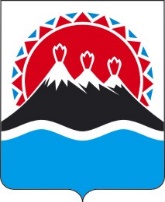 ПРАВИТЕЛЬСТВО КАМЧАТСКОГО КРАЯИнформационно-аналитические материалы «О положении детей и семей, имеющих детей, в Камчатском крае»2020 годг. Петропавловск-Камчатскиймай 2021 г.С О Д Е Р Ж А Н И ЕВВЕДЕНИЕИнформационно-аналитические материалы «О положении детей и семей, имеющих детей, в Камчатском края» подготовлены в целях обеспечения органов государственной власти и населения объективной систематизированной аналитической информацией о положении детей и семей, имеющих детей для определения приоритетных направлений деятельности по решению проблем семей и детей, а также в целях разработки необходимых мероприятий по обеспечению прав детей и семей, их защиты и развития. Материалы подготовлены в соответствии со статьей 22 Федерального закона от 24.07.1998 № 124-ФЗ «Об основных гарантиях прав ребенка в Российской Федерации» и постановлением Правительства РФ от 28.03.2012 № 248 «О государственном докладе о положении детей и семей, имеющих детей, в Российской Федерации». В них представлен анализ основных аспектов положения детей в Камчатском крае, а также меры, направленные на улучшение положения семей с детьми. В материалах отражена демографическая ситуация в крае, социально-экономическое положение, уровень жизни семей с детьми, состояние образования и воспитания, отдыха и оздоровления, реализация семейной политики и мер поддержки семей с детьми, состояние здоровья детей и репродуктивного здоровья женщин, трудовая занятость подростков и ряд других направлений, оказывающих влияние на качество жизни семей и детей. Информационно-аналитические материалы подготовлены Министерством социального благополучия и семейной политики Камчатского края на основании официальных статистических, аналитических и отчетных данных, представленных территориальными органами федеральных органов государственной власти, исполнительных органов государственной власти Камчатского края, иных органов и ведомств, занимающихся вопросами реализации семейной и детской политики, в соответствии с их компетенцией.Основные демографические характеристикиДемографическая ситуация в Камчатском крае характеризуется продолжающимся снижением численности населения за счет миграционного оттока, естественной убыли населения и снижения рождаемости. Численность населения уменьшилась по сравнению с 1 января 2020 года на 839 человек за счет естественной и миграционной убыли населения. Естественная убыль населения за 2020 год составила – 722 человека, миграционная убыль населения составила - 117 человек. Численность населения края по состоянию на 01.01.2021 составила 312,2 тыс. чел. (на 01.01.2020 – 313,0 тыс. чел., на 01.01.2019 – 314,7 тыс. чел.).  От числа всех жителей края взрослых (18 лет и старше) – 78,64% (в 2019 году – 78,5 %), детей от 0 до 14 лет – 19,2 % (в 2019 году – 18,24%, подростков 15-17 лет – 2,3 % (в 2019 году – 3,12 %). По состоянию на 01.01.2021 года численность детского населения в Камчатском крае составила 67 283 чел.  (на 01.01.2020 года - 67 252 чел., на 01.01.2019 года - 67 181 чел.), в том числе детей от 0-14 лет - 57 205 чел. В 2020 году в Камчатском крае количество детей увеличилось незначительно - на 0,05% к предыдущему 2019 году. Численность детей подросткового возраста (15-17 лет) на 01.01.2021 года составила 10 078 чел. (на 01.01.2020 года - 9 825 чел., на 01.01.2019 - 9 398 чел.).Демографические показатели в Камчатском краеЧисло родившихся в Камчатском крае на 18,1% меньше, чем число умерших. Естественная убыль населения составляет - 2,3 на 1000 населения. Положительная тенденция естественного прироста населения отмечалась в Камчатском крае в течение 7 лет с 2011 по 2017 годыПоказатель рождаемости за 2020 год составил 10,4 на 1000 населения, что на 1% ниже, чем в 2019 году (10,5) и на 5,5% ниже уровня 2018 года (11,0). В 2020 году данный показатель выше среднероссийского (9,8) на 5,8% и ниже показателя по ДФО на 5,5% (11,0).В 2020 году в Камчатском крае родился исторический минимум детей за последние 26 лет - 3240 детей (в 2019 году - 3302, в 2018 году - 3455, в 2017 году - 3752, в 2016 году - 4057, в 2015 году - 4137 детей).	По предварительным данным Федеральной службы государственной статистики в 2020 году суммарный коэффициент рождаемости в Камчатском крае составил 1,68 (за 2019 – 1,65, за 2018 год - 1,65). 	По прогнозным данным в ближайшие годы в крае не ожидается резкого роста рождаемости, что связано с демографическим провалом в 90-х годах. Именно это поколение вступает сегодня в репродуктивный возраст. 	На фоне общего снижения численности рожденных детей наблюдаете некоторый рост первых и третьих детей: в 2020 году родился 1221 первый ребенок, что на 3,5 % больше, чем в 2019 году (1180 детей), 802 третьих и последующих детей, что на 0,75 % больше, чем в 2019 году (796 детей). Показатель младенческой смертности в 2020 году составил 4,6 на 1 000 родившихся живыми, что на 45,2 % ниже показателя 2019 года и ниже показателя 2018 года на 19,3 %. Данный показатель превышает показатель по РФ на 2,2% (РФ - 4,5 промилле), но он ниже показателя ДВФО на 8% (ДВФО - 5,0 промилле). Целевой показатель национального проекта «Здравоохранение», установленный для Камчатского края – 5,2. Количество умерших детей в возрасте до 1 года в 2020 году - 15 чел. (в 2019 году - 28, в 2018 году - 20). Показатель детской смертности в 2020 году составил 63,9 промилле на 100 000 детского населения, что ниже показателя 2019 года на 25,4%, но больше показателя 2018 года на 5,3% (в 2019 году - 85,6 промилле, в 2018 году - 60,7 промилле). Число детей, умерших в возрасте 0-17 лет составило 43 случая. Число умерших детей в возрасте 0-17 лет на 15 чел. меньше, чем в 2019 году, но на 3 ребенка больше периода 2018 года (в 2019 году - 58 детей, в 2018 году - 40 детей).  Число зарегистрированных браков в Камчатском крае в 2020 году по сравнению с 2019 годом сократилось на 14%, а по сравнению с 2017 годом – на 21%: в 2020, 2019, 2018 годах зарегистрировано соответственно 2191, 2561, 2516 браков. Снижение происходит на фоне спада демографической волны. Сейчас наиболее активного брачного и репродуктивного возраста достигает поколение 90-х годов прошлого столетия. Кроме этого, на количестве заключенных браков в 2020 году сказались введенные в 2020 году ограничительные меры из-за новой коронавирусной инфекции.При этом количество несовершеннолетних, зарегистрировавших в 2020 году брак, по сравнению с 2019 годом несколько увеличилось и составило 14 чел. Данный показатель относительно стабильный за последние годы: в 2019 году – 10 чел., в 2018 г. – 20 чел., в 2017 г. – 14.На фоне снижения количества зарегистрированных браков наблюдается и снижение количества разводов: в 2020 году количество актов о расторжении брака по краю составило 1483, в 2019 году – 1869, в 2018 году – 1829, в 2017 году – 1826.  В 2020 году «лидерами» по числу разводов стал г. Вилючинск (на 132 зарегистрированных брака зарегистрировано 154 развода) и Карагинский район (на 13 браков 14 разводов, и такая тенденция сохраняется в последние три года). Высокие показатели развода сохраняются и в Соболевском районе (11 браков – 11 разводов). Количество детей, рожденных у женщин, не состоящих в зарегистрированном браке, составило: в 2020 году – 843 чел. или 26,02% от числа родившихся детей (в 2019 году – 831 чел. или 25,1% от числа родившихся детей; в 2018 году – 1005 чел., или 26,7 % от числа родившихся детей).На демографическую ситуацию в крае существенное влияние оказывают миграционные процессы. Тенденция оттока населения сохранилась и в 2020 году, за этот период отток населения с территории Камчатского края составил 117 человек:Основными составляющими миграции Камчатского края являются межрегиональная (51,6%), внутрирегиональная (22,1%) и международная миграция (26,3%).На формирование и динамику миграционных потоков существенное влияние оказывает уровень социально-экономического развития региона: уровень экономического роста и уровень благосостояния населения, уровень бедности и дифференциация по доходам, уровень социальной инфраструктуры (здравоохранение, образование, социальная защита), состояние рынка доступного жилья и т.д. Камчатский край в силу своего географического положения, неблагоприятных природно-климатических условий, недостаточно развитой социальной и транспортной инфраструктуры не обладает большой привлекательностью для переселенцев из других регионов страны. Уровень жизни семей с детьми2.1. Социально-экономические условия реализации государственной политики в отношении семей, имеющих детей. Оценка социально-экономического положения семей, имеющих детей.    По итогам 2020 года под влиянием различных негативных факторов (введения ограничительных мер, физических карантинных ограничений, снижения спроса на фоне падения платежеспособности потенциальных покупателей, снижения объема уловов рыбы и морепродуктов) многие макроэкономические показатели Камчатского края показывают отрицательную динамику. Но вместе с тем, положительные результаты отмечаются в таких сферах экономической деятельности как добыча полезных ископаемых, сельское хозяйство и оптовая торговля.Оборот организаций по всем видам экономической деятельности за 2020 год составил 399 419,5 млн рублей, увеличившись на 7,5 % к 2019 году в действующих ценах.Индекс промышленного производства составил 94,3 %. Отмечается снижение производства в обрабатывающей промышленности на 9,1 %, в деятельности водоснабжения, водоотведения, организации сбора и утилизации отходов, ликвидации загрязнений на 4,8 %, а также в деятельности по обеспечению электрической энергией, газом и паром, кондиционировании воздуха на 0,7 %. Рыбодобывающими предприятиями Камчатского края за 2020 год выловлено 1 522,4 тыс. тонн рыбы и морепродуктов (98,0 % к 2019 году). В секторе производства пищевых продуктов, ориентированных на региональный рынок, (кроме рыбоперерабатывающей промышленности) отмечено увеличение по переработке и консервированию мяса и мясной пищевой продукции на 4,8 %, по производству готовых кормов для животных на 2,3 %, по производству молочной продукции на 0,8 %, по переработке и консервированию фруктов и овощей на 0,3 %.Снижение отмечалось по производству хлебобулочных и мучных кондитерских изделий на 4,3 %, по производству растительных и животных масел и жиров на 15,7 %.Кроме того, из-за снижения потребительского спроса, вызванного введением ограничительных мер из-за распространения новой коронавирусной инфекции, отмечается снижение в таких секторах как: производство напитков на 1,0 %, в полиграфической деятельности на 18,3 %, в производстве прочей неметаллической минеральной продукции на 22,1 %.Производство электроэнергии выросло на 0,8 % к 2019 году, и составило 1 934,4 млн кВт-ч, за счет увеличения потребления электроэнергии горнодобывающими предприятиями, предприятиями сельского хозяйства и подключения к электрическим сетям новых потребителей. Снижено производство тепловой энергии, пара и горячей воды на 2,7 % (произведено 3 577,9 тыс. Гкал.), из-за более теплых значений среднесуточных температур воздуха по сравнению с 2019 годом, а также установок потребителями приборов учета, сокращением потребления теплоэнергии предприятиями услуг, общественного питания, некоторых бюджетных учреждений из-за введения ограничительных мер в связи с распространением новой коронавирусной инфекции. Объем производства сельскохозяйственной продукции в 2020 году составил 10 546,7 млн. рублей (103,2 % к 2019 году). Наблюдается рост молока (100,6 % к 2019 году) в связи с ростом молочной продуктивности коров; мяса (108,3 % к 2019 году) в связи с выходом на полную мощность свинокомплекса полного производственного цикла ООО «Агротек»; яиц (118,1 % к 2019 году).Снижен валовый сбор картофеля и овощей открытого и закрытого грунта на 1,0 % и 3,0 % соответственно к 2019 году. На снижение показателей повлияло сокращение посевных площадей под картофель на 5,3 %, под овощи – на 2,3 % и снижение урожайности овощей открытого грунта на 0,9 % к 2019 году.Объем инвестиций в основной капитал за 2020 год составил 59 890,3 млн рублей, рост к аналогичному периоду прошлого года составил 121,2 %. Наблюдается рост объема инвестиций по следующим видам экономической деятельности: рыболовство, обрабатывающие производства, обеспечение электрической энергией, газом, паром, кондиционирование воздуха, строительство, транспортировка и хранение, деятельность гостиниц и предприятий общественного питания, деятельность в области информатизации и связи, деятельность в области здравоохранения и социальных услуг. Рост объема инвестиций по данным видам экономической деятельности в отчетном периоде обусловлен в том числе реализацией таких инвестиционных проектов как: строительство рыболовных судов и рыбоперерабатывающего завода в г. Петропавловске-Камчатском Колхозом имени В.И. Ленина, завода в поселке Октябрьском АО «РКЗ Командор», строительство гостиницы ООО «Шале» и начало инвестиционной деятельности по созданию круглогодичного «Парка «Три вулкана» ООО «Три вулкана», строительство спортивно-тренировочного центра у подножия Авачинского вулкана, строительство и реконструкция федеральной трассы «Морпорт-Аэропорт», реконструкция причальной инфраструктуры ФГУП «Нацрыбресурс», закупка нового диагностического оборудования для учреждений здравоохранения и пр.Введено в действие жилых домов (с учетом жилых домов, построенных на земельных участках, предназначенных для ведения гражданами садоводства) общей площадью 68,1 тыс. кв. метров. На рост показателя (+52,3 % к аналогичному периоду прошлого года) повлиял ввод в действие 10 многоэтажных домов в г. Петропавловске-Камчатском, в г. Елизово, в. с. Никольское, в с. Манилы и в с. Анавгай. В 2020 году введены в эксплуатацию:- детский сад в с. Тиличики Олюторского района – объект введен в эксплуатацию 12.10.2020 года;- строительство 2-х многоквартирных 9-ти этажных жилых домов в районе ул. Карбышева в г. Петропавловске-Камчатском. Жилой дом № 1 (блок-секции № 1,2,3) – объект введен в эксплуатацию 26.12.2020 года;- строительство 2-х многоквартирных 9-ти этажных жилых домов в районе ул. Карбышева в г. Петропавловске-Камчатском. Жилой дом № 2 (блок-секции № 4,5,6) – объект введен в эксплуатацию 25.12.2020 года;- многоквартирный жилой дом по ул. Строительная в г. Елизово – объект введен в эксплуатацию 28.12.2020 года;- стадион "Спартак" в г. Петропавловск-Камчатский – объект введен в эксплуатацию 23.12.2020 года;- региональный спортивно-тренировочный центр по зимним видам спорта у подножия вулкана «Авачинский» – объект введен в эксплуатацию 29.12.2020 года;- строительство сетей медицинского газоснабжения ГБУЗ «Камчатская краевая детская больница» – оборудование газоснабжения введено в эксплуатацию 20.11.2020 года.Оборот розничной торговли в 2020 году составил 62 620,1 млн. рублей (97,9 % к 2019 году в сопоставимых ценах) и на 93,9 % сформирован торгующими организациями и индивидуальными предпринимателями, осуществляющими деятельность вне рынка. Снижение показателя связано с введением ограничительных мер из-за распространения коронавирусной инфекции.Среднегодовой показатель индекса потребительских цен в 2020 году составил 102,5 % (103,3 % к декабрю 2019 года), в том числе 103,2 % на продовольственные товары, 103,1 % на непродовольственные товары и 100,9 % на услуги.Среднемесячная номинальная начисленная заработная плата одного работника за 2020 год составила 83 132,9 рубля (104,9 % к 2019 году). Отмечен рост реальной заработной платы на 2,4 % к 2019 году. Реальные денежные доходы в 2020 сложились на уровне 100,1 % к 2019 году.Размер среднедушевого дохода в 2020 году составил 54 206 руб. Соотношение среднедушевого денежного дохода с величиной прожиточного минимума – 254,3 %.Потребительские расходы сложились в размере 34 472 рубля в среднем на душу населения, снизившись относительно 2019 года на 2,8 %. На цели потребления населением направлено 63,6 % среднедушевого дохода.Численность официально зарегистрированных безработных по состоянию на 01.01.2021 год составила 4,0 тыс. человек. Уровень регистрируемой безработицы – 2,2 %. Напряженность на рынке труда составила 0,4 человека на 1 заявленную работодателями вакансию. В 2020 году распространение новой коронавирусной инфекции привело к временной приостановке деятельности некоторых предприятий, что обусловило риски увольнения и сокращения сотрудников. Величина прожиточного минимума, сложившаяся в Камчатском крае в IV квартале 2020 года в расчете на душу населения, составила 21524 рубля (для трудоспособного населения – 22535 рублей, пенсионеров – 17040 рублей, детей – 23038 рубль).2.2. Государственные пособия для семей, имеющих детей и дополнительные меры государственной поддержки семей, имеющих детей Пособия для семей с детьми и меры их социальной поддержки установлены как на федеральном уровне, так и на региональном. 1. Система государственных пособий гражданам в связи с рождением и воспитанием детей на федеральном уровне установлена Федеральным законом от 19.05.1995 № 81-ФЗ «О государственных пособиях гражданам, имеющим детей». Вопросы предоставления данных пособий работающим гражданам регулируются также Федеральным законом от 29.12.2006 № 255-ФЗ «Об обязательном социальном страховании на случай временной нетрудоспособности и в связи с материнством). На данные выплаты имеют право как работающие граждане, подлежащие обязательному социальному страхованию (выплачиваемые за счет средств Фонда социального страхования РФ), так и неработающие (выплачиваемые за счет средств федерального бюджета). Это пособия по беременности и родам женщинам, единовременное пособие при рождении ребенка, ежемесячное пособие по уходу за ребенком до 1,5 лет, единовременное и ежемесячное пособие беременной жене военнослужащего, проходящего военную службу по призыву, ежемесячное пособие на ребенка военнослужащего, проходящего военную службу по призыву. В Камчатском крае данные выплаты производятся с учетом районного коэффициента (1,6). В 2020 году из федерального бюджета на выплату государственных пособий в связи с рождением и воспитанием детей, проживающих в Камчатском крае, было направлено:-  гражданам, подлежащим обязательному социальному страхованию (работающие граждане) – 955, 9 млн. руб. (в 2019 г. – 912,1 млн. руб., в 2018 г. – 872,8 млн. руб.); пособия в 2020 году назначены на 8152 (в 2019 г. – 10207, в 2018 г. – 10656) получателей; - гражданам, не подлежащим обязательному социальному страхованию (в том числе на выплату единовременного пособия беременной жене военнослужащего, проходящего военную службу по призыву, а также ежемесячного пособия на ребенка военнослужащего, проходящего военную службу по призыву, на выплату уволенным в связи с ликвидацией предприятия) – 172,1 млн. руб. (в 2019 г. – 188,0 млн руб., в 2018 г. – 192,2 млн. руб.); пособия в 2020 году выплачены на 2892 чел. (в 2019 г. - 3039 чел., в 2018 г. - 3262 чел.);- на выплату единовременного пособия при передаче ребенка на воспитание в семью – 4,65 млн. руб. (в 2019 г. - 5,098 млн. руб., в 2018 г. - 5,59 млн. руб.), пособие выплачено на 144 ребенка (в 2019 г. – на 144 ребенка, 2018 г. – на 196 детей). Размер пособия составил в 2020 году –28 806,59 руб. (в 2019 году – 27 967,57 руб., в 2018 году 26 814,54 руб.).Федеральным законом от 29.12.2006 № 256-ФЗ «О дополнительных мерах государственной поддержки семей, имеющих детей» с 2007 года предоставляются государственные сертификаты на материнский (семейный) капитал на второго и последующих детей (далее – сертификаты). За годы реализации закона Камчатским отделением Пенсионного фонда России выдан 23621 сертификат (на 01.01.2021), в том числе в 2020 году – 1931, в 2019 году – 1497, в 2018 году – 1687 сертификатов. Размер материнского капитала в 2020 году составил от 466 617,00 руб. до 616 617,00 руб. в зависимости от даты рождения детей.За весь период действия данной меры поддержки средства материнского капитала использованы: на улучшение жилищных условий – 8009 чел.; на образовательные услуги детям – 3013 чел. (в том числе на содержание в детских садах – 1254 чел.); формирование накопительной части трудовой пенсии матери – 22 чел., на получение единовременной выплаты – 17628 чел.; на ежемесячную выплату в связи с рождением второго ребенка (с 2018 года) – 983 чел. Полностью распорядились средствами материнского (семейного) капитала за весь период действия Федерального закона 6475 чел. или 27,4 % владельцев сертификатов.В период распространения коронавирусной инфекции федеральным законодательством предусмотрены дополнительные меры поддержки семей с детьми. По Указу Президента Российской Федерации от 07.04.2020 № 249 «О дополнительных мерах социальной поддержки семей, имеющих детей» предоставлены:- ежемесячная выплата в размере 5000 рублей (на каждого ребенка до 3-х лет) 10571 гражданину в отношении 11270 детей;- единовременная выплата в размере 10000 рублей (на каждого ребенка в возрасте от 3 до 16 лет, при условии достижения ребенком возраста 16 лет до 1 июля 2020 года) 37815 гражданам в отношении 50350 детей.В рамках реализации Указа Президента Российской Федерации от 23.06.2020 года № 412 «О единовременной выплате семьям, имеющим детей» выплатой обеспечены 45071 граждан в отношении 59526 детей, в размере 10 000 рублей на каждого ребенка.В рамках реализации Указа Президента Российской Федерации от 17.12.2020 № 797 «О единовременной выплате семьям, имеющих детей» выплатой обеспечены (по состоянию на 31.12.2020 года) 24559 граждан в отношении 29583 детей, в размере 5 000 рублей на каждого ребенка.В рамках реализации национального проекта «Демография» с 2019 года семьям, в которых родился первый ребенок, предоставляется единовременная выплата. Размер пособия составлял в 2020 году 44198,00 руб. Выплата производится вне зависимости от среднедушевого дохода семьи. Пособие финансируется как из федерального, так и из краевого бюджетов. В 2020 году выплату получили 1019 женщин, израсходовано 45,17 млн. руб.С 2020 года семьям, в которых родился первый ребенок, предоставляется также ежемесячная выплата (в соответствии с Федеральным законом от 28.12.2017 № 418-ФЗ «О ежемесячных выплатах семьям, имеющим детей») при условии, если среднедушевой доход семьи ниже двух прожиточных минимумов трудоспособного населения по Камчатскому краю за II квартал предыдущего года. Финансируется из федерального и краевого бюджетов. Пособие выплачивается до достижения ребенком возраста трех лет. В 2020 году размер пособия составил 22099,00 руб., выплачено на 1883 детей, израсходовано 424,03 млн. руб.В 2020 году продолжилось предоставление денежной выплаты семьям, в которых родился третий и последующий ребенок, в соответствии с Указом Президента РФ от 07.05.2012 № 606 «О мерах по реализации демографической политики Российской Федерации» и Законом Камчатского края от 27.06.2012 № 80 «О мерах социальной поддержки семей, проживающих в Камчатском крае».Данная выплата предоставляется ежемесячно до исполнения ребенку возраста 3-х лет как из федерального, так и краевого бюджетов на условиях софинансирования. Право на данную выплату имеет семья, среднедушевой доход которой не превышает двукратной величины прожиточного минимума трудоспособного населения, установленной в Камчатском крае за второй квартал года, предшествующего году обращения за ее назначением. В 2020 году на предоставление ежемесячной выплаты семьям при рождении третьего ребенка и последующих детей израсходовано из федерального бюджета 516,1 млн. руб. (в 2019 г. – 498,5 млн. руб., в 2018 г. – 256,5 млн. руб.), за счет средств краевого бюджета – 33,23 млн. руб. (в 2019 г. – 30,07 млн. руб.) В 2020 году данная мера предоставлена 2332 семьям на 2487 детей.С 1 июня 2020 года введена новая ежемесячная денежная выплата на детей от 3 до 7 лет включительно (далее – ежемесячная денежная выплата), финансируемая как из федерального, так и из краевого бюджетов. Данная выплата предоставляется в рамках Указа Президента Российской Федерации от 20.03.2020 № 199 «О дополнительных мерах государственной поддержки семей, имеющих детей» и Закона Камчатского края от 09.04.2020 № 438 «Об установлении в Камчатском крае ежемесячной денежной выплаты на ребенка в возрасте от трех до семи лет включительно».Право на получение ежемесячной денежной выплаты имеют граждане РФ, проживающие на территории Камчатского края, размер среднедушевого дохода семьи которых не превышает величину прожиточного минимума на душу населения, установленную в Камчатском крае за второй квартал года, предшествующего году обращения за назначением указанной выплаты.  В 2020 году данное пособие выплачено на 7171 ребенка, израсходовано 933,9 млн. руб., в том числе 888,05 млн. рублей средств федерального бюджета и 45,85 млн. рублей средств краевого бюджета.2. Кроме федеральных выплат, семьи с детьми в Камчатском крае получают выплаты и меры социальной поддержки за счет средств краевого бюджета.Правительство края ежегодно предусматривает значительные средства для предоставления целого комплекса мер социальной поддержки семей с детьми. С 2011 году расходы краевого бюджета на данные цели увеличены почти в 5 раз. В краевую систему мер социальной поддержки семей включены:1)  пособие на ребенка (Закон Камчатского края от 04.07.2008 № 84 «О пособии на ребенка гражданам, имеющим детей и проживающим в Камчатском крае»): выплачивается на детей, проживающих в семьях, среднедушевой доход которых ниже прожиточного минимума, установленного в крае. Пособия выплачиваются с учетом районного коэффициента (от 1,8 до 2); размер пособия в 2020 году увеличен на 4% по сравнению с 2019 годом (в 2019 году – на 4% по сравнению с 2018 годом) и в зависимости от категории получателей составлял от 523 руб. до 1046 руб.В 2020 году пособие на ребенка выплачено 4962 семьям на 8984 ребенка (в 2019 г. - 3983 семьям на 7215 детей, в 2018 году – 4280 семьям на 7641 ребенка), в том числе на 2755 детей одинокой матери; 145 детей, родители которых уклоняются от уплаты алиментов; 2765 детей из многодетных семей. Общий объем средств, направленных на выплату пособия на ребенка в 2020 году составил 76,3 млн. руб. (в 2019 г. – 71,4 млн. руб., в 2018 г. – 70,3 млн. руб.).2) краевой материнский (семейный) капитал (Закон Камчатского края от 06.06.2011 № 615 «О краевом материнском (семейном) капитале»), который предоставляется:- женщинам, состоящим в браке и родившим в возрасте от 19 до 24 лет включительно первого ребенка (предоставляется с 2015 года). Размер выплаты в 2020 году составил 124 329,0 руб. (в 2019 г. – 120 708,0 руб., в 2018 г. - 115 732,0 руб.). В 2020 году материнский капитал предоставлен 102 женщинам (в 2019 г. - 86 женщинам, в 2018 г. - 173 женщинам); израсходовано 10,13 млн. руб. (в 2019 г. - 7,65 млн. руб., в 2018 году - 18,04 млн. руб.);- женщинам, родившим второго ребенка (введено с 2019 года). Размер выплаты в 2020 году составил от 139 985,00 руб. до 184 985,00 руб.  Предоставлен 143 женщинам, израсходовано на данные цели – 19,24 млн. руб.;- женщинам при рождении (усыновлении) третьего и последующего ребенка (предоставляется с 2011 года). Размер выплаты в 2020 году составил: на 3-го ребенка – 147 952,0 руб., на 4-го ребенка – 222 550,0 руб., на 5-го ребенка – 295 904,0 руб., на 6-го и последующего ребенка – 370 501,0 руб. В 2020 году количество семей, получивших краевой материнский капитал на 3-го и последующих детей составило 412 семей (в 2019 г. - 466 семей, в 2018 году – 475 семей). Объем средств краевого бюджета, израсходованных в 2020 году, составил 68,02 млн. руб. (в 2019 г. - 77,38 млн. руб., в 2018 году – 81,83 млн. руб.). Право имеется также у мужчин, являющихся единственным родителем или усыновителем третьего ребенка или последующих детей. В 2020 году перечень направлений, по которым возможно распоряжаться средствами материнского (семейного) капитала включал в себя следующие направления:а) улучшение жилищных условий путем приобретения (строительства) жилого помещения либо реконструкции жилого помещения на территории Камчатского края;б) получение ребенком (детьми), не достигшими на дату начала обучения 23 лет, на территории Российской Федерации среднего профессионального и (или) высшего образования по имеющим государственную аккредитацию основным профессиональным образовательным программам;в) приобретение легкового автомобиля либо пассажирского микроавтобуса, с года выпуска которого прошло не более 10 лет, снегохода, мотоцикла, мотосаней;г) получение ребенком (детьми) на территории Российской Федерации медицинской реабилитации в медицинских организациях, имеющих лицензию на медицинскую деятельность (включая работы (услуги) по медицинской реабилитации), а также оплату проезда ребенка (детей) и сопровождающего лица к месту получения медицинской реабилитации и обратно;д) получение ребенком (детьми) и родителями (усыновителями) на территории Российской Федерации санаторно-курортного лечения и (или) оздоровительного отдыха в санаторно-курортных и иных организациях, а также оплата проезда указанных лиц к месту санаторно-курортного лечения и (или) оздоровительного отдыха и обратно;е) внесение платы, взимаемой с родителей (законных представителей) за присмотр и уход за детьми, осваивающими образовательные программы дошкольного образования в организациях, осуществляющих образовательную деятельность на территории Камчатского края;ж) ремонт жилого помещения, расположенного на территории Камчатского края, в котором проживают родители (усыновители) совместно с детьми (независимо от формы собственности данного жилого помещения).Исключение составляют женщины, родившие второго ребенка, которые могут распоряжаться краевым материнским (семейным) капиталом по направлениям, предусмотренным пунктами 1, 2 и 4 части 3 статьи 7 Федерального закона от 29.12.2006 № 256-ФЗ «О дополнительных мерах государственной поддержки семей, имеющих детей» (на улучшение жилищных условий; получение образования ребенком (детьми); приобретение товаров и услуг, предназначенных для социальной адаптации и интеграции в общество детей-инвалидов).3) выплаты беременным женщинам, кормящим матерям, детям в возрасте до трех лет, проживающим в Камчатском крае, на обеспечение полноценным питанием (Закон Камчатского края от 05.10.2012 № 109 «Об обеспечении полноценным питанием беременных женщин, кормящих матерей, а также детей в возрасте до трех лет, проживающих в Камчатском крае»).Выплата производится всем беременным и кормящим женщинам и детям в возрасте до              3-х лет, независимо от дохода семьи. Размер в 2020 году составил от 1504 до 2685 руб.  Денежную выплату на питание в 2020 году получили 9728 чел. (в 2019 г. – 9818 чел., в 2018 году – 10411 чел.); на данные цели израсходовано 288,2 млн. руб. (в 2019 г. – 286,5 млн. руб., в 2018 году – 306,9 млн. руб.). На женщин и детей, со среднедушевым доходом семьи ниже прожиточного минимума, пособие выплачивается в повышенном размере (информация представлена в п. 2.3. настоящего доклада). 4) единовременная денежная выплата при усыновлении (удочерении) ребенка (детей) (Закон Камчатского края от 14.11.2012 № 146) в размере 150,0 тыс. руб. В 2020 году выплата произведена на 3 детей (в 2018 году – на 14 детей, в 2019 году – на 14 детей);5)  обеспечение бесплатным питанием отдельных категорий учащихся в период получения ими образования в образовательных организациях Камчатского края: обучающиеся с ограниченными возможностями здоровья, в том числе инвалиды; обучающиеся из семей, которым присвоен статус многодетной семьи; обучающиеся из семей, в которых среднедушевой доход ниже величины прожиточного минимума, установленного в Камчатском крае; обучающиеся из числа коренных малочисленных народов Севера, Сибири и Дальнего Востока и из семей, в которых единственный родитель или хотя бы один из родителей относится к коренным малочисленным народам.Правом на бесплатное питание в 2020 году воспользовались 9 949 человек (в 2019 г. - 11783 чел., в 2018 г. - 11 376 чел.), из них 2185  учащихся из числа коренных малочисленных народов Севера, Сибири и Дальнего Востока (в 2019 г. – 2449 чел., в 2018 г. – 2333 чел.), 1927 человек из числа малоимущих (в 2019 г. – 3077 чел., в 2018 г. – 3488 чел.), 1212 человек из числа детей-инвалидов и с ОВЗ (в 2019 г. – 1398 чел., в 2018 г. – 1254 чел.), 4 человека из числа беженцев (в 2019 г. – 11 чел., в 2018 г. – 38 чел.). Расходы на обеспечение предоставления бесплатного питания отдельным категориям обучающихся в Камчатском крае в 2020 году составили 341,9 млн. рублей (в 2019 г.– 295,58 млн. руб. в 2018 г. – 228,83 тыс. руб.).6) частичная компенсация фактических расходов на приобретение одежды обучающихся и школьно-письменных принадлежностей для детей из малоимущих семей (2500 руб.). В 2020 году обеспечены выплатой 3461 человек (в 2019 г. - 3784 чел., в 2018 г. - 3455 чел.). В 2020 году на предоставление данной меры социальной поддержки предусмотрено 8,88 млн. рублей (в 2019 г. – 9,46 млн. руб., в 2018 г. – 7,99 млн. руб.).7) В соответствие с постановлением Правительства Камчатского края от 20.05.2014                  № 226-П «Об утверждении порядка назначения государственной академической стипендии, государственной социальной стипендии студентам, обучающимся по очной форме обучения за счет средств краевого бюджета, и об установлении дополнительных мер социальной поддержки за счет средств краевого бюджета студентам, обучающимся по очной форме обучения» студентам, обучающимся по образовательным программам среднего профессионального образования (программы подготовки квалифицированных рабочих, служащих, программы подготовки специалистов среднего звена), получившим государственную социальную помощь,  назначается и выплачивается социальная стипендия.8) В соответствии с Законом Камчатского края от 01.10.2013 № 309 родителям (законным представителям), среднедушевой доход семьи которых ниже величины прожиточного минимума, установленного в Камчатском крае, выплачивается компенсация части родительской платы за присмотр и уход за детьми в образовательных организациях на каждого ребенка, посещающего образовательную организацию, расположенную на территории Корякского округа, в размере 90 процентов среднего размера родительской платы.9)  сентября 2020 года всем семьям при рождении детей выдается набор предметов первой необходимости «Подарок новорожденному». Стоимость одного подарка для новорожденного в среднем составила 6310,0 рублей. В 2020 году на данные цели из краевого бюджета выделено 20,29 млн. рублей, приобретено 3083 подарка.Ежегодно тиражируется «Социальный справочник для семей с детьми», который вручается семьям при выдаче свидетельства о рождении ребенка в отделах Агентства записи гражданского состояния Камчатского края.С сентября 2020 года запущен в работу Социальный навигатор Камчатского края - сайт «Социальная поддержка семей в Камчатском крае», содержащий информацию о мерах социальной поддержки, предоставляемых в Камчатском крае. Электронный адрес сайта «Социальная поддержка семей в Камчатском крае» - http://soc.gosuslugi41.ru. На данном сайте граждане могут ознакомиться с информацией о мерах поддержки семей, имеющих детей, и механизмом их получения (предоставления).2.3.Государственная социальная помощь малоимущим семьямМалоимущим семьям с детьми государственная социальная помощь предоставляется в виде социальных пособий, социальных доплат, субсидий, социальных услуг, материальной и натуральной помощи.1) В соответствии с Законом Камчатского края от 04.07.2008 № 84 «О пособии на ребенка гражданам, имеющим детей и проживающим в Камчатском крае» предоставляется пособие на ребенка: выплачивается на детей, проживающих в семьях, среднедушевой доход которых ниже прожиточного минимума, установленного в крае (информация представлена в пункте 2.2.);2) Постановлением Правительства Камчатского края от 31.07.2017 № 308-П «Об утверждении государственной программы Камчатского края «Семья и дети Камчатки» предоставляется единовременная выплата при рождении ребенка в Корякском округе и Алеутском районе (для малообеспеченных семей). Размер пособия составляет 3500,0 руб. В 2020 году пособие выплачено на 60 детей (в 2019 г. – 56 детей, в 2018 году – на 64 ребенка), объем израсходованных средств составил 212,71 тыс. руб. (в 2019 г. – 198,85 тыс. руб., в 2018 году – 227,41 тыс. руб.);3) Законом Камчатского края от 05.10.2012 № 109 «Об обеспечении полноценным питанием беременных женщин, кормящих матерей, а также детей в возрасте до трех лет, проживающих в Камчатском крае» предоставляются - ежемесячные денежные выплаты для обеспечения полноценным питанием беременных женщин, кормящих матерей, а также детей в возрасте до трех лет (малообеспеченным семьям данная выплата предоставляется в повышенном размере – от 2459 руб. до 2685руб.). Из 9728 чел., которые получали данную выплату в 2020 году, 2028 чел. являлись получателями данной выплаты в повышенном размере, на что израсходовано 98,27 млн. руб. краевого бюджета;4) В 2020 году продолжилась работа по оказанию государственной социальной помощи малоимущим семьям на основании социального контракта (многодетным семьям, семьям одиноких матерей, семьям с детьми инвалидами, неполным семьям, выпускникам учреждений для детей-сирот и детей, оставшихся без попечения родителей на обустройство жилых помещений, а с 2019 года – студенческим семьям, в том числе одиноким родителям из числа студентов). Средний размер единовременной денежной выплаты в 2020 году составил – 52299,0 руб., в 2019 году – 51100,0 руб., в 2018 г. – 49800,0 руб. Социальный контракт заключен: в 2020 г. – 87 чел., в 2019 г. – 76 чел., в 2018 г. – 108 чел.Средства, полученные в соответствии с заключенными социальными контрактами, направляются получателями на ведение и развитие личного подсобного хозяйства (приобретение домашнего скота, птицы, строительных материалов, комбикормов, приобретение мебели и бытовой техники и др.). Оказание малоимущим семьям государственной социальной помощи на основании социального контракта позволило увеличить натуральные поступления из личного подсобного хозяйства, как для их личного потребления, так и для их реализации. Законом Камчатского края от 12.02.2014 № 390 «О мерах социальной поддержки отдельных категорий граждан в период получения ими образования в государственных и муниципальных образовательных организациях в Камчатском крае» определены следующие меры социальной поддержки детей из малоимущих семей:1) в период получения ими общего образования в государственных и муниципальных общеобразовательных организациях предоставляется социальная поддержка в виде:а) обеспечения бесплатным двухразовым питанием обучающихся, не посещающих группу продленного дня;б) обеспечения бесплатным трехразовым питанием обучающихся, посещающих группу продленного дня;в) предоставляется социальная поддержка в виде частичной компенсации фактических расходов на приобретение одежды обучающихся и школьно-письменных принадлежностей в размере 2500 рублей;2) в период получения ими среднего профессионального образования по программам подготовки квалифицированных рабочих, служащих, профессионального обучения по программам профессиональной подготовки по профессиям рабочих, должностям служащих в государственных профессиональных образовательных организациях предоставляется социальная поддержка в виде: обеспечения бесплатным двухразовым питанием обучающихся, не проживающих в общежитиях указанных организаций; обеспечения бесплатным трехразовым питанием обучающихся, проживающих в общежитиях указанных организаций;3) в период получения ими среднего профессионального образования в государственных профессиональных образовательных организациях, расположенных на территории Корякского округа, по программам подготовки специалистов среднего звена предоставляется социальная поддержка в виде: обеспечения бесплатным двухразовым питанием обучающихся, не проживающих в общежитиях указанных организаций; обеспечения бесплатным трехразовым питанием обучающихся, проживающих в общежитиях указанных организаций.2.4. Пенсионное обеспечение семей, имеющих детей. Государственная социальная помощь, денежные выплаты семьям с детьми-инвалидами Пенсионное обеспечение семей с детьми осуществляется в соответствии с действующей нормативной правовой базой Российской Федерации. В 2020 году в Камчатском крае получателями пенсий и ежемесячных выплат, осуществляемых отделением Пенсионного фонда России по Камчатскому краю, являлись:- 4247 получателей страховых и социальных пенсий по случаю потери кормильца детям в возрасте до 18 лет (в 2019 г. – 4320, в 2018 г. – 4419). Средний размер пенсии в 2020 году составил 10673,03 руб. (в 2019 г. – 10076,12 руб., в 2018 г. – 9609,17 руб.);- 1333 детей-инвалидов и инвалидов с детства до 18 лет, получающих социальную пенсию (в 2019 г. – 1296, в 2018 г. – 1279). Средний размер пенсии в 2020 году составил 21527,42 руб. (в 2019 г. - 20 293,66 руб., в 2018 г. – 19896,91 руб.); - 695 трудоспособных лиц, осуществляющих уход за детьми-инвалидами - получателей компенсационных выплат (в 2019 г. – 659, в 2018 г. – 597). Средний размер выплаты в 2020 году составил 14512,35 руб. (в 2019 г. - 14 131,11 руб., в 2018 г. – 7970,25 руб.);- 695 получателей ежемесячных выплат в соответствии с Указом Президента Российской Федерации от 26.02.2013 № 175 «О ежемесячных выплатах, лицам, осуществляющим уход за детьми-инвалидами и инвалидами с детства 1-й группы» (в 2019 г. – 659, в 2018 г. – 597). Размер выплаты с учетом районного коэффициента 1,6 составил 16000 руб.По данным отделения Пенсионного Фонда РФ по Камчатскому краю в территориальных органах ПФР в 2020 году на учете состояло 1333 ребенка-инвалида, получающих социальную пенсию:Семьям с детьми-инвалидами в Камчатском крае в 2020 году предоставлялись следующие меры социальной поддержки:- выплата ежемесячного денежного пособия семьям с детьми-инвалидами. Его размер в 2020 году проиндексирован и составил 7993,0 руб. (в 2019 г. - 7760 руб., в 2018 г. – 7440 руб.). Пособие выплачено на 1030 семей (в 2019 г. - 986 семей, в 2018 г. – 946 семей). Расходы на данные цели составили 105,7 млн. руб. (в 2019 г. - 97,29 млн. руб., в 2018 г. – 89,83 млн. руб.);- социальные выплаты для обустройства жилых помещений для проживания семей с детьми-инвалидами (однократно) – до 200,0 тыс. руб. В 2020 году выплату получили 5 семей (в 2019 г. – 5 семей, в 2018 - 2 семьи);  - социальная выплата на строительство или приобретение жилого помещения в собственность гражданам, имеющим в составе семьи детей-инвалидов. В 2020 году выплата предоставлена 31 семье на сумму 88,77 млн руб. (в 2019 г. - 20 семьям на сумму 79,76 млн. руб., в 2018 году – 14 семьям на сумму 43,999 млн. руб.); - компенсация расходов на оплату стоимости проезда в пределах территории РФ детям-инвалидам, инвалидам с детства и сопровождающим лицам, проживающим в Камчатском крае, к месту отдыха и обратно (размер компенсации - 100% фактических расходов 1 раз в два года или 50% фактических расходов ежегодно). В 2020 году данной мерой воспользовалось 328 семей (в 2019 г. – 446, в 2018 – 457). Израсходовано 11,15 млн. руб. (в 2019 г. - 14,49 млн. руб., в 2018 г. – 15,46 млн. руб.);- однократная компенсация части стоимости приобретаемого транспортного средства семьям, имеющим ребенка-инвалида с нарушением опорно-двигательного аппарата. В 2020 году размер составил 479 567,0 руб., выплату получили 12 семей на сумму на сумму 5,742 млн. руб. (в 2019 г. - 16 семей на сумму 7,367 млн. руб., в 2018 году – 23 семьи на сумму 11,064 млн. руб.,);- ежемесячная денежная компенсация части платы за жилое помещение и (или) коммунальные услуги в размере от 35 до 60% регионального стандарта в части, относящейся к стоимости жилых услуг и коммунальных услуг, на уплату взноса на капремонт;- компенсация расходов, связанных с реабилитацией детей-инвалидов в реабилитационных центрах, санаторных учреждениях Российской Федерации. В 2020 году компенсацию получили 47 семей на сумму 6,82 млн. руб. (в 2019 г. - 58 семей на сумму 4,73 млн. руб., в 2018 г. – 42 семьи на сумму 4,59 млн. руб.);- льготный проезд по социальным проездным билетам на муниципальном (внутригородском) и пригородном транспорте. Стоимость льготного проездного – 100 руб.;- ежегодная денежная выплата на приобретение новогодних подарков в размере 600 руб. (проживающим в Корякском округе и Алеутском районе – 700 руб.) детям-инвалидам до 18 лет, проживающим в неполных семьях. В 2020 году выплату получил 69 детей (в 2019 г. – 8, в 2018 г. – 70);- бесплатный проезд на междугороднем автомобильном транспорте общего пользования (кроме такси) по маршрутам, связывающим краевой центр и центры муниципальных образований края при поездке по социальной нужде (похороны близких, зачисление в стационар организаций соц. обслуживания);  - компенсация стоимости двухразового питания обучающихся на дому из числа детей-инвалидов. В 2020 и в 2019 выплату получили 75 детей-инвалидов, в 2018 году – 95 детей-инвалидов.Инвалидам и семьям с детьми-инвалидами с 01.01.2016 введены дополнительные меры социальной поддержки по компенсации расходов на уплату взноса на капитальный ремонт.Кроме того, одному из родителей (опекуну, попечителю) по письменному заявлению предоставляются 4 дополнительных оплачиваемых выходных дня в месяц для ухода за ребенком-инвалидом. Финансовое обеспечение расходов на оплату дополнительных выходных дней осуществляется за счет средств межбюджетных трансфертов из федерального бюджета, предоставляемых в установленном порядке бюджету ФСС.2.5. Меры поддержки многодетных семей в Камчатском краеПо состоянию на 31.12.2020 в Камчатском крае зарегистрировано 4196 многодетных семей, в которых воспитывается 13970, что на 7,69%, больше, чем в 2019 году.По сравнению с 2008 годом количество многодетных семей увеличилось более, чем в 3,5 раза:В 2020 году многодетным семьям предоставлялись следующие меры социальной поддержки:Установленные Законом Камчатского края от 16.12.2009 № 352 (предоставляются без учета среднедушевого дохода семьи):1) по оплате за жилое помещение и коммунальные услуги (в размере 30% регионального стандарта стоимости жилищно-коммунальных услуг, а для семей с 7 и более детьми в размере 50% регионального стандарта стоимости жилищно-коммунальных услуг). Всего получателями данных мер на 31.12.2020 являлись 1859 семей (в 2019 г. - 1732 семьи, в 2018 году – 1741 семья);2) ежемесячные социальные выплаты на дополнительное лекарственное обеспечение детям до 6 лет в размере 100 руб. и на оплату проезда на общественном транспорте городского, пригородного и межмуниципального сообщения детям, обучающимся в школах и профессиональных училищах в размере 200 руб. Указанные пособия в 2020 году, соответственно, получили 3391 и 4069 (в 2019 г. - 3460 и 4124 детей из многодетных семей (в 2018 году - 3385 и 3951 детей); 3) ежемесячная выплата родителям (законным представителям) многодетных семей на дополнительное лекарственное обеспечение в размере 400,0 руб.  Получателями в 2020 году являлись 4356 родителей (в 2019 г. - 4224 родителей, в 2018 году – 4025 родителей);4) единовременные выплаты семьям, в которых одновременно родилось двое детей (при наличии в семье одного и более детей) – в размере 18,0 тыс. руб., трое детей – в размере 31,0 тыс. руб., четверо детей – в размере 41,0 тыс. руб. Пособие в 2020 году получили 23 семьи (в 2019 г. - 17 семей, в 2018 году – 24 семьи);5) ежемесячные социальные выплаты семьям, в которых одновременно родилось трое детей – в размере 10,0 тыс. руб., четверо и более детей – в размере 23,0 тыс. руб. В 2020 году пособие получало 4 семьи, в 2019 – 2 семьи;6) ежегодные социальные выплаты на покупку комплекта школьной и спортивной одежды для детей из многодетных семей школьного возраста и на приобретение школьно-письменных принадлежностей к началу учебного года в размере 4,5 тыс. руб.  В 2020 году указанные выплаты произведены на 4488 детей (в 2019 г. - на 4948 детей, в 2018 г. – на 4591 ребенка);7) компенсация стоимости расходов родителей многодетных семей, являющихся пенсионерами, связанных с проведением зубопротезирования в государственных лечебных учреждениях, бесплатное обеспечение первичными средствами пожаротушения, многодетных семей, проживающих в индивидуальных жилых домах (1,5 тыс. руб.). В 2018-2020 годах выплаты не производились, обращений не поступало; Установленные иными нормативными правовыми актами Камчатского края: 8) ежемесячная денежная выплата семьям, в которых родился третий и последующий ребенок (дети) в размере 23215 руб. (при условии, если среднедушевой доход семьи не превышает двукратной величины прожиточного минимума трудоспособного населения, установленная в Камчатском крае за второй квартал года, предшествующего году обращения за ее назначением). Выплата предоставлена 2332 семьям (в 2019 г. - 2280 семьям, в 2018 году – 2394 семьям);9) выплата краевого материнского капитала при рождении третьего и последующих детей в размере от 147 952,0 руб. до 370 501,0 руб. В 2020 году средства материнского капитала получили 412 семей (в 2019 г. - 408 семей, в 2018 году – 475 семей);10) ежемесячное пособие на детей из многодетных семей (чей среднедушевой доход ниже прожиточного минимума, установленного в крае). В 2020 году его размер составлял 784,0 руб., и оно выплачено на 2765 детей (в 2019 г. - 2172 ребенка, в 2018 г. – 2164 ребенка);11) ежегодное обеспечение детей из многодетных семей в возрасте до 16 лет бесплатными новогодними подарками (по 600 руб., в Корякском округе по 700 руб.) В 2019 году выплата предоставлена 2433 семьям (в 2019 г. - 2702 семьям, в 2018 г. – 2334 семьям);12) бесплатное предоставление путевок в загородные лагеря и лагеря дневного пребывания, созданные на базе организаций социального обслуживания, детям из малообеспеченных многодетных семей. В 2020 году из-за карантинных ограничений оздоровительная кампания не проводилась. В 2019 году 308 детям из многодетных семей предоставлены бесплатные путевки в лагерь (стоимостью 42986 руб.), в 2018 году – 429 детям; 13) Законом Камчатского края от 12.02.2014 № 390 также определены следующие меры социальной поддержки детей из многодетных семей:а) в период получения ими общего образования по образовательным программам начального общего, основного общего и среднего общего образования в государственных и муниципальных общеобразовательных организациях предоставляется социальная поддержка в виде: обеспечения бесплатным двухразовым питанием обучающихся, не посещающих группу продленного дня; обеспечения бесплатным трехразовым питанием обучающихся, посещающих группу продленного дня;б) в период получения ими среднего профессионального образования по программам подготовки квалифицированных рабочих, служащих, профессионального обучения по программам профессиональной подготовки по профессиям рабочих, должностям служащих в государственных профессиональных образовательных организациях предоставляется социальная поддержка в виде: обеспечения бесплатным двухразовым питанием обучающихся, не проживающих в общежитиях указанных организаций; обеспечения бесплатным трехразовым питанием обучающихся, проживающих в общежитиях указанных организаций.14) Законом Камчатского края от 01.10.2013 № 309 «О компенсации части платы, взимаемой с родителей (законных представителей) за присмотр и уход за детьми в образовательных организациях в Камчатском крае, реализующих образовательную программу дошкольного образования» (далее – Закон Камчатского края от 01.10.2013 № 309), предусмотрена выплата компенсации части родительской платы за присмотр и уход за детьми в дошкольных образовательных организациях родителям (законным представителям), в следующих размерах:  на третьего ребенка и последующих детей - 70 процентов среднего размера родительской платы. Обеспечение многодетных семей земельными участкамиВ Камчатском крае земельные участки для индивидуального жилищного строительства, либо ведения личного подсобного хозяйства предоставляются однократно, бесплатно в собственность гражданам, имеющим трех и более детей (далее - многодетные семьи) в соответствии с Законом Камчатского края «О предоставлении земельных участков в собственность гражданам Российской Федерации, имеющим трех и более детей, в Камчатском крае» от 02.11.2011 № 671 (далее – Закон от 02.11.2011 № 671). Реализация Закона началась в Камчатском крае с 2012 года.Количество земельных участков, предоставленных многодетным семьям за период с 2018 по 2020 года составило 135. В 2020 году правом на получение земельного участка воспользовались 3 многодетные семьи, в 2019 году – 36 семей, в 2018 году - 96 многодетных семей. Реализация Закона сопряжена с рядом проблем, связанных с дефицитом свободных земельных участков, пригодных для предоставления и использования в целях индивидуального жилищного строительства либо ведения личного подсобного хозяйства, а также со сложностями обеспечения земельных участков объектами инженерной и транспортной (дорожной) инфраструктуры. Также для формирования земельных участков необходима подготовка документации по планировке и межеванию территорий. Разработка указанной документации, а также обеспечение земельных участков, предоставленных и возможных для предоставления многодетным семьям, необходимой инфраструктурой требует существенных бюджетных расходов. Высокий уровень дотационности регионального бюджета, отсутствие свободных средств, требуемых для финансирования в необходимом объеме мероприятий, направленных на формирование земельных участков и их обеспечение инженерной инфраструктурой, затрудняют реализацию права многодетных семей Камчатского края на предоставление земельных участков в собственность.3. Жилищные условия семей, имеющих детей3.1.  Обеспечение жильем молодых семей, имеющих детей       	1) В рамках подпрограммы «Обеспечение жильем молодых семей в Камчатском крае» государственной программы Камчатского края «Обеспечение доступным и комфортным жильем жителей Камчатского края» молодым семьям Камчатского края предоставляется социальная выплата на приобретение жилого помещения или строительство индивидуального жилого дома.Участником программы может быть молодая семья, в которой возраст каждого из супругов, либо одного родителя в неполной семье, не превышает 35 лет, а также признана органом местного самоуправления муниципального образования в Камчатском крае, по месту ее постоянного жительства, нуждающейся в жилом помещении и имеющей доходы, позволяющие получить кредит, либо иные денежные средства, достаточные для уплаты расчетной (средней) стоимости жилья в части, превышающей размер предоставляемой социальной выплаты.Социальной выплатой можно воспользоваться как для уплаты первоначального взноса при получении жилищного кредита, в том числе ипотечного, так и для оплаты основной суммы долга и уплаты процентов по жилищным кредитам, в том числе ипотечным, за исключением иных процентов, штрафов, комиссий и пеней за просрочку исполнения обязательств по этим кредитам или займам.Государственную поддержку в виде социальной выплаты получила в 2020 году 81 молодая семья их 3 муниципальных образований края (далее – МО); в 2019 году – 115 семей из 3 МО, в 2018 году – 107 семей из 4 МО. Освоено бюджетных средств (федерального, краевого и местных бюджетов): в 2020 году – 109,92 млн. руб., в 2019 году – 106,65 млн. руб., в 2018 году – 103,83 млн. руб.2) В рамках государственной программы Российской Федерации «Комплексное развитие сельских территорий» в Камчатском крае реализуется мероприятие по улучшению жилищных условий граждан, проживающих на сельских территориях. Так, в 2020 году жильем обеспечено 15 молодых семей, имеющих детей, в 2019 году – 34 молодые семьи с детьми, в 2018 году – 25 молодых семей с детьми.3.2.  Обеспечение жильем многодетных семей 1)  В соответствии Законом Камчатского края от 31.03.2009 № 253 «О порядке предоставления жилых помещений жилищного фонда Камчатского края по договорам социального найма» правом на обеспечение жилыми помещениями жилищного фонда Камчатского края по договорам социального найма могут воспользоваться следующие категории многодетных семей, проживающие в Камчатском крае не менее 5 лет: - многодетные семьи, в которых воспитывается не менее 4-х детей в возрасте до 18 лет;- многодетные семьи с тремя и более детьми до 18 лет, которых воспитывает одинокая мать (отец);- многодетные семьи, в которых одновременно родилось трое и более детей.Жилыми помещениями по договорам социального найма обеспечены: в 2020 году – 37 многодетных семей; в 2019 году – 1 многодетная семья; в 2018 году – 14 многодетных семей.  2) Для улучшения жилищных условий многодетных семей в рамках постановления Правительства Камчатского края от 12.10.2012 № 466-П «О предоставлении мер социальной поддержки многодетным семьям, проживающим в Камчатском крае» предоставляется социальная выплата на строительство или приобретение жилого помещения в собственность (семьям, не реализовавшим свое право на получение жилого помещения по договору социального найма при отсутствии жилых помещений в жилищном фонде Камчатского края).Данная мера поддержки предоставляется многодетным семьям, проживающим в Камчатском крае не менее 5 лет, и если они не воспользовались и не реализовали право на получение жилого помещения по договору социального найма в виду отсутствия   жилых помещений в собственности края, а также если они относятся к следующим категориям многодетных: граждане, состав семьи которых не менее 4-х детей в возрасте до 18 лет; граждане, состав семьи которых не менее 3-х одновременно рожденных детей в возрасте до 18-ти лет; одинокие матери (отцы), воспитывающие не менее 3-х детей в возрасте до 18 лет. Социальная выплата предоставлена: в 2020 году – 31 многодетной семье, в 2019 году – 22 многодетным семьям, в 2018 году – 24 многодетным семьям. На данные цели направленно (соответственно): 115,85 млн. руб.; 97,23 млн. руб.; 99,07 млн. руб.3) В рамках государственной программы Камчатского края «Обеспечение доступным и комфортным жильем жителей Камчатского края», утвержденная постановлением Правительства Камчатского края от 22.11.2013 № 520-П, семьям, имеющим трех и более детей, предоставляется социальная выплата за счет средств краевого бюджета для уплаты первоначального взноса по ипотечному жилищному кредиту на приобретение жилого помещения, предоставляемому кредитными и иными организациями, реализующими программы ипотечного жилищного кредитования (заимствования) в Камчатском крае. Социальную выплату в 2020 году получила 1 многодетная семья (общая сумма социальной выплаты составила 2,11 млн. руб.). Посредством ипотечного кредитования и с помощью социальной выплаты семья приобрела индивидуальный жилой дом общей площадью 201,5 кв. м. В 2019 году – 3 многодетные семей на сумму финансовой поддержки 4,168 млн. руб.  В 2018 году – 1 многодетная семья, на сумму 1,333 млн. руб.4) многодетные семьи с 2011 года могут воспользоваться средствами регионального материнского (семейного) капитала для улучшения жилищных условий путем приобретения жилого помещения в собственность либо строительства (реконструкции) жилого помещения и ремонт жилого помещения. В 2020 году средства краевого материнского капитала на улучшение жилищных условий направило 132 многодетные семьи (в 2019 г. – 97 семей, в 2018 году – 85 семей); на ремонт жилого помещения в 2020 году средства направили 118 многодетных семей (в 2019 г. - 32 семьи, в 2018 г. – 37 многодетных семей).	5) в рамках государственной программы «Развитие сельского хозяйства и регулирование рынков сельскохозяйственной продукции, сырья и продовольствия Камчатского края» предоставляется государственная поддержка в виде социальных выплат на строительство (приобретение) жилья гражданам, проживающим в сельской местности. Предусмотрено первоочередное предоставление социальных выплат гражданам, имеющим трех и более детей. В 2020 году выплата предоставлена 6 многодетным семьям, в 2019 году – 3 семьям, в 2018 году – 9 семьям.3.3.  Обеспечение жильем детей-сирот и детей, оставшихся без попечения родителейЗаконом Камчатского края от 09.10.2012 № 135 «О наделении органов местного самоуправления муниципальных образований в Камчатском крае государственными полномочиями Камчатского края по обеспечению детей-сирот и детей, оставшихся без попечения родителей, лиц из числа детей-сирот и детей, оставшихся без попечения родителей, жилыми помещениями» (далее – Закон от 09.10.2012 № 135) указанные государственные полномочия Камчатского края переданы органам местного самоуправления муниципальных образований Камчатского края.В 2020 году для обеспечения жилыми помещениями детей-сирот и детей, оставшихся без попечения родителей, приобретено 96 жилых помещений, отремонтирована 1 квартира. Обеспечение осуществлялось как за счет жилых помещений, приобретенных в 2020 году, так и за счет незаселенных квартир, приобретенных в предыдущие годы.  На приобретение квартир для детей-сирот в 2020 году было израсходовано 228,202 млн. рублей средств краевого бюджета и 11,835 млн. руб. -  средств федерального бюджета.В 2019 году приобретено 121 жилое помещение и отремонтировано 8 квартир, израсходовано средств краевого бюджета – 266,82 млн. руб. федерального бюджета – 9,60 млн. руб. В 2018 году приобретено 116 квартир и отремонтировано 4 квартиры на сумму 245,77 млн. руб. краевого бюджета и 9,6 млн. руб. – федерального бюджета. С учетом достаточности средств, выделенных на обеспечение детей-сирот жильем в 2018 году, приобретены квартиры для обеспечения сирот из списка 2019 года, достигающих 18-летия в первом квартале 2019 года. Основной причиной, которая не позволила обеспечить детей-сирот, включенных в Список 2020 года, явилась сложная экономическая ситуация, сложившаяся в 2020 году в результате введенных карантинных мероприятий. Эта ситуация повлекла за собой фактическое снижение активности потенциальных участников аукционов по приобретению жилых помещений. Приобретение жилых помещений, в основном, осуществляется на рынке вторичного жилья, по причине небольшого количества жилых помещений, предлагаемого к продаже в новострое. Органы местного самоуправления, наделенные переданными государственными полномочиями по обеспечению детей-сирот жилыми помещениями, вынуждены были объявлять аукционы неоднократно. 	Проблемы при осуществлении мероприятий по обеспечению детей-сирот жильем: действующий сложный порядок приобретения жилья, установленный Федеральным законом от 05.04.2013 № 44-ФЗ «О контрактной системе в сфере закупок товаров, работ, услуг для обеспечения государственных и муниципальных нужд»; ограниченные предложения на рынке вторичного жилья, отсутствие строящегося жилья во многих отдаленных районах Камчатского края, что является следствием сложившейся за многие годы ситуации в сфере жилищного строительства; рост цен на жилые помещения, возникший в результате сложившейся экономической ситуации.3.4. Обеспечение жильем семей с детьми-инвалидами В соответствии с Законом Камчатского края от 31.03.2009 № 253 «О порядке предоставления жилых помещений жилищного фонда Камчатского края по договорам социального найма» жилыми помещениями жилищного фонда Камчатского края по договорам социального найма обеспечиваются граждане, имеющие в составе семьи детей-инвалидов, за исключением граждан, которые обеспечиваются жилыми помещениями в соответствии с частью второй статьи 17 Федерального закона от 24.11.1995 № 181-ФЗ «О социальной защите инвалидов в Российской Федерации». В 2020 году жилыми помещениями жилищного фонда Камчатского края по договорам социального найма были обеспечено 32 семьи с детьми-инвалидами (в 2019 году – 3 семьи, в 2018 году – 7 семей).Постановлением Правительства Камчатского края от 03.12.2015 № 438-П «Об установлении расходного обязательства Камчатского края по предоставлению социальной выплаты на строительство или приобретение жилого помещения в собственность гражданам, имеющим в составе семьи детей-инвалидов» предусмотрено предоставление социальной выплаты на строительство или приобретение жилого помещения в собственность гражданам, воспитывающих детей-инвалидов.   В 2020 году реализовала право на социальную выплату 31 семья с ребенком-инвалидом, в 2019 году – 20 семей, в 2018 году – 14 семей. Объем израсходованных средств на данные цели составил: в 2020 году – 88,77 млн. рублей, в 2019 году – 79,76 млн. руб., в 2018 году – 43,99 млн. руб.4. Состояние здоровья матери и ребенка4.1. Оценка состояния здоровья женщин и детей.Деятельность системы здравоохранения Камчатского края направлена на обеспечение доступности медицинской помощи и повышение эффективности медицинских услуг, объемы, виды и качество которых, должны соответствовать уровню заболеваемости и потребностям населения, передовым достижениям медицинской науки. Обеспечение качества и доступности медицинской помощи матерям и детям являются приоритетными направлениями.В крае реализуется комплекс мер, направленный на повышение приоритета здоровья в системе ценностей, увеличение объемов профилактических мероприятий, обеспечение доступности и качества оказания медицинской помощи на фоне укрепления материально-технической базы и эффективного использования имеющихся ресурсов.1. Состояние репродуктивного здоровья женщинНа конец 2020 года в Камчатском крае проживало 156 955 женщин, что на 531 чел. меньше уровня 2019 года (2019 год - 157 486 женщин) и на 1191 чел. меньше уровня 2018 года (в 2018 г. - 158 146 женщин). В структуре женского населения Камчатского края сохраняется устойчивая тенденция снижения числа женщин фертильного возраста (15-49 лет). Так, женщин в возрасте 15-49 лет в крае на конец отчетного 2020 года числится 73 603 чел., что на 1411 меньше, чем в 2018 году (в 2018 году - 75 014 чел., в 2019 году - 74 295 чел.). В Камчатском крае ближайший резерв воспроизводства населения, исходя из численности девочек 15-17 лет, увеличился до 3,2% к предыдущему году, исходя из общей численности женского населения (в 2019 году - 2,6 % к предыдущему году от общей численности женского населения). В данном случае тенденции к росту рождений нет, так как уменьшается число женщин фертильного возраста, а также происходит отток населения.Гинекологическое здоровье девочек в Камчатском крае не улучшается. В 2020 году выявление заболеваемости воспалительными заболеваниями малого таза у девочек осталось практически на прежнем уровне - 833,4 на 100 000 соответствующего возраста (в 2019 году - 878,0, в 2018 году - 468,3). Рост заболеваемости отмечается на 46,7% в 2019 году к 2018 году. В 2020 году показатель заболеваемости снизился на 5,1%.В 2020 году, так же, как и в 2019 году в Камчатском крае было 2 случая маточной беременности у девочек в возрасте до 14 лет. Обе беременности прерваны по медицинским показаниям.Средний возраст начала половой жизни у девочек подростков Камчатского края составляет 15,8 лет. Заболеваемость воспалительными болезнями женских тазовых органов девушек 15-17 лет в Камчатском крае в 2020 году увеличилась на 26% по сравнению с 2019 годом и в 2,4 раза превысила показатель по РФ. Но на 23% уменьшилась заболеваемость сальпингитами и оофоритами среди девушек 15-17 лет. Показатель расстройств менструаций среди девушек подростков, увеличился на 35,5 % по сравнению с 2019 годом и превысил в 1,5 раза показатель РФ. Продолжается увеличение показателя дисфункции яичников среди данной категории девушек. По сравнению с 2019 годом он увеличился на 16,5 %. В 2020 году больше регистрировалось случаев беременности среди юных женщин в возрасте 15-17 лет. Заболеваемость во время беременности и родов, в послеродовом периоде у юных увеличивается в 1,5 раза по сравнению с 2019 годом и в 2,23 раза по отношению к 2018 году. Все это свидетельствует о низком репродуктивном здоровье подростков указанной категории.В структуре гинекологической заболеваемости в Камчатском крае, в 2020 году, также, как и в 2019 году, произошло снижение заболеваемости по отношению с 2018 годом по всем позициям воспалительных заболеваний на 29,8%.Гинекологическая заболеваемость – это маркер репродуктивного здоровья, свидетельствующий о низком репродуктивном потенциале женщин фертильного возраста Камчатского края.В структуре онкологических заболеваний женской половой сферы по-прежнему лидирует рак молочной железы, на втором месте рак шейки матки, на третьем - рак тела матки, на четвертом - рак яичника. Увеличилась выявляемость первой стадии рака шейки матки и рака тела матки, а также рака яичника.В немалой степени оказывают влияние на репродуктивное женское здоровье аборты. Профилактика абортов остается одной из приоритетных задач в акушерско-гинекологической службе. В 2020 году в Камчатском крае на 100 родов пришлось 46,6 аборта (в 2019 году - 51,8, 2018 году - 57,0). В 2020 году в Камчатском крае всего зарегистрирован 1501 аборт (в 2019 году - 1700, в 2018 году - 1960). Отмечается снижение показателя на 11,7% по отношению к 2019 году и на 23,4 % по отношению к 2018 году.В 2020 г. снизилось число женщин, обратившихся в женские консультации за направлением на аборт, и составило 906 человек, что на 17,9 % ниже, чем в 2019 году (в 2019 году - 1103 чел., в 2018 году - 1348 чел.). Проконсультированы специалистами кабинетов медико-социальной помощи 763 женщины (в 2019 году - 938 чел., в 2018 году - 653 чел.). Из числа проконсультированных сохранили беременность 12,0% (в 2019 году - 12,3%, в 2018 году - 15,1%).Используют постоянные методы контрацепции 20246 или 27,5% женщин фертильного возраста (в 2019 году - 23370 чел. или 33,4 %, в 2018 году - 23127 чел. или 30,8% женщин фертильного возраста), что более, чем в 1,2 раза выше показателя по Российской Федерации. Используют гормональную контрацепцию - 13,5 % женщин фертильного возраста, используют ВМС - 14,0% женщин фертильного возраста.В структуре причин прерывания беременности по желанию женщины преобладает социальный фактор, в том числе: семейное неблагополучие - 21%; несовершеннолетние, отсутствие возможности для воспитания ребенка – 3%; материальные проблемы - 52%; отсутствие собственного жилья - 33%; наличие в семье 3-х и более детей - 16%; отсутствие мужа - 40%; другие причины (медицинские показания, в семье воспитывается ребенок-инвалид, нет российского гражданства, инвалидность у самой женщины, наркозависимость, нет желания иметь детей) - 6%.       20% женщин указывают на комплекс проблем, ведущими из которых является: отсутствие жилья, материальные проблемы, неустроенность личной жизни. Заслуживает внимание осознанное нежелание иметь детей, данную причину все чаще указывают молодые женщины в возрасте до 35 лет.В целях активизации работы по профилактике абортов издан приказ Министерства здравоохранения Камчатского края от 29.04.2019 № 230 «Об организации мероприятий по профилактике абортов в Камчатском крае», которым утвержден алгоритм предабортного консультирования, лист учета предабортного консультирования, а также анкета, обязательная к заполнению с указанием ведущих причин. В двух женских консультациях, функционирующих на базе ГБУЗ «Камчатский краевой родильный дом» и ГБУЗ КК «Петропавловск-Камчатская городская больница №2»), организованы кабинеты медико-социальной помощи. В штате кабинетов: медицинские психологи, юристы, социальные работники.С целью профилактики абортов организовано межведомственное взаимодействие и сотрудничество Министерства здравоохранения Камчатского края и учреждений здравоохранения Камчатского края с Министерством социального благополучия и семейной политики Камчатского края, КГАУ СЗ «Камчатский центр помощи семье и детям»; Камчатской епархией, в которой организован центр помощи матерям и детям «Покров»; с общественной организацией «Всероссийское родительское собрание»; с фондом «Подари жизнь»; с Центрами социального обслуживания населения отдаленных районов Камчатского края.Работа по профилактике абортов и сохранению репродуктивного здоровья также проводится специалистами ГБУЗ КК «Центр общественного здоровья и медицинской профилактики» и сотрудниками отделений медицинской профилактики учреждений родовспоможения. В женских консультациях транслируются видеоролики о вреде аборта, размещена тематическая литература. Размещаются видеоролики на федеральных телеканалах, аудиоролики - на радио. Размещаются ежемесячно публикаций в социальных сетях, как официальных представителей СМИ, так и в пабликах неофициальных представителей СМИ. Проводятся встречи с родителями на родительских собраниях в образовательных организациях. Проводятся уроки закрытого типа по половому разделению. С несовершеннолетними проводятся лекции на тему репродуктивного здоровья, как для мальчиков, так и для девочек (по предварительному согласованию с родителями). Также проводятся лекции и семинары в трудовых коллективах учреждений края и в высших учебных учреждениях.2. Состояние здоровья детейОценка состояния здоровья детского населения Камчатского края проводится в рамках ежегодных профилактических осмотров и диспансеризации. В 2020 году в Камчатском крае были охвачены профилактическими осмотрами 82,0% детей от числа подлежащих. В динамике за три года их доля увеличилась с 80,0% в 2018 году до 82,0% - в 2020 году.По результатам профилактических медицинских осмотров несовершеннолетних имеют I группу здоровья 33,3% детей, II группу – 57,5%, III группу – 7,4%. В сравнении с 2019 годом доля детей с I и II группами здоровья увеличилась на 3,3% и составила 90,8% (в 2019 году – 87,9%).В 2020 году в рамках Национального проекта «Здравоохранение» были проведены осмотры подростков с целью оценки их репродуктивного здоровья. Осмотрено 3,6 тыс. подростков в возрасте 15-17 лет. Число подростков, у которых впервые выявлены заболевания и патологических состояний репродуктивной сферы - 156 чел.Заболеваемость детей от 0 до 1 года Уровень заболеваемости детей первого года жизни снизился за отчетный 2020 год на 29,3% и составил 1 299,3 на 1000 детей соответствующего возраста.В структуре традиционно преобладают болезни органов дыхания - 451,7, что составляет 34,8% от общей заболеваемости детей до 1 года, на втором месте болезни нервной системы - 168,1 (12,9%), на третьем месте болезни кожи и подкожной клетчатки - 111,5 (8,6%), на четвертом - болезни глаза и его придаточного аппарата - 95,1 (7,3%), на пятом месте болезни органов пищеварения - 91,7 (7,1%), на шестом месте врожденные аномалии - 85,0 (6,5%). Заболеваемость COVD-19 среди детей первого года жизни в 2020 г. составила 20,0 (65 детей).Заболеваемость детей в возрасте 0 до 4 лет.В 2020 году общая заболеваемость среди детей в возрасте 0-4 лет составила 11417,2. В структуре заболеваемости детей от 0 до 4 лет традиционно первое место занимают болезни органов дыхания (61,9%), на втором месте – болезни костно-мышечной системы и соединительной ткани (7,8), на третьем – болезни кожи и подкожной клетчатки (4,9%), на четвертом месте – инфекционные болезни (4,8%), на пятом месте – болезни органов пищеварения (4,1%), на шестом месте – болезни нервной системы (3,6%). Заболеваемость COVD-19 среди детей от 0 до 4 лет в 2020 году составила 193,3 (628 детей).Заболеваемость детей в возрасте 0 до 14 летВ 2020 году общая заболеваемость среди детей в возрасте 0-14 лет по сравнению с предыдущим годом уменьшилась на 17%, ввиду пандемии. Уровень заболеваемости в 2020 году составил 1872,8 на 1 000 населения соответствующего возраста, уровень заболеваемости в 2019 году составлял 2258,3, в 2018 году - 2262,1.За отчетный год снизился уровень заболеваемости практически по всем группам нозологий. В структуре заболеваемости детей от 0 до 14 лет традиционно первое место занимают болезни органов дыхания (55,1%), на втором - внешние причины (травмы и отравления) (5,7%), на третьем - болезни кожи и подкожной клетчатки (5,1%), на четвертом - болезни глаза (5,0%), на пятом месте - инфекционные болезни (4,2%). Заболеваемость COVD-19 среди детей от 0 до 14 лет в 2020 году составила 49,0 (2805 детей).Заболеваемость подростков в возрасте 15 до 17 летВ 2020 году общая заболеваемость подростков в сравнении с предыдущим годом уменьшилась (на 12,1%) и составила 2046,0 на 1 тыс. подросткового населения соответствующего возраста, в 2019 году составляла - 2328,5, в 2018 году – 2232,9.Отмечается уменьшение уровня подростковой заболеваемости в сравнении с предыдущим 2019 годом практически по всем классам болезней, что связано с пандемическими мероприятиями.Структура подростковой заболеваемости выглядит следующим образом: традиционно на первом месте болезни органов дыхания (34,8%), на втором - болезни костно-мышечной системы и соединительной ткани (10,2%), на третьем - болезни глаза (7,8%), на четвертом - внешние причины (травмы и отравления) (7,2%), на пятом - болезни кожи (5,3%). Заболеваемость COVD-19 среди детей от 15 до 17 лет в 2020г составила 129,2 (1302 детей).Социально-значимые заболевания	В Камчатском крае в последние годы стабильно невысокий уровень заболеваемости инфекциями, передающимися половым путем. В 2020 году среди детей до 17 лет не было выявлено случаев заболевания сифилисом и гонореей.В 2020 году зарегистрирован 1 ребенок в возрасте до 1 года с впервые установленным диагнозом ВИЧ-инфекция. За 2020 год получили полный курс химиопрофилактики вертикальной передачи ВИЧ-инфекции 13 пар мать-ребенок.Впервые был установлен онкологический диагноз 11 детям, среди них 1 подросток. Всего на онкологическом учете в крае состоит 67 детей и подростков.  Первичная онкологическая заболеваемость от 0 до 17 лет в крае за отчетный период составила 16,3 на 100 тыс. соответствующего возраста.Туберкулезом в крае в 2020 году заболело 6 детей (первичная заболеваемость в крае составила 8,9 на 100 тыс. населения соответствующего возраста), из них 4 ребенка от 0 до 14 летнего возраста и 2 подростка.3. Младенческая и детская смертность За 2020 год в Камчатском крае умерло 43 ребенка в возрасте 0-17 лет, что на 15 чел. меньше, чем в 2019 году (58 детей) и на 3 больше, чем в 2018 году (40 детей).Количество умерших детей в возрасте до 1 года в 2020 году - 15 чел. (в 2019 году - 28, в 2018 году - 20). Показатель младенческой смертности за 2020 год в крае составил 4,6 промилле на 1 000 родившихся живыми (целевой показатель - 5,2 промилле), что на 45,2 % ниже показателя 2019 года и ниже показателя 2018 года на 19,3 %. 10 детей умерли в неонатальный период, 5 детей в возрасте от 28 дней до 1 года.  Из 15 умерших детей 6 (40,0 %) рождены с экстремально низкой и очень низкой массой тела (до 1500 г): 4 - массой 500-999 г; 2 - массой от 1000-1499 г; 1 - массой от 1500 - 1999 г;                   1 - массой от 2000 г до 2499 г; 7 - массой более 2500 г.В структуре смертности детей в возрасте 0-1 года: 6 детей - синдром дыхательных расстройств (40,0%), 3 ребенка - от врожденных пороков развития (20,0%), 1 - от неонатального сепсиса (6,7%), 2 - от заболеваний ЦНС (13,3%), 1 от тяжелой белково-энергетической недостаточности (6,7%), 1 - от синдрома внезапной смерти на дому (6,7%), 1 - бактериальный сепсис новорожденного  (6,7%).Всего от неестественных внешних причин в 2020 году умерло 19 детей в возрасте от 1 года до 17 лет, в 2019 году – 18 детей, в 2018 году – 12 детей. Среди внешних причин гибели детей являются несчастные случаи (при пожаре от отравления угарным газом, утопление, падение с высоты, травмы от электротока и др.), отравление бытовым газом, ДТП, травмы при столкновении с медведем, собакой.4.2. Обязательное медицинское страхование женщин и детей, обеспечение доступности и качества медицинской помощи женщинам и детям, включая лекарственную	Основополагающим документом, в рамках которого организуется и совершенствуется система здравоохранения, является Территориальная программа государственных гарантий оказания бесплатной медицинской помощи населению Камчатского края, утвержденная постановлением Правительства Камчатского края от 21.12.2017 № 560-ПНа реализацию Территориальной программы государственных гарантий оказания бесплатной медицинской помощи населению Камчатского края в 2020 г. израсходовано 15630,3 млн. руб., что на 8,7% выше уровня 2019 г. – 14381,7 млн. руб. и на 14,3% выше уровня 2018 г. – 12584,10 млн. руб. На 2021 г. запланировано израсходовать 16184,6 млн. руб.Одной из мер по оказанию финансовой поддержки медицинским организациям, оказывающим помощь матерям и детям, явилась программа «Родовой сертификат». В целях внедрения экономических стимулов для повышения качества медицинских услуг, предоставляемых медицинскими организациями женщинам в период беременности и родов и новорожденным, и детям первого года жизни в крае, Камчатским отделением Фонда социального страхования РФ осуществляется дополнительная оплата услуг по талонам родовых сертификатов.В 2020 году услуги по медицинской помощи женщинам, новорожденным детям и детям первого года жизни на основании талонов родовых сертификатов оказаны на общую сумму 29,83 млн. руб. (в 2019 г. – 30,82 млн. руб.)С 2011 г. семьи Камчатского края получили доступ к современным репродуктивным технологиям, позволившим им обрести счастье материнства и отцовства. В крае стали рождаться двойни и тройни. В рамках программных мероприятий «Обеспечение доступности современных репродуктивных технологий, с целью реализации репродуктивных функций» число пациенток, подготовленных и направленных на данную процедуру, в Камчатском крае неуклонно растет. На территории Камчатского края процедура экстракорпорального оплодотворения (ЭКО) не проводится. Учитывая высокое социальное значение, в Камчатском крае принимаются меры по обеспечению доступности, в том числе транспортной, современных репродуктивных технологий, с целью реализации репродуктивных функций (ЭКО). До 2018 года оплата проезда на ЭКО зависела от материального положения семьи, а с  2018 года всем женщинам, направляемым  на процедуру ЭКО, осуществляется оплата проезда за счет средств краевого бюджета.  Так, в 2020 году на проезд израсходовано 2,41 млн. руб., в 2019 году - 4,37 млн. руб., в 2018 году -  3,85 млн. руб.	В 2020 г. число направленных на ЭКО за счет средств ОМС женщин составляет 139 чел. (в 2019 г. - 224 чел., в 2018 г. - 215 чел.). Также, ежегодно от 45 до 50 супружеских пар пользуются правом самостоятельно обраться в различные клиники как российские, так и зарубежные на коммерческой основе.Ежегодный средний прирост рождений от процедуры ЭКО составляет 45-50% от числа направленных. В 2020 году 84 женщины родили после вспомогательных репродуктивных технологий 107 детей (в 2019 году – 109 женщин, 129 детей, в 2018 году – 81 женщина, 89 детей).Диспансеризация и профилактические медицинские осмотры детейВ Камчатском крае ежегодно в целях раннего (своевременного) выявления патологических состояний, заболеваний и факторов риска их развития, а также в целях формирования групп состояния здоровья и выработки рекомендаций для несовершеннолетних, проводятся медицинские осмотры несовершеннолетних по следующим направлениям:-  профилактические медицинские осмотры несовершеннолетних (мероприятие реализуется в рамках в рамках Порядка, утвержденного приказом Минздрава РФ от 10.08.2017 №514н);- диспансеризация пребывающих в стационарных учреждениях детей-сирот и детей, находящихся в трудной жизненной ситуации (мероприятие реализуется в рамках Порядка, утвержденного приказом Минздрава РФ от 15.02.2013 №72н);- диспансеризация детей-сирот и детей, оставшихся без попечения родителей, в том числе усыновленных (удочеренных), принятых под опеку (попечительство), в приемную и патронатную семью (мероприятие реализуется в рамках Порядка, утвержденного приказом Минздрава РФ от 11.04.2013 №216н).В 2020 году в связи с вводимыми в течение года ограничениями на проведение профилактических медицинских осмотров в целях недопущения распространения коронавирусной инфекции произошло снижение охвата профилактическими медицинскими осмотрами и диспансеризацией детей-сирот и детей, оставшихся без попечения родителей.Так, охват профилактическими медицинскими осмотрами детского населения Камчатского края в 2020 году снизился на 45,6% по сравнению с 2019 годом и на 33,6% по сравнению с 2018 годом, и составил 44,5%. Охват диспансеризацией детей-сирот, пребывающих в стационарных учреждениях Камчатского края в 2020 году снизился на 4,4% по сравнению с 2019 годом и на 7% по сравнению с 2018 годом, и составил 90,4%. Охват диспансеризацией детей-сирот и детей, оставшихся без попечения родителей, в том числе усыновленных (удочеренных), принятых под опеку (попечительство), в приемную и патронатную семью, в 2020 году снизился на 41,6% по сравнению с 2019 годом и на 42,4% по сравнению с 2018 годом, и составил 54,4%.Стационарная и стационарозамещающая помощь матерям и детямОбеспеченность койками для лечения детей в Камчатском крае в 2020 году составила 49,5 на 10 тыс. детского населения. Из 333 коек для лечения детей, 117 - педиатрические, в т.ч. 25 коек патологии новорожденных и недоношенных детей; 216 - специализированные, в т. ч. психиатрические и туберкулезные (показатель обеспеченности 31,1).Пролечено на койках для детей 6371 пациент (в 2019 году - 10395 чел., в 2018 году - 10571 чел.), из них на педиатрических койках 2030 детей (в 2019 году - 3178 чел., в 2018 году - 3824 чел.), из них для новорожденных 329 ребенка (в 2019 году - 433 чел., в 2018 году - 366 чел.). В крае развернуто 65 коек дневных стационаров медицинских организаций, оказывающих медицинскую помощь детям в стационарных условиях (педиатрические, неврологические, инфекционные, офтальмологические, онкологические, реабилитационные), на которых пролечено 705 детей от 0 до 17 лет, проведено 5744 пациенто-дней. В амбулаторных условиях медицинскую помощь оказывают дневные стационары для детей на 51 педиатрических (36) и реабилитационных (15) койках, пролечено 386 детей, проведено 3149 пациенто- дней. Всего в Камчатском крае 15 акушерских стационаров, из них 14 в составе многопрофильных больниц и отделений (и 1 самостоятельный стационар). 3 акушерских стационара 2 группы. Два из них развернуты в структуре многопрофильных больниц и 1 самостоятельное учреждение. Акушерские койки I группы развернуты в маломощных районных больницах, с учетом географической специфики Камчатского края. Это 19 коек для беременных и рожениц и 19 коек патологии беременности. Акушерские учреждения II группы развернуты в г. Петропавловске-Камчатском: 74 коек для беременных и рожениц и 44 койки патологии беременности.  Обеспеченность койками для беременных и родильниц составляет 13,5 на 10 000 женщин фертильного возраста (в 2019 году - 15,0, в 2018 году - 15,9). Обеспеченность койками патологии беременных составляет 9,5 на 10 000 женщин фертильного возраста (в 2019 году - 11,2, в 2018 году - 12,0). Помимо акушерских коек в Камчатском крае развернуто 164 гинекологических койки (в 2019 году – 184, в 2018 г. - 205). По отношению к 2018 году число гинекологических коек уменьшилось на 41. При этом часть гинекологических коек была свернута для разворачивания ковидных госпиталей.В структуре акушерских отделений учреждений II группы развернуты палаты интенсивной терапии для новорожденных (8 мест). Развернуты 4 койки интенсивной терапии для новорожденных в акушерских стационарах первого типа (Олюторская РБ; Карагинская РБ; Корякская окружная больница; Вилючинская городская больница). В течение года акушерские койки Вилючинской городской больницы не работали. Кроме того, в каждом акушерском стационаре первого типа в наличии кювезы интенсивной модели, аппараты ИВЛ для новорожденных (за исключением Соболевской, Быстренькой, Усть-Большерецкой РБ). Это позволяет оказать первую помощь новорожденному и стабилизировать его состояние до приезда реанимационной бригады.На базе ГБУЗ «Камчатская краевая детская больница» развернуто отделение патологии новорожденных и недоношенных детей на 24 места и в структуре реанимационного отделения развернуты 3 койки реанимации и интенсивной терапии для новорожденных. В учреждениях родовспоможения II группы краевого центра развернуты 2 койки акушерского ухода для женщин из отдалённых районов края. В муниципальных отдаленных районах в районных больницах организованы социальные койки, что позволяет заранее госпитализировать беременных низкой степени риска в акушерские стационары 1 уровня. Скрининговые исследованияВ службах родовспоможения и амбулаторных учреждениях края, обслуживающих детское население, проводится аудиологический скрининг для выявления детей с нарушением слуха. В 2020 году на первом этапе охвачено аудиологическим скринингом 3175 (97,7 %) новорожденных (в 2019 году – 95%, в 2018 году – 99,0%). Из числа обследованных новорожденных выявлено с нарушением слуха – 2 ребенка, подтвержденных при дальнейшем наблюдении. В 2020 году 2 детям проведена запланированная кохлеарная имплантация. Своевременно оказанная адекватная медицинская помощь, в т. ч. кохлеарная имплантация позволяет снизить инвалидизацию детей и интегрировать их в массовые детские сады и школы.В целях выявления наследственных заболеваний в учреждениях службы родовспоможения проводятся скрининг-диагностические исследования новорожденных на фенилкетонурию, гипотиреоз, галактеземию, муковисцидоз и адреногенитальный синдром. Охват неонатальным скринингом новорожденных в 2020 году, как и в предыдущие 2018 и 2019 года, составил 99% (3210 обследованных новорожденных). Выявлено 2 детей с врожденной патологией: 1 - фенилкетонурия, 1 - врожденный гипотериоз. При выявлении отклонений в скрининговых исследованиях проводится тщательное обследование и своевременное лечение детей.Оказание высокотехнологичной медицинской помощи детям (ВМП).	Дети обеспечиваются специализированной, в том числе высокотехнологичной медицинской помощью, в установленном порядке.  Сроки рассмотрения медицинских документов клиниками регламентированы приказом Минздрава РФ и составляют 10 дней. После рассмотрения заявки, клиника принимает решение о необходимости в оказании высокотехнологичной медицинской помощи или необходимости в оказании специализированной медицинской помощи. Направление пациентов осуществляется согласно дате, указанной клиникой. Проезд оплачивается в соответствии с установленным порядком (приказ Министерства здравоохранения Камчатского края от 11.11.2019 № 606). При отсутствии квот и необходимости оказания медицинской помощи ребенку, в том числе ребенку-инвалиду, вопрос решается через Министерство здравоохранения Российской Федерации.Охрана здоровья детей-инвалидовУровень детской инвалидности в крае незначительно увеличился на 0,7% и составил в 2020 году 181,5 на 10 тыс. детского населения, в 2019 г. - 180,22, в 2018 г. - 177,73. Большая часть детей-инвалидов проживает в семьях, только 112 детей с инвалидностью (9,2 %) проживает в интернатных учреждениях края.Уровень первичной детской инвалидности в крае в прошедшем 2020 году составил 16,20 случая на 10 тыс. детского населения - 109 детей впервые в 2020 году получили статус ребенка-инвалида, что на 19,8 % меньше, чем в предыдущем 2019 году (20,22 на 10 тыс. детского населения - 136 детей). Дети раннего возраста от 0-4 года составили 45,9 % (50 детей) от всех детей, впервые признанных инвалидами. Данная группа в течение последних лет является самой многочисленной за счет рождения детей с глубокой незрелостью при рождении с экстремально низкой и очень низкой массой тела, с врожденными пороками развития, а также за счет увеличения количества детей после реабилитации, снятых с инвалидности.В структуре детской инвалидности по заболеваниям, обусловившим возникновение инвалидности, ведущее место занимают традиционно психические расстройства 38,9% (475 детей), 28% из которых дети с аутизмом; на втором месте -  болезни нервной системы 19,0% (232 детей), из них 44,8% дети с ДЦП; на третьем - врожденные аномалии 15,6% (190 детей). Среди врожденных аномалий лидируют врожденные аномалии системы кровообращения и хромосомные нарушения (11,6% и 11,0% соответственно).Среди детей-инвалидов растет количество детей с психическими расстройствами, в то же время появилась тенденция снижения количества детей инвалидов с врожденными аномалиями развития, благодаря успешно функционирующему в крае пренатальному скринингу и своевременному оказанию высокотехнологичной медицинской помощи. В Камчатском крае дети-инвалиды пользуются правом внеочередного оказания медицинской помощи в государственных медицинских организациях, правом на бесплатное лекарственное обеспечение.Камчатский край был инициатором обеспечения детей, больных сахарным диабетом расходными материалами к инсулиновым помпам, данная мера с 2019 года стала федеральной. В 2020 году, как и в 2019 году, в Камчатском крае, закуплено и выдано пациентам расходных материалов почти 7 млн. рублей.Дети-инвалиды обеспечиваются средствами ухода и расходными материалами. Паллиативная помощь в Камчатском крае на этапе развития. Однако сегодня дети обеспечиваются необходимым оборудованием, средствами ухода и расходными материалами.   В рамках Территориальной программы государственных гарантий бесплатного оказания медля реабилитации детей-инвалидов применяются современные методики: микрополяризациия, Томатис, тренажер «Гросса», различные виды массажа – Войта-терапия, Бобат-терапия, кинезиотейпирование, все виды посуставных и баланс гимнастик, БОС, костюмы Адели и Атланты, вертикализаторы. Организована работа кабинета катамнеза на базе консультативной поликлиники ГБУЗ «Камчатская краевая детская больница», который обеспечивает последовательность и преемственность при организации наблюдения и реабилитации детей с тяжелыми врожденными заболеваниями центральной и периферической нервной системы, органов зрения и слуха, врожденными генетическими заболеваниями. С 20 декабря 2020 года на базе ГБУЗ КК «Петропавловск-Камчатская городская детская поликлиника № 2» начал работу АНО «Камчатский нейрологопедический центр», для детей с нарушением речи. Данный Центр является прообразом Санкт-Петербургского центра ООО «Логопрогноз», наиболее часто посещаемого камчатскими семьями с детьми-инвалидами.Ежегодно осуществляется работа по направлению на медицинскую реабилитацию детей-инвалидов в федеральные реабилитационные Центры. В 2020 году было направлено 210 детей-инвалидов с заболеваниями центральной и периферической нервной системы, сахарным диабетом, заболеваниями системы кровообращения, костно-мышечной системы и соединительной ткани, онкогематологией и первичными иммунодефицитами: в Лечебно-реабилитационном центре «Русское поле» на базе федеральной клиники им. Дмитрия Рогачева, в ФГБУ «Российская детская клиническая больница», г. Москва, ФГБУ «НИИ детский ортопедический институт им. Г.И. Турнера» г. Санкт-Петербург, в ФБУЗ «Научный центр здоровья детей Российской академии медицинских наук» г. Москва, в ФГБУ «РРЦ «Детство» Министерства здравоохранения Российской Федерации, в ФГБУ «РДКБ».В рамках своей компетенции ГУ-Камчатским региональным отделением ФСС РФ предоставляет санаторно-курортное лечение детей-инвалидов в сопровождении родителей и проезд к месту лечения и обратно за счет средств федерального бюджета. В 2020 году направлено 36 детей-инвалидов на оздоровление за пределами Камчатского края.Обеспеченность медицинскими кадрами	В 2020 году в учреждениях здравоохранения Камчатского края штатных должностей врачей-акушеров-гинекологов 162,5 (- 6,5 по отношению к 2019 году -169,25 ставок и - 10 должности по отношению к 2018 году). Занято - 141 должность. Физических лиц - 104 (+1 специалист за 1 год). Общая укомплектованность медицинскими кадрами составляет 64 % (в 2018 году укомплектованность кадрами составляла 59%).  В амбулаторных подразделениях имеется 70,75 ставок, из них занято - 60,25, физических лиц - 54. Укомплектованность кадрами в амбулаторном звене - 76,6 % (в 2019 году - 71,9%). В стационарных условиях 91,75 ставок (- 8,25 ставок за год), занятых - 80,75; физических лиц - 50. Укомплектованность штатами в стационарных условиях составляет 54,6 % (в 2019 году - 53%).Укомплектованность акушерами-гинекологами в районах края в не достаточном количестве, но отмечается положительная динамика. В 2020 году принят на работу 1 врач-акушер-гинеколог в ГБУЗ КК «Быстринская районная больница», 1 врач-акушер-гинеколог в ГБУЗ КК «Ключевская районная больница», 1 врач в ГБУЗ КК «Корякская окружная больница».Несмотря на приезд специалистов, продолжается отток кадров в связи с выходом на пенсию и переезды в другие регионы. В учреждениях II группы укомплектованность составила 59,8%. Обеспеченность врачами акушерами-гинекологами в 2020 году составила 6,6 на 10 тысяч женщин (в 2019 году - 6,5; в 2018 году - 6,4).В 2020 году укомплектованность врачами-неонатологами в акушерских и детских учреждениях здравоохранения составляет 41 % и из года в год не меняется. Укомплектованность врачами-анестезиологами-реаниматологами составляет 46,2%, что является положительной тенденцией с 2018 года, когда укомплектованность составляла 39%.В 2020 году в Камчатском крае укомплектованность врачами-анестезиологами-реаниматологами составляет 41,4%: из 150,75 ставок всего 65 физических лиц, как и в 2019 году и в 2018 году. Укомплектованность акушерками службы родовспоможения составляет 71% (в 2019 году - 70,1%; в 2018 году - 72,7%).Имеют пенсионный возраст 27,8% врачей акушеров-гинекологов (в 2019 году - 26,2%, в 2018 году -35,3%).С 2016 года в Камчатском предусмотрены дополнительные выплаты для врачей дефицитных специальностей – акушеров-гинекологов, реаниматологов (с 140,0 до 500,0 тыс. руб.), а также для средних медработников, прибывающих для работы в отдаленные населенные пункты края. Если не предоставляется жилье, то проводится частичное возмещение из бюджета Камчатского края в размере 10,0 тыс. рублей за найм жилья.Укомплектованность детских учреждений здравоохранения Камчатского края специалистами, в том числе узкими, составляет 87%. Однако, в результате миграционного оттока населения, к концу 2019 года снова образовался дефицит, в том числе: врачей-педиатров, врачей-неврологов, врачей-офтальмологов, врачей-неонатологов, специалистов хирургического профиля, врачей-эндокринологов, врачей-кардиологов, врачей-инфекционистов, врачей-стоматологов, врачей-психиатров и детских психологов, в том числе в учреждениях краевого центра и г. Елизова, на которые приходится основное количество детского населения края.  В крае 210,25 должностей педиатров, из них в амбулаторно-поликлинических учреждениях 180,25. Общая укомплектованность педиатрами в крае за 2020 год в сравнении с предыдущим годом незначительно уменьшилась на 0,42% и составила 58,98% (124 физических лиц), занятость составила 70,8% (180,25), коэффициент совмещения - 1,41. В амбулаторно-поликлиническом звене укомплектованность врачами педиатрами уменьшилась на 1,8% в 2020 году и составила 61,0% (110), занятость уменьшилась до 74,7% (147,25). Укомплектованность участковыми педиатрами в крае составляет 86,9% (штатных 92 единиц, физических лиц 80), занятость 94,4% (занятых 80,0). Обеспеченность (физическими лицами) врачами педиатрами в крае за отчетный год составила 16,35 на 10 000 детского населения, снизилась к предыдущему году на 2,7%.Доля врачей педиатров, имеющих квалификационную категорию 21,8 % (27 врачей педиатров), из них 29,6% (8 педиатров) имеют высшую квалификационную категорию, 14 (51,8%) - первую, 5 (18,5%) - вторую. Невысокий уровень аттестованных врачей объясняется значительным количеством врачей, приехавшим в край на работу с других регионов и стран и выравниванием заработной платы по «майским указам Президента».В 2020 году на выездном цикле, который проводил Хабаровский институт усовершенствования работников здравоохранения, прошли усовершенствование с выдачей сертификата специалиста 34 врача-педиатра.В крае 28,75 штатные единицы врачей-неонатологов, укомплектовано физическими лицами 12 (укомплектованность 41,7%), занятость 45,7% (26,25), сохраняется высокий коэффициент совмещения - 2,2.Основные проблемы педиатрической службы Камчатского края: глубокий кадровый дефицит и материальная база (дефицит и приспособленность помещений краевой детской больницы, сложности ремонта и сейсмоусиления городской детской поликлиники № 1).В районах края отсутствие специалистов не позволяет проводить профилактические осмотры и осуществлять диспансеризацию детского населения в соответствии с требованиями. Проблема дефицита кадров затронула даже самое укомплектованное ранее учреждение здравоохранения Камчатского края - ГБУЗ «Камчатская краевая детская больница».Руководители государственных учреждений продолжают работу по привлечению специалистов из других регионов, в том числе в рамках программы «Земский доктор». В целях улучшения кадровой политики в сфере здравоохранения Камчатского края Правительством Камчатского края приняты нормативные правовые акты, устанавливающие дополнительные меры социальной поддержки медицинских работников. Несмотря на принимаемые меры проблема кадрового дефицита сохраняется во всех учреждениях здравоохранения Камчатского края, в том числе в краевом центре, в связи с нежеланием молодых специалистов работать в отдаленных регионах, к которым относится, в том числе и Камчатский край.Лекарственное обеспечение в Камчатском крае	Всего для организации обеспечения льготных категорий граждан в Камчатском крае в 2020 году было направлено из консолидированного бюджета 1018,1 млн руб., в том числе из федерального бюджета 144,2 млн руб., из краевого бюджета 873,9 млн руб. (к уровню 2019 года на 119,5 млн. рублей больше).В регионе обеспеченность льготных категорий граждан лекарственными препаратами и медицинскими изделиями составляет 99,9 %. Достаточное финансовое обеспечение льготников за счет средств краевого бюджета позволяет обеспечивать пациентов современными дорогостоящими медикаментами.	В Камчатском крае осуществляется льготное лекарственное обеспечение детей, страдающих орфанными заболеваниями. В крае таких пациентов насчитывается 28 чел., в 2020 году они получили лекарственных препаратов на сумму 47,1 млн рублей детям.		Также в Камчатском крае осуществляется обеспечение детей и инвалидов с диагнозом сахарный диабет расходными материалами к инсулиновым помпам. В 2020 году закуплено и выдано пациентам расходных материалов почти 7 млн рублей.В Минздраве Камчатского края работает телефон «Горячей линии» по вопросам лекарственного обеспечения.4.3. Формирование здорового образа жизни детейМероприятия по профилактике и формированию здорового образа жизни у населения Камчатского края, включая популяризацию культуры здорового питания, спортивно-оздоровительных программ, профилактику алкоголизма и наркомании, противодействие потреблению табака организованы и проводятся на постоянной основе.Наиболее востребованной формой в рамках реализации мероприятий по формированию здорового образа жизни и профилактике заболеваний остаются беседы и лекции по актуальным вопросам. Для осуществления информационного воздействия на население широко используются возможности радио, печатных и электронных средств массовой информации, телевидения, радио, организуются «круглые столы», выставки-ярмарки и т.д. Организована работа по профилактике потребления алкоголя и табакокурения в организованных коллективах (школы, учебные заведения.)На сайте ГБУЗ «Камчатский краевой наркологический диспансер» в сети Интернет (http://kamknd.ru) в режиме реального времени с помощью специального сервиса осуществляется анонимное консультирование граждан. В разделе «Всё, что нас убивает» размещены более 20 статьей на темы: «Девять признаков алкоголизма», «Пить умеренно или не пить совсем?», «Дети в зоне риска» и т.д. В 2020 году специалистами ГБУЗ КК «Центр медицинской профилактики» совместно со специалистами ГБУЗ «Камчатский краевой наркологический диспансер», ГБУЗ «Камчатский краевой центр по профилактике борьбы со СПИД и инфекционными заболеваниями» было организовано более 20 лекций в образовательных организациях по темам: «Предупреждение зависимостей у подростков», «Алкогольная, наркотическая и иная зависимость», «Здоровый образ жизни», «Что необходимо знать о депрессии», «Алкоголь – ЯД!», «Детский алкоголизм» и др. Во время проведения мероприятий распространено 1200 экземпляров печатной продукции: «Осторожно СНЮС», «Алкоголь – ЯД!», «Курение и пуля - время действия разное - цель одна», «Бросаем курить», «ЗОЖ». Организовано 8 выступлений на телевидении и радио. Выпущено 30 печатных публикаций в газеты и журналы.За 2020 год на тему здорового образа жизни было выпущено: 25 аудиороликов (количество прокатов 3 862), 152 радиопередачи (количество прокатов 1316), 58 видеороликов (количество прокатов 11658), 39 телепередач (количество прокатов 88), 96 информационных сюжетов (количество прокатов 924), выпущено 1 791 публикации. Специалистами центра медицинской профилактики организовано 80 выездов в организации и учреждения края, в том числе образовательные. Всего проведено 668 лекций, в т. ч. онлайн.Также в рамках мероприятий по формированию ЗОЖ сотрудниками ГБУЗ КК «Центр медицинской профилактики» среди несовершеннолетнего проводится работа по сохранению репродуктивного здоровья по следующим направлениям: размещение видеоролики на федеральных телеканалах, аудиороликов на радио; размещение публикаций ежемесячно в социальных сетях как официальных представителей СМИ, так и в пабликах неофициальных представителей СМИ; проведение встреч с родителями на родительских собраниях в образовательных организациях с привлечением специалистов; проведение уроков закрытого типа по половому разделению и проведению лекций с разрешением родителей на тему репродуктивного здоровья, как для мальчиков, так и для девочек.В целях диагностики, а также профилактики потребления наркотических средств и психотропных веществ с 2014 года организовано проведение профилактических медицинских осмотров обучающихся в общеобразовательных организациях и профессиональных образовательных организациях, а также образовательных организациях высшего образования в целях раннего выявления незаконного потребления наркотических средств и психотропных веществ, которое осуществляется в соответствии с Порядком, утвержденным приказом Минздрава России от 6 октября 2014 г. № 581н.Несмотря на принятые в Камчатском крае ограничения в связи с недопущением распространения коронавирусной инфекции, профилактические медицинские осмотры обучающихся в образовательных организациях и профессиональных образовательных организациях, а также образовательных организациях высшего образования в целях раннего выявления употребления наркотических средств и психотропных веществ, в 2020 году все же проводились, с соблюдением всех санитарно-эпидемиологических требований. Так, в 2020 году было проведено 390 осмотров. Положительных результатов выявлено не было. (в 2019 г – 2473, в 2018 году 2792). Выявляемость несовершеннолетних с наркологическими проблемами при проведении профилактических медицинских осмотров, обучающихся в образовательных организациях и профессиональных образовательных организациях, в 2018 году составляла около 0,03% от осмотренных несовершеннолетних, в 2019 - 0,04%, в 2020 году выявленных несовершеннолетних не было (по РФ выявляемость в пределах 0,08%, ДВФО – 0,25%). Это говорит о том, что несовершеннолетние, имеющие проблемы и допускающие потребление, уклоняются от профилактических осмотров. Процент уклоняющихся от осмотров составляет приблизительно 18%, но в некоторых районах иногда доходит до 60%, что говорит о недостаточной мотивации и информировании законных представителей детей.Мероприятия, направленные на профилактику потребления несовершеннолетними алкогольной и спиртосодержащей продукции, наркотическим и психотропных веществ, проводятся медицинскими учреждениями Камчатского края на постоянной основе. Центральным учреждением наркологической службы, осуществляющим данные профилактические мероприятия, является Наркологический диспансер. Также, значимую работу по данному направлению проводит ГБУЗ КК «Камчатский краевой центр общественного здоровья и медицинской профилактики». В муниципальных районах и городских округах края в работе задействованы специалисты наркологических кабинетов районных и городских больниц. Подростковая служба Наркологического диспансера представлена психиатром-наркологом, специалистом по социальной работе, медицинским психологом, двумя медицинскими сестрами.Выявление несовершеннолетних, употребляющих алкогольную продукцию, происходит в основном силами сотрудников полиции, которые направляют таких несовершеннолетних на консультацию в Наркологический диспансер. Также подростков направляет на консультации Комиссия по делам несовершеннолетних и защите их прав. После обследования, при наличии показаний медицинского характера, такие несовершеннолетние встают на учет к врачу психиатру-наркологу и по показаниям проходят амбулаторное или стационарное лечение.В Центре временного содержания несовершеннолетних правонарушителей врач-нарколог Наркологического диспансера провел осмотр и психотерапевтические беседы с 10 несовершеннолетними и их родителями. Проводилась работа с несовершеннолетними, членами их семей в рамках сотрудничества с Центром социальной помощи семье и детям и с КГОУ «Камчатский центр психолого-педагогической реабилитации и коррекции». Работа с организованными коллективами проводилась с учётом имеющихся ограничений и соблюдением противоэпидемических мер.Врачи психиатры-наркологи принимали участие в комиссиях по делам несовершеннолетних при администрациях муниципальных образований в Камчатском крае и взаимодействовали с инспекциями по делам несовершеннолетних УМВД по Камчатскому краю.В 2020 году специалисты медицинских учреждений края приняли участие в межведомственной комплексной оперативно-профилактической операции «Дети России – 2020», а также «Безопасность детства».Для обеспечения реабилитации детей и подростков с наркологическими проблемами, специалистами ГБУЗ «Камчатский краевой наркологический диспансер» с 2011 г. разработана и внедрена в практику программа «Здоровое поколение России», которая показала высокую эффективность в Камчатском крае. Всего в программе приняли участие 384 ребенка, из них 326 (около 85%) детей отказались от употребления психоактивных веществ и продолжают заниматься спортом. В сезоне 2019-2020 годов программу прошли 18 человек. В учреждениях социального обслуживания Камчатского края пятый год реализуется реабилитационная программа «Школа укрепления здоровья», которая в 2020 году привлекла 439 подростков (в 2019 году – 756, в 2018 году – 789 подростков). Снижение численности в 2020 году связано с карантинными ограничениями из-за распространения коронавирусной инфекции. Учреждения, реализующие данную программу, либо укомплектованы спортивным и оздоровительным оборудованием (соляные комнаты, тренажерные залы, уличные тренажеры, спортивные комплексы) и работу проводят на своей базе, либо организуют мероприятия на базе оздоровительных организаций (например, Вилючинский комплексный центр организовал для подростков, склонных к употреблению спиртных напитков, занятия по обучению подводным плаванием в спортивно-оздоровительном комплексе на территории г. Вилючинска).	Учреждения культуры являются массовыми площадками профилактики пагубных привычек, используют свои традиционные формы работы – выставки, обзоры, конкурсы, составление рекомендательных списков литературы, беседы, конференции, лекции, конкурсы сочинений и плакатов, презентации, диспуты, акции, другие тематические мероприятия, посвящённые проблемам злоупотребления наркотических и токсических веществ, алкогольной продукцией и потребления табака.  В 2020 году проведено 217 мероприятий, которые посетили 3640 чел. (в том числе в Центре временного содержания несовершеннолетних правонарушителей), в 2019 году - 367 мероприятий, 12753 несовершеннолетних. 	Ежегодно фонды библиотек пополняются книгами, периодическими изданиями, электронными документами по профилактике употребления несовершеннолетними наркотических и токсических веществ, алкогольной и табачной продукции. Практикуется размещение стендовой информации о последствиях употребления несовершеннолетними наркотических и токсических веществ, алкоголя и табака в учреждениях. Информация о здоровом образе жизни размещается в официальных группах библиотек ВКонтакте, Фейсбук, Инстаграм.5. Состояние питания детейОдним из основных условий гармоничного роста, физического и нервно-психического развития, устойчивости к воздействию неблагоприятных факторов внешней среды, работоспособности и успешного обучения во все возрастные периоды детского и подросткового организма является рациональное и полноценное питание. Обеспечение продуктами детского питания детей раннего возраста решается в Камчатском крае за счет продукции, завозимой торговыми предприятиями различных форм собственности из других регионов страны.  На потребительском рынке детского питания присутствует как отечественная, так и импортная продукция. В сегменте детского питания значительную долю занимает импортная продукция (Швейцария, Нидерланды, Германия и др.). Так, среди заменителей грудного молока доля импорта составляет около 70-80 %. В ассортименте фруктово-ягодного, овощного пюре и каш на долю иностранных производителей приходится примерно 40 %. Одновременно с этим на рынке сильны и позиции российских производителей. Отечественная продукция составляет около 90 % объёма детских соков, 70-80 % — мясных пюре, 95-99 % — жидких и пастообразных молочных продуктов. Следует отметить, что потребитель всё больше доверяет российским производителям, предлагающим высококачественную продукцию по доступным ценам.В Камчатский край предприятиями завозятся продукты, адаптированные к потреблению с первых месяцев жизни: сухие молочные и безмолочные смеси («Малыш» «Малютка», «Нутрилон», «Нутрилак», «Нестожен», «Нан», «Симилак», «Фриско» и др.), молочные и безмолочные каши («Агуша», «Бэби», «Малютка» и др.). Молочные продукты особенно важны для обеспечения сбалансированности питания маленьких детей. Ассортиментный ряд продуктов для детей представлен молоком, кефиром, кисломолочными продуктами с бифидобактериями, йогуртом питьевым, сливками и др. как местного производства (АО «Молокозавод Петропавловский», АО «Заречное» и др.), так и производителями других регионов страны и импорта. Ассортимент овощных, плодоовощных и мясоовощных консервов, предложенных в торговых объектах края, разнообразный: пюре овощные натуральные из зеленого горошка, моркови; пюре овощные одного вида или смешанные из кабачков, тыквы, моркови, шпината с добавлением молока, масла коровьего, муки пшеничной или круп, сахара и соли; пюре из смеси овощей и плодов с сахаром из моркови и яблок; моркови, тыквы и яблок; тыквы и яблок; кабачков и персиков; кабачков и яблок с добавлением соли, сахара, аскорбиновой кислоты; пюре мясоовощные из печени говяжьей с рисом, картофелем или морковью; овощные и мясоовощные супы-пюре и т.д. («Фруто-няня», «Гербер», «Сады Придонья», «Агуша», «Бабушкино лукошко», «Хайнц», «Семпер» и др.).Фруктово-ягодные пюре и соки в крае представлены одно- и многокомпонентными натуральными составами, в том числе с сахаром, с мякотью и без мякоти следующих наименований: из яблок, груш, персиков, абрикосов, малины, черной и красной смородины, шиповника и т.д. («Моя семья», «Фруто-няня», «Бабушкино лукошко», «Гербер», «Агуша», «Тёма», «Хайнц», «Спеленок», и др). Кроме того, представлены и другие продукты детского питания: мюсли, хлопья, печенье, сухарики, хлебцы, сушки, масло оливковое детское, пудинги, чай,  вода. Главной особенностью рынка детского питания Камчатского края является постоянное расширение и обновление ассортимента с учётом научных рекомендаций и потребительских приоритетов.В городах Камчатского края реализация продуктов питания для детей осуществляется в торговых предприятиях различных форматов: специализированных детских магазинах, в супермаркетах (отделах), в продовольственных магазинах и павильонах шаговой доступности. В Петропавловск-Камчатском городском округе с 2020 года начала осуществлять деятельность федеральная торговая сеть «Детский мир» по продаже детских товаров, в том числе продуктов питания широкого ассортимента.  В остальных поселениях края реализация детского питания осуществляется в торговых точках, расположенных непосредственно в населенных пунктах. В Камчатский край доставка продуктов питания, в том числе детского ассортимента осуществляется еженедельно (2-3 судна в неделю, на каждом доставляются продовольственные товары) в плановом режиме по установленным маршрутам и заключенным договорам. Средний срок доставки товаров из европейской части страны в Камчатский край составляет 30 дней (железнодорожный  и морской транспорт). Длительных перебоев с поставками основных продуктов питания не наблюдается. Петропавловск-Камчатский морской торговый порт имеет возможность принимать грузовые суда круглогодично. Незначительные коррективы в сроках подхода грузовых судов могут внести погодные условия.Завоз детского питания в отдаленные и труднодоступные районы Камчатского края в основном приходится на летний период во время морской навигации. Из-за небольшого срока годности на товары детского питания, высокой стоимости доставки продукты поставляются в ограниченном количестве. Фрукты и овощи завозятся по мере необходимости и по высоким ценам. В зимний период возникают перебои с доставкой продуктов по метеоусловиям.В небольшие отдаленные населенные пункты завоз и реализация продовольственных товаров для детей до 3-х лет осуществляется в основном по заявкам жителей. В настоящее время в торговых объектах отдаленных районов в продаже находится достаточный ассортимент продуктов детского питания, в том числе основные социально значимые продукты, а также детские молочные и безмолочные  смеси, каши, фруктовые , овощные пюре и соки.С целью стабилизации цен на социально значимые продовольственные товары в настоящее время Правительством Камчатского края прорабатывается вопрос выделения федеральных средств для оказания государственной поддержки предприятиям оптовой и розничной торговли, осуществляющим ввоз данных товаров на территорию полуострова. Предприятиями пищевой и перерабатывающей промышленности региона производится и реализуется пищевая продукция, обогащенная витаминами и микронутриентами: морская капуста, хлеб с морской капустой, хлебобулочные изделия, обогащенные витаминно-минеральными премиксами, молоко, обогащенное йодказеином «Умница», молочные продукты с лактулозой, бифидобактериями, йодказеином и витаминными комплексами.Так, молокоперерабатывающими предприятиями Камчатского края при производстве продукции применяется только натуральное молочное сырье – сырое молоко (в осенне-зимний период частично -– цельное сухое жирное и обезжиренное молоко) без использования консервантов и искусственных добавок. АО «Молокозавод Петропавловский» производит молоко питьевое пастеризованное, обогащенное 12 витаминами м. д. ж. 3,2 %, для производства которого используется только натуральное сырое молоко, поставляемое на завод совхозами, К(Ф)Х и ЛПХ Камчатского края.Производство хлеба и хлебобулочных изделий в Камчатском крае осуществляют порядка 14-ти ведущих хлебопекарных предприятий, около 60-ти мини-пекарен, расположенных в отдаленных местностях региона, без учета мини-производств в крупных торговых сетях и предприятиях общепита. Особое внимание уделяется выпуску продукции с полезными свойствами. В качестве профилактики дефицита макро- и микронутриентов предприятия хлебопекарной промышленности при производстве проводят обогащение хлеба и хлебобулочных изделий витаминно-минеральными комплексами с целью максимальной сохранности микронутриентов в массовых сортах хлебобулочных изделиях, а также с целью сокращения недостаточности незаменимых микронутриентов в питании населения за счет употребления в пищу таких хлебобулочных изделий, так как хлебобулочные изделия ежедневно регулярно употребляются в пищу всеми возрастными группами населения, в том числе детьми.Решение основных задач по увеличению производства сельскохозяйственной продукции и продуктов питания, направленных на развитие продовольственного рынка и обеспечение продовольственной безопасности, в том числе обеспечение образовательных учреждений и учреждений социальной сферы качественной местной продукцией, осуществляется в рамках реализации государственной программы Камчатского края «Развития сельского хозяйства и регулирования рынков сельскохозяйственной продукции, сырья и продовольствия», утвержденной постановлением Правительства Камчатского края от 29.11.2013 № 523. В целях развития экономики региона, увеличения самообеспечения населения края продукцией собственного производства, инновационного развития агропромышленных площадок в крае реализуются инвестиционные проекты. В 2020 году введен в эксплуатацию свинокомплекс в п. Лесной Елизовского района Камчатского края; после капитального ремонта введен в эксплуатацию цех по первичной переработке скота в п. Нагорном Елизовского района, продолжается реконструкция иных объектов агропромышленного комплекса. В 2020 году из 36866 всех обучающихся общеобразовательных организаций в Камчатском крае завтраками охвачены 7114 чел. (19,3%); обедами 2112 чел. (5,7%); завтраками и обедами – 17589 чел. (47,7%); завтраками, обедами и полдниками - 4464 (12,1%).С 01.09.2020 обеспечен 100% охват бесплатным питанием обучающихся 1-4 классов.  Из 15540 человек охвачено одноразовым горячим питанием - 10488 (67,5%), двухразовым или трехразовым горячим питанием - 4995 человек (32,1%). 57 чел. обучающихся на дому получали денежную компенсацию стоимости двухразового питания.Правительством Камчатского края заключено соглашение с Министерством просвещения Российской Федерации о предоставлении субсидии в 2020 году на реализацию мероприятия по организации бесплатного горячего питания обучающихся, получающих начальное общее образование в государственных и муниципальных образовательных организациях Камчатского края на общую сумму 101,15 млн. рублей, из них средства федерального бюджета – 96,1 млн руб., средства краевого бюджета – 5,05 тыс. рублей. В 2020 году была продолжена работа по обновлению школьных пищеблоков. Так, в рамках финансирования государственной программы «Развитие образования в Камчатском крае» проведен ремонт пищеблоков и столовых 8 школ Петропавловск-Камчатского городского округа, Елизовского, Усть-Камчатского, Усть-Большерецкого, Мильковского, Пенжинского муниципальных районов. Всего модернизировано более 30 пищеблоков и столовых (более 28% от пищеблоков образовательных организаций, реализующих программы начального общего образования). Закуплено новое технологическое современное оборудование, мебель для обеденных зон школьных столовых, выполнены капитальные, текущие ремонты.В соответствии с Законом края от 05.10.12 № 109 «Об обеспечении полноценным питанием беременных женщин, кормящих матерей, а также детей в возрасте до трех лет, проживающих в Камчатском крае», обеспечение полноценным питанием данных категорий граждан осуществляется в виде ежемесячной денежной выплаты на приобретение продуктов питания. Выплаты производятся всем беременным и кормящим женщинам и детям в возрасте до 3-х лет, независимо от дохода семьи.  На женщин и детей, со среднедушевым доходом семьи ниже прожиточного минимума, пособие выплачивается в повышенном размере Размер в 2020 году составлял от 1504,0 до 2685,0 руб.; денежную выплату на питание получили 9728 чел. (в 2019 г. – 9818 чел., в 2018 г. – 10411 чел.).6. Образование, воспитание и развитие детей6.1. Доступность дошкольных образовательных организацийВ Камчатском крае услуги по реализации образовательных программ дошкольного образования оказывают 137 образовательных организаций, в том числе 37 общеобразовательных организаций, реализующих программы дошкольного и общего образования.15 индивидуальных предпринимателей оказывают услуги в сфере дошкольного образования, услуги по уходу и присмотру за детьми, в том числе 5 индивидуальных предпринимателя на основании лицензии на право осуществления образовательной деятельности.Численность воспитанников организаций на 01.01.2021 составила 18795 чел., в том числе в возрасте от 3 до 7 лет – 15856 чел. В Камчатском крае наличие мест в яслях, детских садах, школах, которые расположены в непосредственной близости от места проживания несовершеннолетних, в том числе при массовой застройке жилых районов, соответствует фактическим потребностям граждан, с учётом актуального спроса.В Камчатском крае предусмотрены меры по развитию частных детских садов, субсидии предоставляются в соответствии с постановлением Правительства Камчатского края от 25 июня 2014 г. № 266-П «Об утверждении порядка предоставления субсидий из краевого бюджета юридическим лицам и индивидуальным предпринимателям, осуществляющим образовательную деятельность по имеющим государственную аккредитацию основным общеобразовательным программам, в Камчатском крае». Объём финансирования в 2020 году на эти цели составил 71,48 млн. рублей.В 2020 году количество частных детских садов в крае составило 5, количестве детей, пребывающих в них – 460 чел. В рамках проведения системной работы по развитию негосударственного сектора в сфере образования в ближайшие три года в Камчатском крае предусмотрен ряд мер, направленных на снижение размера родительской платы в частных детских садах до максимального размера установленной родительской платы за присмотр и уход за детьми в муниципальных и государственных детских садах, исключение детей, посещающих частные детские сады, из общей очереди на предоставление места в государственных и муниципальных детских садах.В рамках государственной программы Камчатского края «Развитие экономики и внешнеэкономической деятельности Камчатского края» предоставляются субсидии субъектам малого и среднего предпринимательства в целях финансового обеспечения (возмещения) затрат, связанных с созданием и (или) развитием групп дневного времяпрепровождения детей дошкольного возраста. В 2020 году 3 индивидуальных предпринимателя получили субсидию в целях возмещения части затрат, связанных с созданием и (или) развитием групп дневного времяпрепровождения детей дошкольного возраста.Также в крае выполняется Указ Президента РФ от 07.05.2018 № 204 «О национальных целях и стратегических задачах развития Российской Федерации на период до 2024 года» по созданию условий для осуществления трудовой деятельности женщин, а также Национальный проект «Образование» о 100% доступности к 2024 году дошкольного образования для детей до 3 лет за счет строительства детских садов, выкупа помещений для реализации программ дошкольного образования, развития негосударственного сектора в сфере образования.В рамках федерального проекта «Современная школа», входящего в национальный проект «Образование», общеобразовательных организаций, а также дошкольных образовательных организаций в рамках федерального проекта «Содействие занятости женщин – доступность дошкольного образования для детей», входящего в национальный проект «Демография» проведены следующие мероприятия:- в 2019 году создано 286 мест за счет строительства детского сада по ул. Арсеньева в г. Петропавловске-Камчатском и приобретения помещений по ул. Гришечко, 13, блок А, блок Б на 116 мест;- в 2020 году создано 150 мест за счет строительства детского сада в с. Тиличики Олюторского района. - в течение 2020 года велось строительство зданий трёх дошкольных образовательных организаций в Петропавловск-Камчатском городском округе, Усть-Камчатском и Елизовском муниципальных районах.В рамках реализации регионального проекта «Содействие занятости женщин – создание условий дошкольного образования для детей возрасте до трех лет» в 2020 году прошли переобучение и повышение квалификации 193 женщин, находящихся в отпуске по уходу за ребенком в возрасте до трех лет, а также женщин, имеющих детей дошкольного возраста, не состоящих в трудовых отношениях и обратившихся в органы службы занятости населения. Нормативы предоставление услуги по финансовому обеспечению государственных гарантий реализации прав на получение общедоступного и бесплатного дошкольного образования в муниципальных дошкольных образовательных организациях и в муниципальных общеобразовательных организациях в Камчатском крае определены постановлением Правительства Камчатского края от 10.01.2014 № 2-П (ред. от 29.12.2020) «О нормативах финансового обеспечения государственных гарантий реализации прав на получение общедоступного и бесплатного дошкольного образования в муниципальных дошкольных образовательных организациях и в муниципальных общеобразовательных организациях в Камчатском крае».Законом Камчатского края от 01.10.2013 № 309 «О компенсации части платы, взимаемой с родителей (законных представителей) за присмотр и уход за детьми в образовательных организациях в Камчатском крае, реализующих образовательную программу дошкольного образования» (далее – Закон Камчатского края от 01.10.2013 № 309), предусмотрена выплата компенсации части родительской платы за присмотр и уход за детьми в дошкольных образовательных организациях родителям (законным представителям).6.2. Общее образованиеСеть общеобразовательных организаций в Камчатском крае представлена 121 общеобразовательной организацией, в том числе:- в городской местности – 60, в сельской местности – 61;- малокомплектные образовательные организации – 28;- лицеи, гимназии, школы с углубленным изучением отдельных предметов – 5;- школы-интернаты для детей с ограниченными возможностями здоровья – 4;- школы для детей с ОВЗ – 2;- вечерние сменные школы – 6.На 01.01.2021 численность обучающихся общеобразовательных организаций составила 36866 человек.В рамках реализации регионального проекта «Современная школа» в 2020 году в Камчатском крае на базе сельских общеобразовательных организаций создано 10 Центров образования цифрового и гуманитарного профилей «Точка роста». Деятельность Центров образования цифрового и гуманитарного профилей направлена на формирование современных компетенций и навыков у детей, в том числе по предметным областям «Технология», «Информатика», «Основы безопасности жизнедеятельности», другим предметным областям, а также внеурочной деятельности, и в рамках реализации дополнительных общеобразовательных программ.Цифровыми и тринокулярными микроскопами, детскими интерактивными и цифровыми лабораториями, натуральными объектами неживой и живой природы, искусственными и изобразительными наглядными пособиями, вспомогательными средствами обучения (лабораторное оборудование, экскурсионное оборудование, действующие приборы) оснащен кабинет «Естествознания».Проведена полная модернизация кабинета психолога. Приобретено светооптическое оборудование, сенсорный и звукоактивированный проекторы, мягкая модульная мебель и стандартизированные диагностические методики для работы педагога-психолога.В рамках реализации федеральной программы обновления парка школьных автобусов в 2020 году за счет средств федерального бюджета приобретены два школьных автобуса ПАЗ вместимостью от 25 до 32 человек, данные транспортные средства будут использоваться для организации перевозки учеников начальных классов МАОУ «Средняя школа № 33» в МАОУ «Средняя школа № 8».Проведены подготовительные работы по строительству учебного корпуса МБОУ «Средняя школа № 40» по ул. Вольского, микрорайона «Северо-Восток на 500 мест.  В 108 общеобразовательных организациях из 121 (92,56 %) в наличии лицензированные медицинские кабинеты, в 13 малокомплектных школах медицинское обеспечение организовано на базе фельдшерско-акушерских пунктов.  Укомплектованность медицинским оборудованием и кадрами соответствует требованиям действующего в РФ законодательства.В 2020 году Камчатский край принял участие в реализации Федерального проекта «Земский учитель». Всего в 2020 году единовременные компенсационные выплаты получили 10 педагогов, прибывших (переехавших) на работу в сельские населенные пункты, либо поселки городского типа с населением до 50 тысяч человек. Один из них житель Камчатского края, остальные из разных регионов России: Ставропольского края, Красноярского края, республики Тыва, республики Бурятия, республики Дагестан, республики Карелия, республики Алтай, Забайкальского края, Краснодарского края. Всем победителям, с которыми заключены договоры на предоставление компенсационной выплаты, направлены денежные средства на общую сумму 20,0 млн. рублей, в том числе 19,0 млн. рублей из федерального бюджета и 1,0 млн. рублей из краевого бюджета. Субсидия освоена в полном объеме. Служебными жилыми помещениями участники Федерального проекта «Земский учитель» обеспечены.Одним из приоритетных вопросов является сохранение, изучение языков и культуры, обычаев и традиций коренных малочисленных народов Севера, Сибири и Дальнего Востока. В 2019 году в Камчатском крае утверждена государственная программа Камчатского края «Сохранение языков коренных малочисленных народов Севера, Сибири и Дальнего Востока Российской Федерации, проживающих в Камчатском крае», в которой предусмотрены средства на разработку, издание и приобретение учебных пособий для обучающихся по корякскому, ительменскому и эвенскому языкам. За последние семь лет изданы учебные пособия по родным языкам для обучающихся: корякский язык (1-10 классы), ительменский язык (5-6 классы), эвенский язык (2-4 классы). Всего с 2013 по 2020 годы издано 60 наименований в количестве более 5 тысяч экземпляров учебных пособий для обучающихся в АО «Издательство «Просвещение» на сумму более 6,0 млн. рублей. Начиная с 2016 года, кафедра родных языков, культуры и быта коренных малочисленных народов Севера Камчатского института развития образования разрабатывает учебные пособия для обучающихся в соответствии с ФГОС. Учебные пособия издаются в Санкт-Петербургском филиале издательства «Просвещение» в серии «Новый учебник Дальнего Востока». В 2018 году издано первое такое учебное пособие (Жукова А.Н., Дедык В.Р., Болотаева О.Л. Букварь. 1 класс: учебное пособие на корякском языке для общеобразовательных организаций). За период 2018 - 2020 годы изданы учебные пособия в соответствии с ФГОС для обучающихся 1-5 классов. В 2020 году изданы следующие учебные пособия:- В. Р. Дедык, О. Л. Болотаева. Корякский язык. 4 класс : учеб. пособие для общеобра- зоват. организаций / В. Р. Дедык, О. Л. Болотаева. — СПб. : филиал изд-ва «Просвещение», 2020, 143 с.;- В. Р. Дедык, Л. М. Сафонова. Корякский язык. 5 класс : учеб. пособие для общеобра- зоват. организаций / В. Р. Дедык, Л. М. Сафонова. — СПб. : филиал изд-ва «Просвещение», 2020.  143 с.Затраты с учетом издания двух учебных пособий в количестве 200 экземпляров (по 100 экземпляров каждое) и их доставки до образовательных организаций Камчатского края составили 1,06 млн. руб. руб.В настоящее время продолжается работа по обновлению и переработке учебных пособий для обучающихся и методических пособий для учителей в соответствии с  ФГОС, их изданию и поставке в библиотеки образовательных организаций Камчатского края.  На 2021 год запланировано издание учебных пособий для обучающихся 6 и 7 классов.Статистическая информация о преподавании родных языков коренных малочисленных народов                    Камчатского края (учебный предмет и факультативно)Предметные области «Родной язык и Литературное чтение на родном языке» и «Родной язык и Родная литература» реализуются в 14 образовательных организациях (далее – ОО) шести муниципальных образований Камчатского края (в т.ч. в пгт Палана): Пенжинском муниципальном районе в 3 ОО, Олюторском муниципальном районе в 4 ОО, Карагинском муниципальном районе в 1 ОО, Тигильском муниципальном районе в 4 ОО, Быстринском муниципальном районе в 1 ОО, пгт Палана в 1 ОО. Родной язык как предмет изучают 656 обучающихся. Из них 527 обучающихся изучают корякский язык, 85 – эвенский язык, 25 – ительменский язык и 19 – чукотский язык. Кроме этого, в трех образовательных организациях (МКОУ «Манильская средняя школа» (144 обучающихся), МКОУ «Каменская средняя школа (13 обучающихся), КГОБУ «Тиличикская школа-интернат для детей с ОВЗ» (33 обучающихся) 190 обучающихся изучают родной (корякский) язык во внеурочной деятельности6.3. Профессиональное образованиеВ Камчатском крае образовательную деятельность по программам среднего профессионального образования осуществляют 11 профессиональных образовательных организаций. В настоящее время в колледжах и техникумах обучается 7347 студентов, из них 37 человек имеют инвалидность и ограниченные возможности здоровья (далее – ОВЗ). Студенты из числа инвалидов и лиц с ОВЗ обучаются по следующим образовательным программа: Сестринское дело; Лабораторная диагностика; Рациональное использование природохозяйственных комплексов; Правоохранительная деятельность; Гостиничный сервис; Мастер по обработке цифровой информации; Исполнитель художественно-оформительских работ; Библиотековедение; Контролер банка и т.д. С целью обеспечения региональной системы инклюзивного профессионального образования инвалидов в 2017 году на базе КГПОБУ «Камчатский педагогический колледж» создана базовая профессиональная образовательная организация. Камчатскому краю на данные цели в 2018-2020 годах выделены средства федерального бюджета в объеме 20,440 млн. рублей. Средства направлены на приобретение специализированной мебели, технических средств обучения для инвалидов, информационных терминалов, адаптированных образовательных программ подготовки специалистов среднего звена, создание архитектурной доступности здания и т.д. Базовая профессиональная образовательная организация не только оказывает методическую и организационную поддержку образовательным организациям по вопросам инклюзивного образования, но и обучает студентов, имеющих инвалидность и ОВЗ. Для реализации в Камчатском крае мероприятий, направленных на обеспечение доступности профессионального образования для лиц с инвалидностью и ОВЗ, в 2017 году регион присоединился к всероссийскому движению профессионального мастерства среди людей с инвалидностью и ограниченными возможностями здоровья «Абилимпикс».В период с 2018 по 2020 годы в Камчатском крае проведено три чемпионата. Количество компетенции за этот период выросло с 5 до 11, что увеличило количество участников с 44 до 80. По итогам соревнований в каждой компетенции определены победители, которые представляли Камчатский край на IV, V, VI Национальных чемпионатах «Абилимпикс». По итогам участия в Национальных чемпионатах «Абилимпикс» 4 представителя Камчатского края заняли призовые места, в том числе 1 студент и 1 школьник (2018 год - студент КГПОБУ «Камчатский сельскохозяйственный техникум» занял 2 место в компетенции «Ландшафтный дизайн»; 2020 год - школьник МБОУ «Средняя школа № 43» Петропавловск-Камчатского городского округа занял 3 место по компетенции «Учитель начальных классов»).6.4 Воспитание и развитие детейРегиональная политика в сфере воспитания направлена на совершенствование содержания воспитательного процесса в образовательных организациях и развитие доступного (бесплатного) и качественного дополнительного образования детей в муниципальных образованиях Камчатского края.По состоянию на 31.12.2020 в Камчатском крае 34 552 детей в возрасте от 5 до 18 лет были охвачены программами дополнительного образования, что составляет 75,2% от общего числа детей указанного возраста (в 2018 и в 2019 годах – 75%).Особое внимание в крае уделено увеличению охвата детей дополнительным образованием технической и естественнонаучной направленностей.В 2020 году в Камчатском крае 15,6% детей (от общего количества детей Камчатского края) от 5 до 17 лет охвачены программами дополнительного образования технической направленности, что соответствует достижению показателя федерального проекта «Успех каждого ребёнка». За последние три учебных года их число увеличилось на 41% (2018 год – 5 086 обучающихся, 2019 год – 6 456 обучающихся, 2020 год – 7 173 обучающихся).С декабря 2018 года функционирует детский технопарк «Кванториум-Камчатка». Всего в 2020 году мероприятиями технопарка (лекции, семинары, мастер-классы и т.д., всего: 89 мероприятий) были охвачены 5 074 ребёнка.В 2020 году запущен мобильный технопарк «Кванториум-Камчатка». Благодаря открытию мобильного технопарка «Кванториум-Камчатка» ребята из районных школ получили возможность обучаться с использованием высокотехнологичного оборудования. В течение 2020-2021 учебного года мобильный технопарк посетит школы Вилючинского городского округа, Елизовского и Мильковского муниципальных районов, где будет проводить занятия по направлениям дополнительного образования VR/Промдизайн, Гео/Аэро, Робо/IT, Хайтек. Помимо этого, в первую половину дня специалисты мобильной лаборатории оказывают помощь учителям технологии в проведении уроков с использованием современного оборудования: квадрокоптеров, графических планшетов, 3D-принтеров и многого другого. В общеобразовательных организациях и организациях дополнительного образования детей особое внимание уделено гражданскому, патриотическому и духовно-нравственному воспитанию детей и подростков.В настоящее время патриотическое воспитание получило дальнейший вектор развития в Общероссийской общественно-государственной детско-юношеской организации «Российское движение школьников» (далее – РДШ). В 2020 году мероприятия и проекты РДШ реализовывались на базе 48 общеобразовательных организаций 13 муниципальных образований Камчатского края. Всего за отчётный период в мероприятиях РДШ приняли участие более пяти тысяч учащихся Камчатского края.  Не менее важным направлением в воспитательной работе выступает организация мероприятий, направленных на обучение детей основам безопасности дорожного движения. В 2020 году проведено 5 конкурсных мероприятий для несовершеннолетних по профилактике детского дорожно-транспортного травматизма и популяризации использования светоотражающих элементов, в которых приняли участие 490 обучающихся и педагогов из образовательных организаций в Камчатском крае: краевой заочный конкурс на лучшую методическую разработку среди педагогических работников образовательных организаций Камчатского края «Изучаем ПДД», краевой семейный конкурс «Я заметный и яркий» по популяризации световозвращающих приспособлений, краевая заочная олимпиада для учащихся 9-11 классов общеобразовательных организаций Камчатского края по Правилам дорожного движения, краевой заочный конкурс печатных изданий среди обучающихся образовательных организаций Камчатского края «Юный корреспондент ЮИД», краевой конкурс юных инспекторов движения «Знаю сам, научу другого» (в 2019 году – 11 краевых мероприятий, более 5,5 тысяч учащихся).В сентябре-октябре 2020 года на базе КГБУДО «Камчатский центр детского и юношеского творчества» вёл работу детский автогородок. Для 2 400 обучающихся было проведено 146 практических занятий (2019 год – 289 занятий для 4 627 обучающихся, 2018 год – 249 занятий для 4 100 обучающихся).В 2020 году в Камчатском крае осуществляли деятельность 65 военно-патриотических клубов, в которых занимались 2736 обучающихся образовательных организаций Камчатского края. За последние два учебных года количество клубов увеличилось на 33% (в 2018-2019 учебном году их было 49), а количество обучающихся в них выросло на 26% (в 2018-2019 учебном году в клубах занимались 2175 обучающихся).В Камчатском крае функционирует 31 учреждение дополнительного образования детей в сфере культуры: 17 детских музыкальных школ, 11 детских школ искусств, 3 детских художественных школы.  Из них 17 школ расположены в сельской местности (в том числе 4 школы искусств в Корякском округе). Контингент обучающихся в детских школах искусств остаётся стабильным и составляет порядка 15,7 % от численности детей от 7 до 15 лет. Всего в мероприятиях 2020 года, приняли участие 10,3% детей, привлекаемых к участию в творческих мероприятиях в общем числе детей (7 - 17 лет), проживающих в Камчатском краеВ рамках национально-регионального компонента в общеобразовательных организациях Камчатского края традиционно проводятся творческие уроки культуры и искусства коренных народов Камчатки, классные часы, направленные на изучение национальных традиций, этнических культур, воспитание любви к родному краю «Народы Камчатки», «Традиции коренных народов Камчатки», «Моя малая Родина», «Начальное представление о народах России, об их общей исторической судьбе, о единстве народов нашей страны», «Любовь к школе, селу, народам Камчатки»; конкурсы рисунков (аппликаций, поделок) «Национальный костюм – отражение национальной культуры», «Краски Камчатки», книжные выставки и др.Занятия по предметам этнокультурной направленности проводятся в различных формах: интегрированные уроки, уроки-экскурсии по ознакомлению с полезными травами и растениями, которые и сегодня употребляют в пищу и при лечении старожилы сел. На уроках физической культуры и во внеурочной деятельности используются игры народов Севера: прыжки через нарты, метание чаута, бег с палкой, элементы национальной борьбы. Проведение викторин об истории и быте коряков и ительменов всегда вызывает интерес учащихся к познанию нового. Во время походов с учителями и родителями ребята учатся разделывать рыбу. На занятиях прикладного творчества с удовольствием работают с бисером, кожей, мехом, готовят национальные украшения для праздничных корякских и ительменских костюмов. Опыт работы по этническому воспитанию педагогическими коллективами распространяется посредством участия учащихся в школьных и районных концертах и фестивале «Золотые родники» (исполнение корякских и ительменских танцев, чтение стихов на родном языке), участие в районном конкурсе декоративно-прикладного искусства «Краски Севера».В школах национальных районов созданы условия для сохранения и развития языков коренных малочисленных народов Севера: изучение родных языков и предмета «Культура и быт народов Севера».   Ежегодного 21 февраля в рамках Международного дня родных языков образовательные учреждения Корякского округа, в которых реализуются программы этнокультурной направленности, принимают участие в Едином дне диктанта по родному языку. Школами проводятся мероприятия, посвященных Международному Дню родного языка: классные часы «Родной язык -неиссякаемый родник», викторина «Знатоки родного языка» и др. В рамках региональной акции «Зарядка с чемпионом» в селах района работниками учреждений культуры проведено ряд мероприятий: с. Ковран в детском саду ‒ «Этнозарядка», в школе  ‒ «Зарядка в этностиле».Традиционно среди жителей Корякского округа проводится конкурс «Лучшая творческая работа на родном языке КМНС, проживающих на территории Камчатского края».6.5. Обучение детей с ограниченными возможностями здоровья В крае проживает 2195 детей с ограниченными возможностями здоровья (в 2019 году – 2010 ребенка, в 2018 году – 2124 ребенка, в 2017 году – 2213 детей) и 1333 ребенка-инвалида (в 2019 году -1296 детей, в 2018 году – 1279 детей, в 2017 году – 1222 ребенка). Для их обучения создана и функционирует дифференцированная система образовательных организаций с учетом состояния здоровья детей, характера нарушения и уровня их развития.С 2016 года в системе образования реализуются федеральные государственные образовательные стандарты образования обучающихся с умственной отсталостью (интеллектуальными нарушениями) и обучающихся с ограниченными возможностями здоровья. Согласно действующему законодательству обучение детей-инвалидов и детей с ограниченными возможностями здоровья по адаптированным образовательным программам осуществляется в отдельных классах общеобразовательных организаций, в инклюзивных классах, специальных организациях, осуществляющих образовательную деятельность. В 2020 году 710 детей-инвалидов прошли обучение в общеобразовательных организациях края (в 2019 году - 670 чел., в 2018 году – 679 чел., в 2017 году – 551 чел.,), что составляет 100 % от общего количества детей-инвалидов, подлежащих обучению. Количество детей-инвалидов, обучающихся индивидуально на дому, составляет в 2020 году 143 чел. (в 2019 году - 136 чел., в 2018 году – 178 чел., в 2017 году – 186 чел.). В крае осуществляют деятельность 6 краевых общеобразовательных организаций для детей с ограниченными возможностями здоровья, в которых воспитываются 648 ребенка (в 2019 году – 643 чел., в 2018 году – 646 чел.). В организациях в соответствии с заключением медико-психолого-педагогической комиссии организуется обучение по адаптированным основным общеобразовательным программам. Образовательная деятельность данных учреждений охватывает обучающихся с легкой, умеренной и тяжелой умственной отсталостью, слабослышащих и позднооглохших, с расстройствами аутистического спектра.Увеличение коэффициента, учитывающего удорожание образовательной услуги в зависимости от заболевания обучающихся с ОВЗ, позволило обеспечить соблюдение требований ФГОС в части обеспечения соответствующих материально-технических и кадровых условий организации образовательного процесса.Структурным подразделением КГБОУ СПО «Камчатский педагогический колледж» создана адаптивная модель образования - «Дистанционное образование детей-инвалидов, обучающихся на дому», обеспечивающая равный доступ детей-инвалидов и учащихся общеобразовательных учреждений Камчатского края к полноценному качественному образованию через развитие системы дистанционного образования с использованием Интернет-технологий. Для всех участников образовательного процесса оказывается консультационная поддержка специалистов (психолога и дефектолога). Количество детей, охваченных дистанционными формами обучения, ежегодно составляет 100 человек. Каждой образовательной организацией региона реализуются мероприятия по созданию условий доступности для инвалидов объектов и услуг в соответствии с разработанным Паспортом доступности для инвалидов объекта и предоставляемых на нем услуг в сфере образования. Муниципальным районам и городским округам на условиях софинансирования выделяются субсидии из федерального бюджета и бюджета Камчатского края на данные цели. Средства субсидии направляются образовательными организациями на создание архитектурной доступности (устройство пандусов, расширение дверных проемов, замену напольных покрытий, установку перил вдоль стен внутри здания и т.д.), а также приобретение специального учебного, реабилитационного оборудования. Кроме того, в муниципальных образованиях и городских округах предусматривается выделение финансовых средств из местного бюджета на реализацию мероприятий по поддержке инклюзивного образования и обеспечению доступности зданий для маломобильных групп населения. В 2019 году выделены субсидии 4 детским садам (МАДОУ «Детский сад № 43 -  Центр развития ребенка», МБДОУ «Детский сад № 14 «Сказка», МБДОУ «Детский сад № 9», МБДОУ «Тигильский детский сад «Каюмка») для создания условий, включающих в себя архитектурную доступность, обеспечение учебным и реабилитационным оборудованием. В 2020 году на мероприятия потрачено 1,40 млн руб. (федеральный бюджет – 1,65 млн руб., краевой бюджет – 0,07 млн руб.). Материально-техническая база обновлена в КГОБУ «Елизовская школа-интернат для обучающихся с ограниченными возможностями здоровья» и КГОБУ «Петропавловск-Камчатская школа-интернат для детей-сирот и детей, оставшихся без попечения родителей, с ограниченными возможностями здоровья» (обновлены кабинеты педагогов-психологов и кабинеты учителей логопедов, швейная мастерская, приобретены швейные машины, отпариватель для одежды, манекены, столы и стулья для швейной мастерской). 6.6. Поддержка одаренных детейВ рамках государственной программы Камчатского края «Развитие образования в Камчатском крае» реализуются мероприятия Концепции общенациональной системы выявления и развития молодых талантов на 2015-2020 годы.В крае работу с одарёнными детьми осуществляют 6 краевых учреждений, выполняющих функции ресурсных центров. С целью поощрения детей, достигших значительных результатов в науке, художественном или техническом творчестве, спорте для одарённых и талантливых детей и подростков Камчатского края присуждаются премии в размере 15 000,00 рублей на каждого ребёнка (в 2020 году их получили 25 обучающихся).Для оценки уровня достижений детей (детских коллективов), а также выявления и поддержки талантливых детей и молодёжи в 2020 году проведено 75 краевых конкурсных мероприятий (фестивалей, акций, конкурсов, соревнований), в которых приняли участие более 11,5 тысяч школьников (в 2019 году – 89 краевых конкурсных мероприятий, в которых приняли участие более 22 тысяч школьников, в 2018 году – 156 краевых конкурсных мероприятий, в которых приняли участие более 30 тысяч детей и молодёжи).В 2020 году 858 школьников Камчатки приняли участие в 92 всероссийских конкурсных мероприятиях (в 2019 году – 2 356 школьников, в 2018 году – 172 обучающихся). В целях поощрения одарённых детей и талантливой молодёжи в 2020 году 208 победителей и призёров краевых и всероссийских конкурсных мероприятий приняли участие в конно-пеших турах, вертолётных, пеших, морских экскурсиях и др. (в 2019 году – 134 обучающихся, в 2018 году – 279 обучающихся).Помимо этого, по итогам конкурсного отбора, прошедшего в 2020 году, Камчатский край вошёл в число субъектов, который получат субсидию из федерального бюджета на создание в 2023 году Регионального центра выявления и поддержки одарённых детей в области искусства, спорта и науки на базе ДОЛ «им. Ю.А. Гагарина».Участниками конкурсов в сфере культуры в 2020 году стали 3993 детей и молодёжи Камчатского края (в 2019 году – 5642 человек, в 2018 году – 5 623 человек), из них 866 – лауреатов. В международных мероприятиях приняли участие 832 учащихся (в 2019 г. – 406 чел.) ДШИ Камчатского края, из них: 454 лауреатов, 234 дипломантов.Всего в мероприятиях приняли участие 6,5% детей, привлекаемых к участию в творческих мероприятиях в общем числе детей (7-17 лет), проживающих в Камчатском крае (в 2019 году - 10,3% детей).Ежегодно юные дарования Камчатского края участвуют во втором этапе Общероссийского конкурса «Молодые дарования России» и становятся его лауреатами и дипломантами: 2020 год -2 человека, 2019 год - 4 человека,2018 год - 1 человек. Традиционным стало участие камчатских представителей в Молодежных Дельфийских играх. В 2020 год – «серебро», 2019 году - диплом, 2018 году - «серебро», диплом. Продолжил работу Центр поддержки и развития одаренных детей и молодежи в Камчатском крае, созданный на базе КГБПОУ «Камчатский колледж искусств» в 2014 году, слушателями центра являются 78 солистов, 2 хореографических коллектива, 1 ансамбль скрипачей, 1 оркестр, 1 хор, 1 вокальный ансамбль.7. Развитие досуга детей и семей, имеющих детей7.1. Организация культурного досуга детей и семей, имеющих детей	Важную роль в семейно-культурном досуге и досуге детей играют учреждения культуры. В последние годы в Камчатском крае работают 78 центров культуры и досуга. В 2020 году в культурно-досуговых учреждениях Камчатского края работают 357 единиц клубных формирований с 5375 участниками до 14 лет (в 2019 году - 337 клубных формирований с 5159 участниками для детей до 14 лет).  Доля детских клубных формирований в общем числе коллективов составила 43 %.  Несовершеннолетние увлечены музыкально-песенным и хореографическим жанрами, играют в детских театрах, занимаются в студиях циркового искусства, изобразительного, фото- и декоративно-прикладного искусства. Детские коллективы демонстрируют своё творчество, выступая в учреждениях для детей-сирот и детей, оставшихся без попечения родителей, для детей с ограниченными возможностями здоровья, на площадках при проведении краевых мероприятий.Количество посещений библиотек в Камчатском крае в 2020 году составило                      1 005 135 (в 2019 г. - 1 432 775 ед., в 2018 году - 1 356 400 ед.). Снижение количества посещений в 2020 году связано с длительным периодом ограничений из-за распространения коронавирусной инфекции. 2020 год внес определенные коррективы в мероприятия, некоторые проводились в новых форматах. Так, краевыми библиотеками проведено более 300 конкурсных и просветительских мероприятий для детей и подростков в онлайн формате (5086 участников). Театральные организации размещали спектакли в сети Интернет, на официальных сайтах учреждений. Спектакли Камчатского театра драмы и комедии еженедельно транслировались на ТВ-канале «41 регион», в эфире Youtube-канала театра прозвучал цикл сказок народов, населяющих Камчатку – проект «Камчатские сказки». Камчатский театр кукол провёл 19 трансляций спектаклей для детей на YouTube-канале учреждения (852 зрителя), в онлайн формате состоялся конкурс детских рисунков «Театр глазами детей», вышли программы «Читаем Есенина», «Рисуем Есенина», «Поём Есенина». Музеи Камчатского края проводили выставки в онлайн формате. Камчатским объединённым музеем создано свыше 50 публикаций для социальных сетей, художественным музеем также проведены десятки мероприятий (виртуальных выставок, мастер-классов).Концертно-филармоническое объединение для музыкального просвещения также активно использовало ресурсы своего сайта и ютуб-канала: демонстрировались концерты классической музыки в записи, представлялись программы в исполнении Камчатской хоровой капеллы, камерного оркестра, солистов филармонии.Стабильно высоким остаётся число зрителей, посетивших спектакли КГАУ «Камчатский театр кукол»: 2019 год - 23 620 человек; 2018 год – 22 600 человек. В 2020 году мероприятия театра кукол посетили порядка 8500 зрителей; поставлены 5 премьерных спектаклей. Демонстрация спектаклей в период введения ограничительных мер осуществлялась в онлайн формате (в виде записи). Из-за сложной эпидемиологической обстановки гастроли театра в 2020 году были отменены (в 2019 г. – 10 спектаклей в 4-х муниципальных районах края посетили порядка 1000 детей: в 2018 году – 17 спектаклей в 6 муниципальных районах края для 1270 детей)В театрах существует практика предоставления бесплатных мест для детей из социально незащищённых категорий в течение театрального сезона на спектакли текущего репертуара. В 2020 году детские спектакли с марта по декабрь не демонстрировались из-за сложной эпидемиологической ситуации (в 2019 году предоставлено 2559 бесплатных мест). Контингент несовершеннолетних, посещающих музеи, на протяжении ряда лет остаётся стабильным и ежегодно составляет не менее 40%. Музеями проведено 220 экскурсий, 10787 посещений зафиксировано.В целях сохранения национальных праздников, а также привлечения большего количества детей и семей, имеющих детей, для знакомства с национальными традициями и культуры КМНС в населенных пунктах Корякского округа ежегодно проводятся традиционные национальные праздники «Первой рыбы»; обрядовый праздник «Нерпы» («Хололо»); международный день коренных народов мира; мероприятия, посвященные Дню образования Корякского округа; мероприятия, посвященные встречи участников традиционной Камчатской гонки на собачьих упряжках «Берингия»; мероприятия, посвященные традиционной гонке на собачьих упряжках «Маклал'у», традиционный обряд жертвоприношения «Калаку» - хранителю оленей,  », эвенский праздник «Нургэнэк» (Новый год по эвенскому календарю).   и др. В течение 2020 года состоялась 1 этнографическая выставка, записано 5 информантов; в 2019 года - 5 экспедиций в 4 муниципальные района (в 2018 году- 3 экспедиции,3 района), по итогам которой подготовлены сборники о бытовании обрядовой практики, о возрождении традиционных ремесел, материалы, посвященные национальной хореографии и вокальному, устному народному творчеству. В экспедициях 2019 года записано - 54 информантов (2018 - 44 информанта, в 2017 – 49), проведено 35 мероприятий (663 чел), в 2018 - 28 мероприятий (527 чел.).Организованы мероприятия по обучению фольклору, ремеслам, традиционным промыслам и передаче навыков мастерства коренных малочисленных народов (мастер-классы, творческие лаборатории, творческие мастерские) в рамках проведения краевых фестивалей, смотров и выставок. Так, в краевом фестивале традиционных ремесел «Мастера земли Уйкоаль» приняли участие 86 (в 2019 – 72, в 2018 - 70) мастеров.Жители национальных поселков с большим желанием целыми семьями принимают участие в фольклорных ансамблях, которые есть в каждом районе Корякского округа. Так, на территории Карагинского муниципального района созданы 8 национальных ансамблей (4 детских и 4 взрослых):  «Илькив»; молодежная группа «Милгын»; фольклорная группа «Этгат»; фольклорный национальный ансамбль «Нунун»; детская национальная группа «Маклал'у»; национальный ансамбль «Эльгар»; «Энер»; детский национальный ансамбль «Энерок». В Олюторском районе создано 12 национальных групп и ансамблей. Национальные ансамбли ежегодно принимают активное участие во всех праздничных программах и национальных мероприятиях, проводимых в учреждениях культуры.7.2. Развитие детского и семейного спорта, физической культуры и туризма На территории Камчатского края расположено 804 спортивных сооружения. В их числе: 1 стадион с трибунами на 1500 мест; 5 физкультурно-спортивных комплекса, 1 культурно-спортивный комплекс, 188 спортивных зала, 292 плоскостных спортивных сооружения, 15 сооружений для стрелкового вида спорта, 8 бассейнов (плавательных ванн), 6 лыжных баз, 3 биатлонных комплекса и другие.Работу по подготовке спортивного резерва осуществляет 31 организация: 3 центра спортивной подготовки; 18 спортивных школ (8 - СШОР, 9 - СШ), подведомственные органам управления физической культуры и спорта); 10 ДЮСШ, подведомственные органам управления образования. В организациях подготовки спортивного резерва занимается более 13 тысяч детей и подростков по 35 видам спорта.В 2020 году организованы и проведены для населения, в том числе с участием детей и подростков, всероссийские соревнования: Всероссийская массовая лыжная гонка «Лыжня России», Всероссийский день бега «Кросс Нации»; Всероссийский день Ходьбы, Всероссийский Олимпийский день, Всероссийский день Самбо; краевые спортивные мероприятия: краевой финал юных хоккеистов на призы клуба «Золотая шайба»; соревнования по баскетболу «КЭС-БАСКЕТ» среди учащихся образовательных школ в Камчатском крае; соревнования по мини-футболу среди дворовых команд.  В связи с действием ограничительных мер, связанных с нераспространением новой коронавирусной инфекции (COVID-19) в 2020 году количество физкультурных и спортивных мероприятий было сокращено. В соответствии с календарным планом физкультурных мероприятий и спортивных мероприятий Камчатского края в 2020 году было проведено 153 мероприятия, по 37 видам спорта (65 мероприятий отменены, в связи с ограничительными мерами). В соревнованиях приняло участие более 14 тыс. человек. В рамках развития инфраструктуры физической культуры и спорта за 2020 года реализованы следующие значимые мероприятия:завершилось строительство стадиона «Спартак» в г. Петропавловск-Камчатский и регионального спортивно-тренировочного центра по зимним видам спорта у подножия вулкана «Авачинский»;продолжилось строительство физкультурно-оздоровительного комплекса с плавательным бассейном в г. Петропавловск-Камчатский, ул. Океанская (плановый срок сдачи в эксплуатацию – сентябрь 2021 год);  разработана проектная документация и получено положительное заключение государственной экспертизы на строительство навеса из металлоконструкций над хоккейной площадкой, г. Петропавловск-Камчатский, ул. Солнечная.С целью создания условий для занятий физической культурой и массовым спортом в шаговой доступности от мест проживания граждан в девяти муниципальных образованиях создано 16 спортивных площадок, в том числе: четыре хоккейные коробки и на двенадцати площадках установлено спортивно-технологическое оборудование. Для семи спортивных площадок закуплено спортивно-технологическое оборудование. В 2020 году произведён ремонт 6 спортивных залов образовательных учреждений, создан 1 школьный спортивный клуб, 2 открытых плоскостных сооружения оснащены спортивным инвентарём и оборудованием (в 2019 г. – осуществлён ремонт 5 спортивных залов, 9 открытых плоскостных сооружений оснащены спортивным оборудованием, созданы 8 школьных спортивных клубов).В Камчатском крае работает специализированное учреждение КГБУ «Центр спортивной подготовки по адаптивным видам спорта Камчатского края», при котором создано структурное подразделение «Спортивно-адаптивная школа по паралимпийским и сурдлимпийским видам спорта» (далее – спортивно-адаптивная школа). В спортивно-адаптивной школе работают следующие отделения – плавания (спорт слепых, спорт глухих, спорт лиц с поражением опорно-двигательного аппарата, спорт лиц с интеллектуальными нарушениями, с общими заболеваниями) и горнолыжного спорта (спорт слепых, спорт глухих, спорт лиц с поражением опорно-двигательного аппарата). Тренировочные занятия для лиц с инвалидностью, в том числе детей, проходят: в плавательном бассейне КГАУ «СШОР по плаванию», на горнолыжных базах КГАУ СШОР «Эдельвейс» и КГАУ СШОР «Морозная», в физкультурно-оздоровительных комплексах «Звездный» и «Радужный». Регулярно в Камчатском крае проводятся чемпионаты и первенства по спорту слепых и спорту лиц с поражением опорно-двигательного аппарата в горнолыжных дисциплинах, а также чемпионаты и первенства по спорту слепых, спорту глухих, спорту лиц с интеллектуальными нарушениями и спорту лиц с поражением опорно-двигательного аппарата по плаванию. Развитие туризма В 2020 году в соответствии с квотой, выделенной Министерством культуры Российской Федерации Камчатскому краю, был запланирован выезд 77 детей для участия в культурно-просветительских программах для школьников, реализуемых в рамках национального проекта «Культура». В бюджете Камчатского края на 2020 год было предусмотрено финансирование данного мероприятия в размере 1,5 млн рублей.Из-за ограничений, введенных ввиду распространения коронавирусной инфекции в 2020 году выезд организованных детских групп за пределы Камчатского края для участия в данном проекте был отменен. В 2019 году в данном мероприятии приняло участие 66 человек, финансирование составило 1,0 млн. рублей.Социальные туры в Камчатском крае действуют с 2010 года, расходы на их осуществление включены в государственные программы Камчатского края «Развитие внутреннего и въездного туризма в Камчатском крае» и «Социальная поддержка граждан в Камчатском крае» (подпрограмма «Доступная среда»). Финансирование программы социальных туров в 2020 году в соответствии с Комплексным планом поддержки туристской отрасли, составило более 14,0 млн. рублей̆, бесплатные экскурсии в 2020 году в период смягчения ограничительных мер смогли посетить  2600 тыс. человек (в 2019 – 750 чел., в 2018 – 1221 чел.)Экскурсии в рамках программы социальных туров посетило более 500 детей: спортсмены, дети под опекой, инвалиды, волонтеры, дети из малоимущих детей, дети-сироты, победители спортивных соревнований и краевых конкурсов, волонтёры, побывали на вулкане Горелый, Авачинский, Зеленовских горячих источниках, мысе Маячный и смотровой площадке с видом на скалы Три брата, приняли участие в конной прогулке к реке Авача, совершили облёт на вертолёте трёх вулканов - Мутновского, Горелого и Ксудача. В 2020 году в порядок предоставления субсидий субъектам туристкой деятельности в сфере социального туризма на территории Камчатского края добавлена категория «дети из малоимущих семей». В программе социальных туров в 2019 и 2020 году участвовала льготная категория участников - дети-инвалиды с сопровождением В 2020 году категория инвалиды составила около 8% (200 человек) от общего количества участников Координацию туристско-краеведческой работы с обучающимися образовательных учреждений Камчатского края осуществляет краевое государственное автономное учреждение дополнительного образования «Камчатский дом детского и юношеского туризма и экскурсий» (далее – Дом туризма), в котором в 2020 году занимались 1246 детей и молодёжи в возрасте от 6 до 23 лет (в 2019 – 1076 детей, в 2018 – 1033 ребёнка). Обучение воспитанников специалистами Дома туризма проводилось на базе 20 общеобразовательных организаций в 5 муниципальных образований Камчатского края на основании заключённых с общеобразовательными организациями договоров о сотрудничестве и договоров безвозмездной аренды помещений.Специалистами Дома туризма реализовывалась 15 дополнительных общеобразовательных программ по 2 основным направлениям: туристско-краеведческое и физкультурно-спортивное. В рамках туристско-краеведческого направления также велась работа по реализации программ туристско-спасательского профиля.В 2020 г. специалистами Дома туризма были проведены 6 краевых мероприятий туристско-краеведческой направленности (в 2019 г. – 12, 2018 г. – 13), в которых участвовали 543 обучающихся (в 2019 г. – 700, 2018 г. – 650 обучающихся), 8 школьных музеев. Снижение количества мероприятий и участников связано с введением ограничительных мер по недопущению распространения новой коронавирусной инфекции (COVID-19).В рамках реализации мероприятий по организации экскурсионных и туристических поездок с 534 воспитанниками Дома туризма в 2020 году были проведены 13 экскурсий, 58 однодневных походов, 3 многодневных похода.7.3. Организация отдыха и оздоровления детейВ связи с неблагоприятной санитарно-эпидемиологической обстановкой в регионе постановлением Губернатора Камчатского края от 10.04.2020 № 50 «О мерах по недопущению распространения новой коронавирусной инфекции (COVID-19) на территории Камчатского края» летняя, осенняя и зимняя оздоровительная кампании в 2020 году для всех типов лагерей не проводилась. Организованным отдыхом дети были охвачены только в период февраля и на школьных весенних каникулах 2020 года. В этот период была организована работа 2 загородных стационарных детских оздоровительных лагерей, в которых отдохнуло 989 детей.Тем не менее, в летний период 2020 года в целях обеспечения досуга и занятости детей в период временных ограничений, связанных с эпидемиологической ситуацией в Камчатском крае, в онлайн-режиме были задействованы организации дополнительного образования детей, профессиональные и иные образовательные организации, учреждения культуры и спорта, социального обслуживания.Так, на «Образовательном портале» Министерства образования Камчатского края реализован онлайн проект «EDU в лето», программа которого наполнена занятиями туристско-краеведческой, художественной, технической, физкультурно-спортивной и научной направленностей.На базе Кванториума проведен образовательный онлайн-интенсив для детей в области геоинформатики, организовано изучение инструментов просмотра на геосервисах Гугл и Яндекс, детей познакомили с 3D моделированием, научили создавать одностраничные сайты. Проведен онлайн-проект «Инженерные каникулы», онлайн-лекции и онлайн-встречи с внешними спикерами по различным темам («VR-технологии в современном образовании», «История флага России», «Как генерировать идеи» и другие).Всего в указанных мероприятиях приняли участие 1 148 детей и подростков.Финансирование мероприятий по отдыху и оздоровлению детей в Камчатском крае предусмотрено в рамках государственной программы «Физическая культура, спорт, молодежная политика, отдых и оздоровление детей в Камчатском крае», утвержденной постановлением Правительства Камчатского края от 29.11.2013 № 552-П.  В 2020 году объем финансирования детского отдыха составил 110,107 млн. руб. (в 2019 г. – 376,187 млн. руб., в 2018 г. – 367,472 млн. руб.).В Камчатском крае проводится работа по развитию инфраструктуры загородных стационарных детских оздоровительных лагерей. Продолжается работа по строительству и реконструкции инфраструктуры загородного лагеря ДОЛ «им. Ю.А. Гагарина», подготовлена проектная документация для завершения строительства новых жилых корпусов. На его базе запланировано создание Центра выявления и поддержки одаренных детей по модели Образовательного центра «Сириус» (далее - Центр) с использованием опыта Образовательного Фонда «Талант и успех». По завершению строительства, количество обучающихся, участвующих в профильных сменах (сроком 21 день) по отдельным видам дополнительного образования, может составить до 1800 детей. В летний период возможно использовать 2 старых корпуса (каждый на 80 детей, а в общем – 160 детей) и оздоравливать более 300 детей в смену.В целях повышения эффективности расходования средств краевого бюджета на организацию детского отдыха инициировано проведение процедуры передачи имущественного комплекса загородного стационарного детского оздоровительного лагеря «Восход» в краевую собственность с последующим закреплением за учреждением, подведомственным Министерству образования Камчатского края, в оперативное управление.Кроме того, прорабатывается вопрос по использованию лучших практик государственно-частного партнерства (далее – ГЧП) в сфере организации отдыха детей и их оздоровления. Для определения механизмов поиска и сотрудничества с потенциальными инвесторами, установления объектов недвижимости, на которых возможно строительство новых зон детского отдыха проводится работа с участием представителей Министерства образования Камчатского края, Министерства инвестиций, промышленности и предпринимательства Камчатского края, Министерства имущественных и земельных отношений Камчатского края.8. Трудовая занятость подростков и родителей, имеющих детей8.1. Условия и режимы труда и отдыха подростков и родителей, имеющих несовершеннолетних детей, соблюдение трудовых прав подростков и меры по недопущению вовлечения несовершеннолетних в наихудшие формы детского трудаОсновным направлением государственной политики в области содействия занятости населения является проведение специальных мероприятий, которые способствуют обеспечению занятости граждан, особо нуждающихся в социальной защите и испытывающих трудности в поиске работы, в том числе несовершеннолетних граждан.Организация временного трудоустройства подростков реализуется в течение всего учебного года, при этом, основной поток, желающих трудоустроиться в свободное от учебы время, приходится на период летних каникул. С предприятиями и организациями, которые могут организовать временные рабочие места по условиям и режиму труда, отвечающие нормам и требованиям, предъявляемым законодательством для трудоустройства несовершеннолетних граждан, краевые государственные казенные учреждения центры занятости населения (далее – центры занятости населения) заключают договоры о совместной деятельности. Основными видами работ подростков являются озеленение и благоустройство территории парков и скверов, несложные, общественно-значимые работы: обслуживание культурно-массовых мероприятий, благоустройство пришкольных территорий, мелкие подсобные работы, сельскохозяйственные работы и другие незапрещенные виды трудовой деятельности (Постановление Правительства РФ от 25.02.2000 № 163 «Об утверждении перечня тяжелых работ и работ с вредными или опасными условиями труда, при выполнении которых запрещается применение труда лиц моложе восемнадцати лет»). На работу направляются и принимаются подростки, достигшие полных 14 лет и при наличии письменного согласия одного из родителей, а также органов опеки и попечительства.Несовершеннолетние – лица, не достигшие 18 лет, в силу своего возраста относятся к категории работников, нуждающихся в особой защите.В целях защиты прав и интересов несовершеннолетних граждан, трудоустройство подростков осуществляется на рабочие места, на которых допускается применение труда указанной категорий граждан, при трудоустройстве на которые не нарушается процесс обучения. Для соблюдения прав подростков при трудоустройстве среди работодателей распространяются разработанные Министерством труда и развития кадрового потенциала Камчатского края (далее – Министерство труда) методические материалы по организации трудовой занятости несовершеннолетних граждан в возрасте от 14 до 18 лет, содержащие нормы законодательства, регулирующего труд подростков, примерный перечень вопросов вводного инструктажа по охране труда.Соблюдению трудовых прав несовершеннолетних граждан, принимающих участие во временных работах, уделяется повышенное внимание. С этой целью Министерством труда заключено 01.03.2013 Соглашение с Государственной инспекцией труда в Камчатском крае (далее – Гострудинспекция), в рамках которого осуществляется обмен информацией о работодателях, создающих временные рабочие места, для организации контроля за соблюдением норм, регулирующих особенности труда несовершеннолетних граждан, у данных работодателей. О выявленных нарушениях требований трудового законодательства в рамках указанного соглашения в 2020 году Гострудинспекцией не сообщалось.В целях недопущения и минимизации нарушений, выявляемых в ходе проверок исполнения законодательства об организации отдыха, оздоровления и занятости несовершеннолетних, органы службы занятости населения проводят с работодателями разъяснительные работы о правовых аспектах трудоустройства несовершеннолетних граждан в возрасте от 14 до 18 лет, об ограничениях и требованиях, предусмотренных трудовым законодательством (по видам работ, выплате заработной платы в размере не ниже минимального размера оплаты труда, продолжительности рабочего времени, предоставлении ежегодного оплачиваемого отпуска и других норм трудового законодательства), а также о выявленных ранее нарушениях законодательства о труде и охране труда указанной категории граждан.Следует отметить, что специалистами службы занятости населения также проводится адресное информирование несовершеннолетних граждан, обращающихся в центры занятости населения с целью трудоустройства, о закрепленных законодательством трудовых правах, а также о контактной информации органов государственной власти, в которые подросток может сообщить о нарушении прав.В заключаемые договоры о совместной деятельности включаются условия, которые обязывают работодателей, выплачивать заработную плату родителям, воспитывающим несовершеннолетних детей, и принимающим участие во временных работах или оплачиваемых общественных работах, в размере не ниже минимальной заработной платы, установленной в Камчатском крае.8.2. Содействие занятости подростков, в том числе детей-сирот, детей, оставшихся без попечения родителей, детей-инвалидов и детей, состоящих на учете в органах внутренних дел Реализация мероприятий по содействию занятости несовершеннолетних граждан в возрасте от 14 до 18 лет, в том числе детей-сирот, детей, оставшихся без попечения родителей, детей-инвалидов и детей, состоящих на учете в органах внутренних дел, в 2020 году осуществлялась в рамках государственной программы Камчатского края «Содействие занятости населения Камчатского края», утвержденной постановлением Правительства Камчатского края от 11.11.2013    № 490-П (далее – Государственная программа).Органами государственной службы занятости населения в период с января по март 2020 года в свободное от учебы время трудоустроено 30 несовершеннолетних граждан, в том числе 9 несовершеннолетних из числа детей, находящихся в трудной жизненной ситуации (5 подростков из числа детей, оставшихся без попечения родителей и 4 несовершеннолетних из малообеспеченных семей). В период участия во временных работах подросткам выплачивалась от службы занятости населения материальная поддержка в размере 2295,0 рублей в месяц. В 2020 году органами государственной службы занятости населения Камчатского края в рамках реализации Государственной программы, из средств краевого бюджета израсходовано 39963,29 рублей.С апреля 2020 года в связи с введением на территории Камчатского края ограничительных мероприятий, связанных с угрозой распространения коронавирусной инфекции, Управление Роспотребнадзора по Камчатскому краю наложило запрет на организацию временного трудоустройства несовершеннолетних граждан в возрасте от 14 до 18 лет в свободное от учебы время, что остановило работу по трудоустройству школьников до конца 2020 года.8.3. Профессиональная подготовка и переподготовка родителей с детьми дошкольного возраста, в том числе многодетных родителей и родителей, имеющих детей-инвалидовВ Камчатском крае для родителей, воспитывающих детей дошкольного возраста, создаются условия, способствующие их возвращению к трудовой деятельности, и повышению их конкурентоспособности на рынке труда посредством профессионального обучения и получения дополнительного профессионального образования. Поддержка женщин с детьми является приоритетным направлением социальной политики края. Численность родителей с детьми дошкольного возраста, в том числе многодетных родителей и родителей, имеющих детей-инвалидов, обратившихся в органы государственной службы занятости за содействием в поиске работы, составила в 2020 году – 2235 человек (в 2019 году – 1677 человек, в 2018 году – 1572 человека).Профессиональную подготовку, переподготовку и повышение квалификации по направлению службы занятости населения прошли в 2020 году 426 родителей, воспитывающих детей дошкольного возраста.Из числа безработных граждан (женщины и мужчины), обратившихся в органы государственной службы занятости за содействием в трудоустройстве, государственную услугу по профессиональному обучению и дополнительному профессиональному образованию получили в 2020 году – 188 человек (в 2019 году – 207 человек, в 2018 году – 298 человек).Вместе с тем, органами государственной службы занятости населения Камчатского края были реализованы следующие мероприятия для 238 женщин, имеющих детей дошкольного возраста (не признанных безработными) (в 2019 году – для 133 человек, в 2018 году – для 104 человек):1) организация профессионального обучения и дополнительного профессионального образования женщин, находящихся в отпуске по уходу за ребенком до достижения им возраста трех лет, в рамках государственной программы Камчатского края «Содействие занятости населения Камчатского края» (далее – Государственная программа) – обучение прошли 45 женщин;2) организация переобучения и повышения квалификации женщин, находящихся в отпуске по уходу за ребенком в возрасте до трех лет, а также женщин, имеющих детей дошкольного возраста, не состоящих в трудовых отношениях и обратившихся в органы службы занятости, в рамках регионального проекта «Содействие занятости женщин – создание условий дошкольного образования для детей возрасте до трех лет» национального проекта «Демография» (далее – Региональный проект) – обучение прошли 193 женщины.В 2020 году затраты на обучение родителей, имеющих детей дошкольного возраста, составили 8,7 млн. рублей, из них:- на мероприятие по обучению женщин, имеющих детей дошкольного возраста, Государственной программы - 1047,3 тыс. рублей;- на мероприятие Регионального проекта - 3431,5 тыс. рублей (в т.ч. софинансирование из федерального бюджета 3397,2 тыс. рублей);- на профессиональное обучение и дополнительное профессиональное образование родителей, воспитывающих детей дошкольного возраста, из числа безработных граждан, в рамках Государственной программы в объеме 4247,0 тыс. рублей. В 2020 году наибольшее число граждан, воспитывающих детей дошкольного возраста, среди которых были многодетные родители, прошли профессиональное обучение (переобучение) по таким востребованным в Камчатском крае профессиям (специальностям), как: бухгалтер, воспитатель, инспектор по кадрам, кладовщик, специалист по государственным и муниципальным закупкам, парикмахер, повар, продавец непродовольственных товаров и водитель автомобиля. В целях открытия собственного дела для 8 граждан организовано обучение по программе повышения квалификации «Организация предпринимательской деятельности» (в 2019 году – 12 человек, в 2018 году – 13 человек).В период прохождения профессионального обучения безработным гражданам, воспитывающим детей дошкольного возраста, выплачивалась стипендия в размерах, установленных законодательством о занятости населения.8.4.Содействие совмещению родителями приносящей доход деятельности с выполнением семейных обязанностей, в том числе путем развития форм присмотра и ухода за детьмиВ Камчатском крае в 2020 году в органы государственной службы занятости населения обратились за содействием в поиске подходящей работы 3818 граждан, относящихся к категории родителей, имеющих несовершеннолетнего ребенка, из них одинокие родители – 276 человек или 7,2%, многодетные родители – 320 человек или 8,4%, родители детей-инвалидов – 15 человек или 0,4%.В 2020 году, по сравнению с 2018-2019 годами, отмечается на 41,7 % и 28,5% соответственно увеличение численности обратившихся в органы службы занятости населения Камчатского края родителей, имеющих несовершеннолетних детей (в 2020 году – 3818 человек, в 2019 году – 2971 человек, в 2018 году – 2695 человек).На начало 2020 года на регистрационном учете в органах службы занятости состояло 676 безработных граждан, относящихся к категории родителей, имеющих несовершеннолетних детей, что составило 26,8% от общей численности безработных граждан, состоящих на регистрационном учете в Камчатском крае. Из них, численность одиноких родителей составила 59 человек или 8,7% от численности безработных родителей, воспитывающих несовершеннолетних детей, численность многодетных родителей составила 70 человек или 10,4%.При содействии органов государственной службы занятости в 2020 году трудоустроен 1901 гражданин, воспитывающий несовершеннолетнего ребенка (из них 928 – женщин), включая 125 граждан, осуществляющих воспитание детей в возрасте до трех лет (из них 46 – женщин). В 2019 году трудоустроено 1846 гражданин, воспитывающих несовершеннолетних детей (из них - 780 женщин), в 2018 году трудоустроено 1602 гражданина, воспитывающих несовершеннолетних детей (из них - 888 женщин). В 2020 году в мероприятиях по временному трудоустройству безработных граждан, испытывающих трудности в поиске работы, приняло участие 143 гражданина из числа родителей, имеющих несовершеннолетних детей, или 21,2% от численности безработных граждан данной категории, состоящих на регистрационном учете в органах службы занятости (в 2019 году – 68 человек или 8,7%, в 2018 году – 99 человек или 10,5%). На конец декабря 2020 года численность безработных родителей, имеющих несовершеннолетних детей, увеличилось на 798 человек или в 2,2 раза и составила 1474 человека. Увеличение численности в 2020 году безработных родителей, имеющих детей, связано с введением ограничений по причине распространения новой коронавирусной инфекции и переходом на дистанционный режим обслуживания граждан в органах службы занятости.С целью содействия совмещению родителями приносящий доход деятельности с выполнением семейных обязанностей, в том числе путем развития форм присмотра и ухода за детьми, органами государственной службы занятости населения Камчатского края принимаются следующие меры.В первую очередь, - формируется региональный банк вакансий с гибким графиком работы, надомной и дистанционной занятостью. В течение 2020 года в базе данных органов государственной службы занятости населения Камчатского края имелась информация о наличии 7363 вакантных рабочих мест с гибким режимом работы (2019 год – 11420 ед., 2018 год – 10379 ед.). Снижение количества вакансий, заявленных в органы службы занятости, связано также с введением ограничений по причине распространения новой коронавирусной инфекции.Трудоустроено в течение 2020 года на рабочие места с гибким режимом работы 345 граждан, имеющих несовершеннолетних детей, в том числе 154 женщины.Перечень вакантных рабочих мест с гибкими формами занятости ежемесячно размещается на Портале исполнительных органов государственной власти Камчатского края на странице Агентства в разделе «Вакансии в Камчатском крае», а также на информационных стендах центров занятости населения.Следующая мера, - включение в приоритетную группу граждан, имеющих право на получение единовременной финансовой помощи на открытие собственного дела многодетных и одиноких родителей, воспитывающих несовершеннолетних детей, а также женщин, воспитывающих детей в возрасте до трех лет и не состоящих в трудовых отношениях.В соответствии с постановлением Правительства Камчатского края от 23.07.2014 № 309-П женщины, воспитывающие детей в возрасте до трех лет, и не состоящие в трудовых отношениях с работодателями, а также граждане из числа многодетных и одиноких родителей, воспитывающие несовершеннолетних детей, отнесены к приоритетной группе граждан, имеющих право на получение единовременной финансовой помощи на открытие собственного дела в увеличенном размере. Таким образом, данная категория граждан, при желании организовать собственное дело, в том числе по развитию форм присмотра и ухода за детьми, имеет возможность получения единовременной финансовой помощи в размере 132,3 тыс. рублей из средств краевого бюджета.В 2020 году 109 безработным женщинам, воспитывающим несовершеннолетних детей, предоставлена государственная услуга по содействию самозанятости (в 2019 году получили услугу 136 человек, в 2018 году - 83 человека), из них 81 женщина, воспитывающая ребенка в возрасте до трех лет (в 2019 году - 41 человека, в 2018 году – 34 человека), и 17 женщинам, относящимся к категории одинокие и многодетные родители (в 2019 году - 44 человека, в 2018 году – 28 человек).Оказана единовременная финансовая помощь в повышенном размере в 2020 году 4 безработным женщинам, воспитывающим детей в возрасте до трех лет, 4 безработным женщинам, относящимся к категории одинокие и многодетные родители (в 2019 году – 18 человек, в 2018 году - в 12 человек). Общий объем средств, затраченный на выплату единовременной финансовой помощи в повышенном размере в 2020 году, составил 1058,4 тыс. рублей (в 2018-2019 г.г. – по 1 587,6 тыс. рублей).В рамках государственной программы Камчатского края «Содействие занятости населения Камчатского края» предусмотрена реализация мероприятия по созданию условий для совмещения незанятыми многодетными родителями, родителями, воспитывающими детей-инвалидов, обязанностей по воспитанию детей с трудовой деятельностью.В соответствии с Порядком предоставления субсидий из краевого бюджета юридическим лицам (за исключением государственных (муниципальных) учреждений) и индивидуальным предпринимателям на реализацию мероприятий, направленных на создание условий для совмещения незанятыми многодетными родителями, родителями, воспитывающими детей-инвалидов, обязанностей по воспитанию детей с трудовой деятельностью, утвержденным постановлением Правительства Камчатского края № 60-П, работодателям возмещаются затраты на приобретение, монтаж и установку оборудования для создания (оборудования) рабочих мест (в том числе надомных) для трудоустройства многодетных родителей, родителей, воспитывающих детей-инвалидов, в размере не более 40,0 тыс. рублей за одно созданное рабочее место. В 2020 году для 2 многодетных родителей ООО «Свобода» (Елизовский муниципальный район) и ООО «ТСК Лидер» (Петропавловск-Камчатский городской округ) созданы рабочие места по профессиям «уборщик производственных и служебных помещений» и «экономист». Граждане данной категории трудоустроены на постоянной основе с уровнем оплаты труда и условиями работы в соответствии с действующим трудовым законодательством. На реализацию мероприятия израсходованы средства краевого бюджета в объеме 77,28 тыс. рублей (в 2019 году создано (оборудовано) три рабочих места, израсходовано – 83,4 тыс. рублей; в 2018 году - 1 рабочее место, израсходовано - 40,0 тыс. рублей). В 2018 году Региональной общественной организации «Союз православных женщин Камчатки» совместно с Благотворительным фондом поддержки многодетных семей «Родник» и Автономной некоммерческой организацией духовно-просветительский центр «Сретение» создан центр временного пребывания детей женщин, проходящих профессиональное обучение или получающих дополнительное профессиональное образование по направлению органов службы занятости населения (далее – Центр временного пребывания детей). В рамках средств, выделенных вышеуказанной общественной организации в виде Президентского гранта на реализацию проекта «Учусь вместе с мамой», в 2020 году реализована возможность обеспечения присмотра за детьми для женщин, проходящих обучение по направлению органов службы занятости населения. В течение 2020 года 25 женщин, проходящих профессиональное обучение от службы занятости населения, воспользовались данной группой присмотра (в 2019 году – 25 человек).9. Профилактика семейного неблагополучия, социального сиротстваи жестокого обращения с детьми9.1. Развитие системы социального обслуживания семьи и детей. Социальное обслуживание семьи и детей в Камчатском крае регламентируется Федеральным законом от 28.12.2013 № 442-ФЗ «Об основах социального обслуживания граждан в Российской Федерации» и Законом Камчатского края от 01.07.2014 № 469 «Об отдельных вопросах социального обслуживания в Камчатском крае».Услуги социального обслуживания предоставляются учреждениями различных организационно-правовых форм, подведомственными Министерству социального благополучия и семейной политики Камчатского края. В 2020 году 10 организаций социального обслуживания Камчатского края в стационарной и полустационарной форме предоставляли услуги семьям и детям, женщинам: - 2 организации социального обслуживания для семей и детей: КГАУ СЗ «Камчатский центр социальной помощи семье и детям «СЕМЬЯ» (в г. Петропавловск-Камчатский – дневное отделение, отделение круглосуточного пребывания детей, кризисное стационарное отделение для женщин) с 4-мя филиалами в Пенжинском муниципальном районе (с. Манилы, с. Таловка, с. Слаутное, с. Аянка); КГАУ СЗ «Камчатский социально-реабилитационный центр для несовершеннолетних» с отделением круглосуточного пребывания детей (в с. Мильково);- 8 отделений социальной и психолого-педагогической помощи семье и детям, созданные на базе комплексных центров социального обслуживания населения Елизовского, Быстринского, Усть-Большерецкого, Усть-Камчатского, Тигильского муниципальных районов, г. Вилючинска, пгт Палана (2 отделения);- 2 отделения круглосуточного пребывания детей на базе Тигильского и Вилючинского комплексных центров социального обслуживания; - 1 стационарное учреждение для детей-инвалидов - КГАУ СЗ «Елизовский психоневрологический интернат для детей «Ягодка».Организации социального обслуживания имеют 62 места для круглосуточного пребывания (в 2019 г. – 62, в 2018 г. – 90). За последние годы количество койко-мест уменьшилось. Основной причиной данного факта можно назвать снижение потребности во временном круглосуточном пребывании детей при изъятии их из семьи. В настоящее время основная задача социальных учреждений сконцентрирована на раннем выявлении семейного неблагополучия и своевременной реабилитационной работе.По данным статистической отчетности численность работников социальных служб, оказывающих помощь семьям, женщинам и детям, в 2020 году составила 299 чел., в том числе специалистов – 216 чел. (в 2019 г. - 347 чел., в том числе специалистов – 227 чел., в 2018 году – 325 чел. из них 230; в 2017 году соответственно – 333, 235). Повышение квалификации в 2020 году прошли 97 специалистов (в 2019 г. – 104 специалиста, в 2018 году – 85 чел.). КГАУ СЗ «Камчатский центр социальной помощи семье и детям», КГАУ «Камчатский социально-реабилитационный центр для несовершеннолетних», стационарное отделение КГАУ СЗ «Комплексный центр социального обслуживания Вилючинского городского округа» имеют лицензии на осуществление медицинской деятельности при осуществлении доврачебной помощи по: диетологии, медицинскому массажу, сестринскому делу в педиатрии, медицинским осмотрам (предрейсовым, послерейсовым); при осуществлении амбулаторно-поликлинической медицинской помощи, в том числе при осуществлении первичной медико-санитарной помощи по: организации здравоохранения и общественному здоровью. 9.2. Предоставление социальных услуг семьям, имеющих детей и детям, в том числе находящимся в социально-опасном положенииСоциальные услуги семьям, имеющим детей и детям, в том числе находящимся в социально-опасном положении, предоставляются в соответствии с государственными стандартами, разработанными в Камчатском крае на основе национальных стандартов, в которых установлены основные требования к объемам и качеству социальных услуг, порядку и условиям их оказания в крае.Деятельность организаций социального обслуживания семей и детей направлена на раннюю профилактику семейного неблагополучия, профилактику безнадзорности и правонарушений несовершеннолетних, оказание экстренной социальной помощи несовершеннолетним и женщинам, оказавшимся в трудной жизненной ситуации, социальную реабилитацию детей с ограниченными возможностями здоровья, содействие в оздоровлении в учреждениях отдыха и др.В 2020 году учреждениями и отделениями социального обслуживания, предоставляющими услуги для семей и детей, обслужено 12134 семей (в 2019 г. – 10605 семей, в 2018 г. – 12805 семей) и 38889 чел. (в 2019 г. – 39366 чел., в 2018 г. - 42593 чел.). Стационарными отделениями оказано 206 162 услуги (в 2019 г. – 203 717 услуг, в 2018 г. – 303 894 услуги), нестационарными – 349 612 услуги (в 2019 г. – 535 381 услуга, в 2018 г. – 517 177 услуг).Количество мест в отделениях круглосуточного пребывания на 31 декабря 2020 года составило 62 места (в 2019 г. – 62 места, в 2018 г. – 90 мест), социальную реабилитацию получили 302 ребенка (в 2019 г. – 500 детей, в 2018 г. – 558 детей). Анализ показателей жизнеустройства детей, находившихся в круглосуточных отделениях приютах в 2020 году, показал следующее: возвращено в родные семьи – 202 ребенка (в 2019 г. – 374 ребенка, в 2018 г. – 404 ребенка), отдано под опеку и в приемные семьи – 22 ребенка (в 2019 г. – 33 ребенка, в 2018 г. – 19 детей), передано в интернатные учреждения –34 ребенка (в 2019 г. – 33 ребенка, в 2018 г. – 26 детей).9.3. Предоставление социальных услуг семьям, имеющим детей-инвалидов	По данным Пенсионного фонда Российской Федерации по Камчатскому краю на 01.01.2021 в Камчатском крае проживает 1333 детей-инвалидов (в 2019 г. – 1296 детей, в 2018 г. – 1279 детей). Количество детей-инвалидов, которым впервые установлена инвалидность в 2020 году – 131 чел. (в 2019 г. – 149 чел., в 2018 г. – 165 чел.). Количество детей-инвалидов, которым снята инвалидность в 2020 году – 3 (в 2019 г. – 18 чел., в 2018 г. – 30 чел.).Социальные и реабилитационные услуги семьям с детьми-инвалидами в Камчатском крае оказываются следующими организациями социального обслуживания:  1) отделениями реабилитации детей с ограниченными возможностями здоровья в КГАУ СЗ «Камчатский центр социальной помощи семье и детям «СЕМЬЯ», КГАУ СЗ «Камчатский социально-реабилитационный центр для несовершеннолетних», КГАУ СЗ «Паланский комплексный центр социального обслуживания», 2) отделениями социальной помощи семьям с детьми в комплексных центрах социального обслуживания 3)  краевым психоневрологическим интернатом для детей.  Специалисты этих учреждений в соответствии с индивидуальными программами реабилитации и абилитации осуществляют социальный патронаж семей, воспитывающих детей-инвалидов, их реабилитацию, в учреждениях проводятся занятия с педагогами-психологами, логопедами-дефектологами, предлагаются услуги обучения первоначальным навыкам  работы на компьютерах, организуются оздоровительные занятия в спортзале, тренажерном зале, оздоровительные поездки детей-инвалидов совместно с родителями «по путевкам выходного дня» на базы отдыха, трудовое обучение и подготовка к посильным видам производительного труда, обслуживающему труду, социально-бытовой ориентации и трудовой адаптации. При отделениях работают клубы для родителей с детьми-инвалидами, на заседаниях которых обсуждаются вопросы социальной реабилитации, прав детей и семей, воспитывающих детей с ограниченными возможностями; открыта группа дневного пребывания детей-инвалидов, предоставляющая возможность самореализации родителей во время пребывания детей в центре. Специалисты отделения проводят патронаж семей с лежачими детьми-инвалидами, предоставляя услуги психологов, логопедов, социальных педагогов, проводят обучение правилам ухода. За 2020 год нестационарными учреждениями обслужено 416 семей с детьми-инвалидами (в 2019 г. – 383, в 2018 году – 396 семей). Для обеспечения качественной доступной, комплексной и полноценной помощи семьям с детьми-инвалидами в крае реализуется подпрограмма «Особый ребенок» государственной программы «Семья и дети Камчатки». На реализацию мероприятий подпрограммы в 2020 году израсходовано 14,221 млн. руб. (в 2019 г. – 15,434 млн. руб., в 2018 г. - 15,791 млн. руб.).Программное финансирование позволило оснастить социальные, образовательные и медицинские учреждения современным оборудованием, создать условия для проведения реабилитационных мероприятий, обучить родителей навыкам реабилитации, объединить детей и их родителей в клубы, предоставив возможность заниматься творчеством, получить начальные навыки работы на компьютерах и мн. др. Специалисты организаций социального обслуживания в своей работе используют реабилитационные технологии и методики: изотерапия, арт-терапия, библиотерапия, цветотерапия, музыкотерапия, театротерапия, пескотерапия, сказкотерапия, тестопластика, методики социального общения, пальчиковая гимнастика, зондовый и общий массаж.На базе 7 социозащитных учреждений, 10 учреждений образования и 18 учреждений здравоохранения организована работа служб ранней помощи для детей дошкольного возраста, имеющих проблемы со здоровьем различного характера. Услуги ранней помощи в 2020 году получило 623 детей из 670 отнесенных к данной категории (в 2019 году –  819 детей из 934 отнесенных к данной категории).  Для детей организованы индивидуальные занятия социального педагога, медицинского работника, логопеда и психолога. Службы оснащены реабилитационным и диагностическим оборудованием, развивающими игрушками для оказания качественной и своевременной помощи детям. На оснащение и обеспечение деятельности служб ранней помощи в 2020 году израсходовано 0,742 млн. руб. (в 2018 г. – 2,236 млн. руб., в 2018 г. – 1,79 млн. руб.). На базе трех социозащитных учреждений (в г. Петропавловске-Камчатском, г. Вилючинске и Мильковском районе) работают программы обучения социально-средовой и социально-бытовой ориентации детей-инвалидов. Дети обучаются элементарным бытовым навыкам (приготовление еды, умению пользоваться приборами, обучение навыкам покупки продуктов и многое другое). В 2020 году такая работа проведена с 112 детьми-инвалидами и детьми с ОВЗ (в 2019 г. – 227 чел., в 2018 г. – 139). Данная программа реализуется и в КГАУ СЗ «Елизовский психоневрологический интернат для детей «Ягодка», где открыта комната социально-бытовой реабилитации, оборудованная мебелью, бытовой техникой, кухонными предметами. В комнате проводятся как индивидуальные, так и групповые занятия с детьми, на которых их обучают навыкам самообслуживания, приготовления простых блюд с использованием бытовых и столовых приборов. За период работы в ней прошли обучение 97 детей-инвалидов. Кроме того, данное учреждение организовало еще и тренировочную квартиру - специально подготовленное и оборудованное жилое помещение для социально-бытовой реабилитации получателей социальных услуг. В нее в 2020 году заселилось 4 инвалида с умеренной умственной отсталостью (в 2019 – 2). С 2019 года на базе в КГАУ СЗ «Камчатский специальный дом ветеранов» открылась детская тренировочная квартира для обучения подростков с ограниченными возможностями здоровья навыкам самообслуживания. 1-комнатная квартира оборудована мебелью, бытовой техникой.  Детей, страдающих заболеваниями аутистического спектра, обучают курсами, продолжительностью 6 месяцев (моделирование различных жизненных ситуаций, обучение социальному общению и социализации в различных социальных структурах и т.д.).Оборудование тренировочных квартир, ремонт, приобретение бытовой техники и мебели осуществляется учреждениями за счет средств краевого бюджета, предусмотренных в государственной программе Камчатского края «Социальная поддержка граждан в Камчатском крае».Активно применяется практика оказания социальных услуг маломобильным детям и членам их семей на дому. Так, Камчатский центр социальной помощи семье и детям на дому применяет зондовый массаж, оказывает консультативную и практическую помощь, проводит занятия для детей с нарушениями опорно-двигательного аппарата. Учреждения организуют выездные акции в семьи с тяжелыми детьми (отмечают дни рождения, новогодние праздники, и другие зрелищные мероприятия). В 2020 году для 18 семей (20 детей-инвалидов) оказаны услуги на дому различного характера (в 2019 г. – 26 семей, 29 детей-инвалидов).Для семей с детьми-инвалидами на базе 9-ти организаций социального обслуживания организована работа 25 клубных объединения, в работе которых в 2020 году участвовало 279 детей с ограниченными возможностями здоровья (в 2019 г. – 429 детей, в 2018 году – 453 ребенка). Детям предоставлена возможность заниматься творчеством, участвовать в постановке спектаклей, в изготовлении костюмов, написании стихов, приобрести социально-бытовые навыки. Работают и клубные объединения для родителей особых детей, в которых их обучают правилам ухода за детьми. В целях создания условий для совместного отдыха и оздоровления семей с детьми-инвалидами ежегодно предусматриваются средства для организации оздоровительных мероприятий и досуга для данной категории семей.  В 2020 году число поездок и семей, участвующих в программе отдыха сокращено из-за массовых ограничений и карантинных мероприятий, такие мероприятий были организованы для семей после снятия ограничений. Всего в 2020 году 105 семей с особыми детьми приняли участие в совместном отдыхе и оздоровлении (в 2019 г. – 198 семей, в 2018 г. – 232 семьи).Для семей организованы экскурсионные туры на океан, к мысу Маячный; в этнопитомнк «Камчатский», в корякское стойбище «Эйвет». Данные мероприятия пользуются особым спросом, т.к. предоставляют семьям с особыми детьми, имеющим ограниченный круг общения, дополнительную возможность отдохнуть и оздоровиться, получить новые впечатления, не стесняясь своих недугов.Третий год для детей-инвалидов, проживающих в Елизовском районе предлагаются услуги по иппотерапии (реабилитация посредством лечебной верховой езды). С детьми занимается сертифицированный специалист развивающего реабилитационного Центра «Ипподар». За два года услуги предоставлены 18 детям-инвалидам.На базе КГАУ СЗ «Камчатский специальный дом ветеранов» открыт современный социально-реабилитационный центр, расположенный в новом здании городской поликлиники в г. Петропавловске-Камчатском, оказывающий бесплатные услуги инвалидам, в том числе для детей-инвалидов. В отделении имеются комнаты «социальной гостиницы», оборудованные необходимой мебелью, теле- и бытовой техникой, душевыми кабинами, а также специальными ванными для колясочников, оборудована прачечная, парикмахерская, тренажерный зал.  Оказывает консультации психолог, оборудована новейшим реабилитационным оборудованием сенсорная комната, соляная комната, предоставляющая галотерапию, водолечебница. Реабилитационное отделение укомплектовано техническими средствами реабилитации, имеется Пункт проката технических средств реабилитации, которые для семей с детьми-инвалидами предоставляются бесплатно. Функционирует бассейн, на базе которого с детьми проводится гидрокинезотерапия. Открыта служба «Социальное такси» (обеспечение передвижения людей с ограниченными возможностями до мест социального назначения), семьи с детьми-инвалидами пользуются данной услугой бесплатно. Организована Школа реабилитации и ухода для ознакомления, обучения и помощи гражданам, осуществляющим уход за инвалидами, в том числе за детьми-инвалидами.Центр оборудован соляной комнатой для проведения галотерапии, водолечебницей и другим реабилитационным оборудованием. За 2020 год курс социально-медицинской реабилитации прошли 57 детей-инвалидов (в 2019 г. – 98 детей, в 2018 г. – 92 детей).Социальные услуги в стационарной форме детям-инвалидам в крае оказывается краевым государственным автономным учреждением социальной защиты «Елизовский психоневрологический интернат для детей «Ягодка» (далее – ЕПИ), подведомственным Министерству социального благополучия и труда Камчатского края. Очереди для помещения в дом-интернат нет. Все нуждающиеся обеспечены данными услугами. Основными задачами Учреждения являются материально-бытовое обеспечение детей-инвалидов и инвалидов от 4 до 18 лет и инвалидам до 25 лет включительно, создание для них благоприятных условий жизни, организация ухода и оказание им медицинской помощи, осуществление мероприятий, направленных на реабилитацию детей-инвалидов, а также максимально полная социальная адаптация и интеграция воспитанников в общество. На конец 2020 года в ЕПИ проживало 93 чел., из них: 59 детей-инвалидов (44 – дети-сироты и дети, оставшиеся без попечения родителей; 15 – дети, имеющие родителей), 34 чел. - инвалиды старше 18 лет (в 2019 году: проживало 90 чел., из них: 59 детей-инвалидов (43 – дети-сироты и дети, оставшиеся без попечения родителей; 16 – дети, имеющие родителей), 31 чел. - инвалиды старше 18 лет). Кроме того, услуги реабилитации для детей предоставляют социально-ориентированные общественные объединения, работающие в сфере предоставления комплексных услуг, в том числе в рамках реализации программы поддержки социально-ориентированных некоммерческих организаций – РОО Благотворительный фонд помощи многодетным семьям «Родник», АНО по работе с детьми, болеющими аутизмом, алалией и ОВЗ «Лучики надежды», АНО Физкультурно-оздоровительный центр «Крылья». В 2020 году организации провели работу с 64 семьями, в которых воспитываются дети-инвалиды.9.4. Развитие социального патроната в отношении семей, находящихся в социально опасном положенииОдной из форм работы с семьей, находящейся в социально опасном положении, в организациях социального обслуживания является социальный патронат: временный, если семье необходимо оказать помощь в решении одной или двух конкретных проблем, вставших перед семьей или постоянный (долговременный), если в семье имеется целый комплекс проблем, для решения которого требуется определенное время и необходимо проследить  «самочувствие» семьи. Критерии для постановки на учет: алкоголизм родителей, уклонение от воспитания детей, жестокое обращение.    Решение о принятии семьи на социальный патронат принимается на консилиуме, к проведению которого специалисты готовят информацию о семье, план работы с семьей, информацию о том, каких специалистов, какие учреждения необходимо привлечь для решения проблем. На консилиуме утверждается индивидуальный план коррекционно-реабилитационной работы с семьей, даются рекомендации по решению ее проблемы. Затем работа с семьей прослеживается и корректируется на промежуточных консилиумах.  В организациях социального обслуживания при проведении социального патроната неблагополучных семей используются следующие технологии: «Работа со случаем», «Семейный очаг».  	Если в семье имеются факты пренебрежения нуждами ребенка или жестокого с ним обращения, то об этом немедленно в письменном виде сообщается субъектам системы профилактики и принимается решение о постановке семьи на социальное сопровождение к специалистам функциональных отделений Центра. Дети из таких семей посещают группы дневного пребывания, в каникулярное время – лагерь с дневным пребыванием на базе учреждений социального обслуживания. 	Во всех муниципальных образованиях осуществляется социальный патронат семей, находящихся в социально-опасном положении, организовано посещение на дому, оказывается помощь в оформлении документов, пособий, льгот, материальной помощи. Проводятся профилактические беседы, консультации.В 2020 году на социальном патронате в организациях социального обслуживания состояло 1028 семей, находящихся в социально опасном положении (в 2019 году – 1420 семей, в 2018 году – 828 семей) В социальных учреждениях семьи, находящиеся в трудной жизненной ситуации, и социально-неблагополучные семьи принимаются на временный патронаж, когда им необходимо оказать помощь в решении одной или двух конкретных проблем, или на длительный патронаж при наличии целого комплекса семейных проблем, для решения которых требуется определенное время и необходимо проследить «самочувствие» данной семьи. Решение о принятии семьи на социальный патронат принимается на консилиумах, там же утверждается план индивидуальной работы, подводятся её итоги. В целях организации индивидуальной профилактической работы с несовершеннолетними и (или) семьями, находящимися в социально опасном положении, организовано психолого-педагогическое сопровождение детей и их семей на базе КГАУ «Камчатский центр психолого-педагогической реабилитации и коррекции». Ежегодно психолого-педагогические услуги по коррекции детско-родительских отношений (пролонгированные консультации, индивидуальные практические занятия) получают свыше 500 человек.9.5. Устройство детей-сирот, детей, оставшихся без попечения родителей, на воспитание в семьиПо состоянию на 01.01.2021 года общая численность детей, оставшихся без попечения родителей, в Камчатском крае составила 1359 человек, из них в замещающих семьях проживает 1086 детей. За два года общая численность детей-сирот и детей, оставшихся без попечения родителей, в регионе сократилась на 2,4 %, с 1392 до 1359 детей данной категории.Снижается и количество детей-сирот и детей, оставшихся без попечения родителей, состоящих на учете в региональном банке о детях, оставшихся без попечения родителей, Камчатского края. Так на 01.01.2021 года на учете состояло 264 ребенка от рождения до 18 лет (на 01.01.2019 года – 290 ребенка), снижение за два года составило 8,9 %. Одной из главных задач региона на ближайший период остается осуществление деятельности по профилактике социального сиротства и развитию семейных форм устройства детей-сирот и детей, оставшихся без попечения родителей.В крае ежегодно увеличивается доля детей, находящихся под опекой (попечительством), в приемных семьях. Так, в 2019 году доля составила 79,5 %, а в 2020 году – 80,1 %.В целях создания условий для повышения эффективности устройства детей-сирот и детей, оставшихся без попечения родителей, в замещающие семьи, желающих взять детей на воспитание в семьи, для граждан, проживающих на территории Камчатского края, реализуется программа «Школа приемного родителя».Прошли подготовку в организациях, осуществляющих обучение лиц, желающих принять на воспитание в свою семью ребенка, оставшегося без попечения родителей в 2020 г. – 105 чел. (в 2019 г. – 112 чел., в 2018 г. – 91 чел.).В целях активизации деятельности по развитию семейных форм устройства детей-сирот и детей, оставшихся без попечения родителей, в крае выстроена система материального стимулирования и поощрения граждан, которые берут детей, оставшихся без попечения родителей, на воспитание в свои семьи. Минимальный размер выплат в 2020 году на содержание ребенка в замещающей семье составил 22 234,00 рублей. Минимальный размер вознаграждения приемного родителя составляет 19 522,87 рублей, в случае принятия ребенка-инвалида либо с ограниченными возможностями здоровья минимальный размер вознаграждения приемного родителя – 23 427,45 рублей.В регионе с целью повышения авторитета семьи в обществе и распространения положительного опыта семейных отношений в семьях, воспитывающих детей-сирот и детей, оставшихся без попечения родителей, ежегодного проводится краевой конкурс видеороликов для замещающих родителей «Рецепт семейного счастья». В 2020 году в связи с введением в Российской Федерации дополнительных мер по противодействию распространения коронавирусной инфекции в Камчатском крае принято решение о переносе проведения конкурса до улучшения санитарно-эпидемиологической обстановки в регионе.Вместе с тем, в 2019 году в конкурсе приняли участие замещающие семьи, воспитывающие трёх и более детей из Петропавловск-Камчатского городского округа, Елизовского, Мильковского, Олюторского и Пенжинского муниципальных районов.КГАУ «Камчатский ресурсный центр содействия развитию семейных форм устройства» организован выпуск журналов «Родные люди», в которых размещены фотографии детей, оставшихся без попечения родителей, подлежащих устройству в семьи граждан, статьи о семейных формах устройства детей, оставшихся без попечения родителей, особенностях принятия ребенка, отставшего без попечения родителей, в семью. На базе «Камчатский ресурсный центр содействия развитию семейных форм устройства» создан одноименный клуб для замещающих семей «Родные люди» в рамках которого ведется сопровождение замещающих семей и профилактика возвратов детей-сирот из семей.В рамках реализации проекта «Клуб замещающих семей «Родные люди» в 2020 году был проведён краевой конкурс дневников приемных семей «История нашей семьи», в котором приняли приемные семьи из Петропавловск-Камчатского и Вилючинского городских округов, Алеутского, Елизовского, Тигильского муниципальных районов Камчатского края. Конкурс проводится ежегодно среди замещающих семей Камчатского края с целью пропаганды семейного устройства детей-сирот и детей, оставшихся без попечения родителей. В своих работах участники делятся историями принятия в свою семью ребенка (детей) из детского дома, успешным опытом в решении сложных ситуаций, возникающих в процессе его адаптации и воспитания, рассказами о роли семьи в жизни приёмного ребёнка. Традиционно все работы опубликовываются на страницах бесплатного ежеквартального журнала «Родные люди».В 2020 году состоялся краевой конкурс «Семейный календарь», организованный среди многодетных приёмных семей Камчатского края. Конкурс проводился с целью популяризации семейных праздников и традиций, развития творческого потенциала замещающих семей, выявления и поощрения социально активных семей. В конкурсе приняло участие одиннадцать многодетных замещающих семей, воспитывающих трёх о более подопечных несовершеннолетних детей, из Петропавловск-Камчатского городского округа, Елизовского, Мильковского, Олюторского, Карагинского, Быстринского муниципальных районов и пгт. Палана. Родители с детьми на страницах календаря отразили памятные моменты своей семьи. Работы участников содержали семейные фотографии, традиции семьи, рисунки и поздравления, полезные советы и новогодние пожелания. По итогам конкурса все призовые места достались жителям Мильковского муниципального района Камчатского края.В Камчатском крае функционируют 3 Центра по содействию развития семейных форм устройства, подведомственные Министерству социального благополучия и семейной политики Камчатского края, которые проводят работу по сопровождению сопровождение семей, взявших на воспитание детей-сирот и детей, оставшихся без попечения родителей.На базе краевого государственного автономного учреждения «Ресурсный центр со-действия развитию семейных форм устройства» создана служба сопровождения замещающих семей, которая оказывает населению следующие виды услуг: оказание помощи замещающим семьям в вопросах развития, воспитания и обучения детей посредствам психолого-педагогического и социального консультирования; юридическая помощь замещающим семьям; психолого-педагогическое сопровождение замещающих семей (раннее выявление проблем, помощь в их решении, разработка рекомендаций замещающим родителям). В 2020 году на психолого-педагогическом сопровождении замещающих семей находилось 75 чел. (в 2019 году – 76 чел., в 2018 году – 69 чел., в 2017 – 64 чел.).Активное участие в решении проблем семейного устройства детей, оставшихся без попечения родителей, принимают социально ориентированные некоммерческие организации. В регионе с 2016 года благотворительным фондом «Измени одну жизнь» реализуется проект «Создание видеоанкет детей-сирот и детей, оставшихся без попечения родителей». В рамках проекта организуются видеосъемки детей, оставшихся без попечения родителей, воспитывающихся в организациях для детей-сирот и детей, оставшихся без попечения родителей. Видеоанкеты размещаются на всероссийском сайте благотворительного фонда. В 2020 году операторами фонда изготовлено 54 видеоанкеты с участием 70 детей. Благодаря данному проекту 73 ребенка Камчатского края обрели свои семьи, в том числе, и за пределами Камчатского края.9.6. Устройство детей в учреждения для детей-сирот, детей, оставшихся без попечения родителей За три года количество детей, находящихся под надзором в организациях для детей-сирот и детей, оставшихся без попечения родителей, сократилось на 15,8 %: на 01.01.2021– 218 детей (на 01.01.2020– 242 ребенка, на 01.01.2019 – 249 детей).Снижается и количество детей-сирот и детей, оставшихся без попечения родителей, состоящих на учете в региональном банке о детях, оставшихся без попечения родителей, Камчатского края. За три года данное снижение составило 13,4 % (по состоянию на 01.01.2017 – 373 ребенка, на 01.01.2018 – 305 детей, на 01.01.2019 – 290 детей, на 01.01.2020– 282 ребенка, на 01.01.2021 – 264 ребенка).Так на 31.12.2020 на учете состояло 264 ребенка от рождения до 18 лет (в 2019 году – 282 ребенка, в 2018 г. – 290, в 2017 г. – 305). В 2020 году поставлено на учет 92 чел., снято с учета 110 чел.На территории Камчатского края функционируют восемь краевых организаций для детей-сирот, которые относятся к трем ведомствам. В указанных организациях проживают 218 детей-сирот и детей, оставшихся без попечения родителей, что составляет 16 % от общего числа детей указанной категории, проживающих в Камчатском крае.В соответствии с положениями Комплекса мер Правительством Камчатского края в 2020 году организована работа по поэтапному переводу организаций для детей-сирот и детей, оставшихся без попечения родителей (далее – организации для детей-сирот), в единую ведомственную подчиненность – в Министерство социального благополучия и семейной политики Камчатского края. Так, согласно распоряжению Правительства Камчатского края от 18.12.2020 631-РП с 1 января 2021 года в Министерство социального благополучия и семейной политики Камчатского края переданы четыре организации для детей-сирот, которые ранее находились в сфере образования.На сегодняшний день в ведении Министерства социального благополучия и семейной политики Камчатского края находятся пять организаций для детей-сирот: 3 Центра содействия развитию семейных форм устройства; 1 детский дом для детей-сирот и детей, оставшихся без попечения родителей, с ограниченными возможностями здоровья; 1 организация для детей с умеренной и глубокой умственной отсталостью, а также с разными тяжелыми нарушениями здоровья.Три организациям для детей находятся в ведении органов образования и здравоохранения. В настоящее время прорабатывается вопрос перехода указанных организаций в подведомственное подчинение Министерства социального благополучия и семейной политики Камчатского края.В сфере образования в настоящее время находятся две школы-интерната – КГОБУ «Петропавловск-Камчатская школа-интернат для детей-сирот и детей, оставшихся без попечения родителей, с ограниченными возможностями здоровья» и КГОБУ «Камчатская школа-интернат для детей-сирот и детей, оставшихся без попечения родителей» со стационарными группами для детей. К системе здравоохранения относится ГКУЗ КК «Петропавловск-Камчатский городской дом ребенка – лечебное учреждение охраны материнства и детства». В данном учреждении проживают дети в возрасте от рождения до 4 лет, требующие специализированного ухода (постоянное медицинское наблюдение).С целью перехода оставшихся трех организаций для детей-сирот в сферу социального обслуживания разработан и утвержден план мероприятий («дорожная карта») по переходу до 2024 года к единой модели подчиненности организаций для детей-сирот Камчатского края.Передача всех организаций для детей-сирот в ведение социального обслуживания позволит эффективно решать ряд задач в сфере защиты прав и законных интересов детей-сирот. Среди которых обеспечение проживания по семейному принципу, решение вопросов устройства детей в замещающие семьи, исключение вторичной адаптации детей; упрощение взаимодействия организаций для детей-сирот, ускорение обмена информацией, последовательная реабилитационная работа с детьми, отсутствие необходимости перевода детей, при достижении определенного возраста, из одного учреждения в другое; упрощение процедур проведения контрольных мероприятий, оперативное принятие решений по итогам контрольных мероприятий; установление единого порядка и нормативов финансирования деятельности организаций для детей-сирот, установление единых норм материального обеспечения и мер социальной поддержки; обеспечение качества и доступности государственных услуг социального обслуживания, соответствующих современным потребностям детей-сирот; дальнейшее укрепление и развитие материально-технической базы организаций для детей-сирот; проведение эффективной кадровой политики в сфере организаций для детей-сирот.9.7. Деятельность органов внутренних дел по профилактике семейного неблагополучия и жестокого обращения с детьми.Противодействие преступным посягательствам в отношении несовершеннолетних, физическому и нравственному растлению детей является особенно актуальной и одной из важнейших составляющих в деятельности органов внутренних дел. Как известно, неблагополучная семья – одна из причин незащищенности несовершеннолетних перед преступными посягательствами. Своевременное выявление семейного неблагополучия, постановка родителей на профилактический учет, организация индивидуальной работы с семьей и оказание специализированной помощи является одной из основных методов предупреждения совершения преступлений в отношении детей, охраны их жизни и здоровья. 	Важным направлением работы по предупреждению семейного неблагополучия, пресечения фактов насилия и жестокого обращения с детьми, является оперативного реагирование на поступающую информацию из медицинских учреждений. Детские амбулаторно-поликлинические учреждения Камчатского края выявляют несовершеннолетних, находящихся в социально-опасном положении, трудной жизненной ситуации, оставшихся без попечения родителей, находящихся в обстановке, представляющей угрозу жизни и здоровья, как на этапе поликлиники, так и при проведении патронажей, в том числе при рождении ребенка. Взаимообмен указанной информацией осуществляется как при проведении ежеквартальных сверок, так и в рабочем порядке.На базе Центра временного содержания несовершеннолетних правонарушителей УМВД России по Камчатскому краю функционирует круглосуточный телефон горячей линии «Ребенок в опасности». По всем информациям принимаются меры в соответствии с законодательством Российской Федерации.В целях предупреждения фактов гибели, травмирования и совершения преступлений в отношении несовершеннолетних, выявления фактов насилия в отношении детей, в том числе со стороны совместно проживающих с ними взрослых лиц, два раза в год проводится ежегодная оперативно-профилактическая операция «Полиция в каждый дом». В рамках операции, сотрудники полиции, совместно с органами и учреждениями системы профилактики, посещают многоквартирные и частные дома, в целях получения информации от граждан о лицах, совершающих преступления в отношении несовершеннолетних, пострадавших от жестокого обращения, неблагополучных родителях, отрицательно влияющих на поведение детей, в соответствии с примерным перечнем вопросов, раздают информационные листовки. При получении оперативно-значимой информации, проводится проверка в соответствии с действующим законодательством.	В организациях социального обслуживания сформированы базы данных детей и семей, находящихся в социально опасном положении в связи с высоким риском жестокого обращения, и разработаны порядки ведения данных баз. На постоянной основе осуществляется проверка информации, поступающей из учреждений здравоохранения на предмет обращения несовершеннолетних с признаками насилия и телесными повреждениями, о несчастных случаях с малолетними детьми, об отравлении алкогольными и токсическими веществами, по каждому факту проводятся проверки.По состоянию на 31.12.2020 на учете в подразделениях по делам несовершеннолетних территориальных органов МВД России Камчатского края состоит 380 (в 2019 г. - 374) неблагополучных родителей. К административной ответственности за ненадлежащее исполнение родительских обязанностей по ст. 5.35 КоАП РФ привлечено 927 (в 2019 г. - 990) законных представителей детей. За истекший период снято с профилактического учета 215 (в 2019 г. - 204), из них: с исправлением 134 (в 2019 г. - 137), лишением родительских прав 32 (в 2019 г. - 30). Ежегодно число родителей, поставленных на профилактический учет органов внутренних дел, остается стабильным. Так, в 2020 году на учет поставлено 221 (в 2019 г. - 213) родителей (иных законных представителей) детей. С целью своевременного установления причин и условий, послуживших совершению подростками суицидов, выявлению семейного неблагополучия, сотрудниками УМВД России по Камчатскому краю ежедневно проводится мониторинг состояния обстановки в подростковой среде, осуществляется сбор информации о каждом зафиксированном случае. Ведется учет совершенных несовершеннолетними суицидов, при этом проводится анализ причин и условий, послуживших совершению суицида, разбивка по возрастным группам, полу, социальному положению. С целью создания дополнительных мер по противодействию совершения насильственных преступлений и иных противоправных действий в отношении несовершеннолетних, включая профилактику травматизма, осуществляются специальные оперативно - профилактические мероприятия такие как «Полиция в каждый дом», «Фильтр Алкоголь-Табак», «Безопасное детство», «Занятость и досуг», «Дети улиц»; «Профилактика», «Надзор», а также межведомственные Акции («Безопасность детства», «Полиция и дети»).С целью выявления фактов жестокого обращения с несовершеннолетними, своевременного их документирования, сотрудниками ПДН на постоянной основе проводятся сверки с органами опеки и попечительства, здравоохранения, осуществляется работа с администрацией общеобразовательных и дошкольных учреждений, в ходе которой разъясняется необходимость уведомления органов внутренних дел обо всех фактах выявления раннего неблагополучия в семье. В результате постоянного обмена информацией о семьях с субъектами системы профилактики реализуется возможность незамедлительно реагировать и принимать меры в отношении каждого ребенка, попавшего в ситуацию, угрожающую его жизни и здоровью. 9.8. Деятельность органов опеки и попечительства, органов, осуществляющих управления в сфере образования, здравоохранения, социальной защиты населения, и органов по делам молодежи по профилактике семейного неблагополучия и жестокого обращения с детьмиВо всех муниципальных образованиях Камчатского края проводится работа по раннему выявлению несовершеннолетних всеми субъектами профилактики. Ведется учет несовершеннолетних данной категории, ежегодно разрабатываются межведомственные планы работы по реабилитации семей. С неблагополучными семьями организована межведомственная работа. Из наиболее часто используемых форм помощи – организация кодирования родителей от алкогольной зависимости, оказание социальной помощи, содействие в организации летнего отдыха детей, в трудоустройстве родителей.Работа по взаимодействию с заинтересованными ведомствами по раннему выявлению несовершеннолетних и семей, находящихся в социально опасном положении, организована в соответствии с Порядком межведомственного взаимодействия по выявлению, учету и устройству детей, оставшихся без попечения родителей, беспризорных, безнадзорных, пострадавших от жестокого обращения, в Камчатском крае, утвержденным на заседании Правительственной комиссии по делам несовершеннолетних и защите их прав  от 30 марта 2017 года.Органы опеки и попечительства в рамках своих полномочий осуществляют мероприятия по выявлению детей, проживающих в условиях семейного неблагополучия, уклонения родителей (законных представителей) от воспитания, от защиты их прав и интересовПо данным органов опеки и попечительства над несовершеннолетними Камчатского края, по состоянию на 31.12.2020 количество семей, находящихся в социально-опасном положении, составило 343 семьи (в 2019 г. – 329 семей, в 2018 г. – 337 семей), в данных семьях проживает 684 детей (в 2019 г. - 640 детей, в 2018 г. – 675 детей).Сообщения о нахождении детей в ситуации, представляющей непосредственную угрозу их жизни и здоровью, поступают от сотрудников ОВД, учреждений социальной защиты населения, образовательных учреждений, граждан.В 2020 году органами опеки и попечительства отобрано 37 детей (в 2019 – 27, в 2018 – 25 детей). Из числа отобранных в 2020 году 6 возвращены в родные семьи, 12 находятся под опекой (попечительством; 16 пребывают в организациях для детей-сирот. Большинство отобранных детей, состояли на учете как находящиеся в семьях, в которых родители своими действиями или бездействием создают условия, представляющие угрозу жизни и здоровью детей либо препятствующие их нормальному воспитанию и развитию, и меры, предпринимаемые органами опеки и попечительства по сопровождению данных семей (кодирование родителей от алкогольной и наркотической зависимости, по оказанию помощи в их трудоустройстве или в постановке на учет в Центрах занятости населения, в решении жилищных, бытовых, социальных проблем, оформлении документов, организации занятости детей и т.д.) не дали положительных результатов.Численность родителей, лишенных родительских прав, в 2020 году составила 83 чел. (в 2019 г – 91 чел., в 2018 г. – 83 чел.), ограничены в родительских правах в 2020 году – 24 чел. (в 2019 г. - 2 чел., в 2018 г. - 23 чел.). В случае, когда сотрудники органов опеки и попечительства при выезде не устанавливают угрозу жизни и здоровью ребенку, организуется проведение индивидуально-профилактической работы с семьей без отобрания.В рамках решения вопросов, связанных с организацией работы по профилактике семейного неблагополучия, органы опеки и попечительства сотрудничают с различными образовательными учреждениями, учреждениями системы профилактики безнадзорности, комиссиями по делам несовершеннолетних и защите их прав, учреждениями социальной защиты населения (социальными приютами), органами внутренних дел. Разрабатываются совместные планы работы, организуются совместные рейды, проводятся межведомственные совещания, круглые столы. В системе образования Камчатского края в структуре образовательных организаций с целью раннего выявления семейного неблагополучия функционируют социально-психологические службы, в состав которых входят педагоги-психологи, социальные педагоги, учителя-логопеды, дефектологи.Раннее выявление случаев семейного неблагополучия, организация работы с неблагополучными семьями, проведение мероприятий по профилактике и противодействию жестокому обращению в отношении несовершеннолетних; социальная реабилитация несовершеннолетних, пострадавших от жестокого обращения, обеспечение их временного проживания, оказание содействия в дальнейшем устройстве детей, оставшихся без попечения родителей осуществляется в Камчатском крае также организациями социального обслуживания населения.Виды и формы работы разнообразны – от лекций, бесед, организации работы клубов для родителей, с целью популяризации психолого-педагогических знаний и формирования навыков осознанного родительства; оказания социально-экономической помощи нуждающимся семьям; изготовления профилактической литературы, социальных роликов до проведения акций, привлечения волонтеров, социально ориентированных некоммерческих организаций.Специалисты учреждений социального обслуживания оказывают содействие в кодировании родителей из семей «группы риска» от алкогольной зависимости. Учреждения заключают соглашения о социальном партнерстве с ГБУЗ «Камчатский краевой наркологический диспансер». В 2020 году 51 алкозависимым гражданам (родителям) было выдано направление на лечение с последующим кодированием от алкогольной зависимости 17 граждан прошли лечение с последующим кодированием от алкогольной зависимости, 3 отказались, 31 гражданин в работе.С 2015 года в краевом центре работает кризисная служба для женщин с детьми, пострадавших от жестокого обращения «Гармония», где семейная проблема решается комплексно, в том числе и с предоставлением временного проживания сроком до 6 месяцев беременным женщинам и матерям, осуществляющим непосредственный уход за ребенком (детьми). Здесь могут проживать женщины, изменившие свое решение отказаться от ребенка, и которые столкнулись с негативным отношением близких родственников к факту его рождения. С начала 2020 года в кризисной службе для женщин с детьми, оказавшихся в трудной жизненной ситуации «Гармония» проживали 10 семей: 24 человека, 10 матерей, 15 детей.Для воспитанников учреждений для детей-сирот и детей, оставшихся без попечения родителей, учащихся старших классов среднеобразовательных школ города педагогом-психологом проводится Школа подготовки молодежи к семейной жизни и сознательному родительству «Согласие», целью которой является воспитание у подрастающего поколения позитивных стандартов сознательного отношения к родительству и здоровому образу жизни. Заседания проводятся 2 раза в месяц по темам: «Любовь по правилам и без…», «Профилактика нежелательной беременности», «Семейные ценности» и т.д. В 2020 году из-за карантинных мероприятий проведено всего 2 встречи с учащимися СОШ № 15. Охвачено 53 человека, оказано 156 услуг.Для повышения качества работы специалистов органов социального обслуживания, работающих с неблагополучными семьями, в краевой государственной программе «Семья и дети Камчатки» предусмотрены средства на обучение, переподготовку и повышение квалификации. В 2020 году оплачено дистанционное обучение 40 специалистов социального обслуживания с получением удостоверений (ДПО «Национальный институт защиты детства», тематика обучения «Организация взаимодействия с семьями группы риска в процессе оказания им услуг или социального сопровождения» и «Организация социального сопровождения семей, затронутых проблемой алкоголизма»).Информационные материалы по пропаганде ответственного родительства постоянно размещены на информационных стендах и стойках в учреждениях социального обслуживания. В эфире «ГТРК «КАМЧАТКА» размещались ролики социальной направленности по профилактике семейного неблагополучия и пропаганде семейных ценностей ответственного родительства. Ролики транслировались по субботам и воскресеньям с мая по декабрь 2020 г. На сайте Камчатского центра социальной помощи семье и детям действуют постоянные ссылки: «Совет психолога», «Совет юриста», где размещается полезная и актуальная информация по психологическим и юридическим вопросам. Также введен раздел «Вопрос-ответ», позволяющий гражданам в режиме онлайн задать интересующие их вопросы. В 2020 году консультацию в рамках данного раздела получили 49 человек. В целях повышения информированности детей о возможных рисках и опасностях, распространения знаний, позволяющих предотвратить жестокое обращение с ними, обучить ненасильственным способам поведения со сверстниками и взрослыми, в организациях соцобслуживания и образовательных организациях ежегодно организуется проведение цикла занятий «Защита от насилия». Для занятий разработаны и изготовлены методические рекомендации, раздаточный материалы Данные занятия организованы и проведены также и специалистами учреждений образования: занятия проведены в 146 образовательных организациях края в формате лекций, классных часов, бесед. В них приняли участие более 10 тыс. учеников. Социозащитными учреждениями проводятся мероприятия, направленные на обучение матерей с риском жестокого обращения с детьми навыкам ответственного родительства с отказом от насильственных методов воспитания. В Камчатском центре социальной помощи семье и детям (г. Петропавловске-Камчатском) ежемесячно проводятся занятия с женщинами, находящимися на социальном сопровождении в рамках клуба «Доверие», кризисной службы «Гармония». В Паланском комплексном центре соц. обслуживания в работе с неблагополучными семьями используется методика деловых игр («Права детей. Обязанности взрослых», «Гармония общения»).  В отчетный период социозащитными учреждениями проведено 27 занятий, в которых приняло участие 86 женщин. Сформировано 1325 папок с раздаточным материалом, изготовлено 3400 экз. печатной продукции.Учреждения здравоохранения Камчатского края ежегодно принимают участие в межведомственных оперативно–профилактических рейдах, направленных на своевременное выявление детей, проживающих в условиях неблагоприятного семейного воспитания, попавших в трудную жизненную ситуацию, с целью защиты их прав и законных интересов. В 2020 году эти мероприятия проводились со значительными ограничениями из-за распространения коронавирусной инфекции.За 2020 год в медицинские учреждения Камчатского края было доставлено (обратилось) 259 несовершеннолетних с признаками жестокого обращения, из них 203 – с причиненными им побоями (травмами), 11 по причине бытовых травм (несчастные случаи), 14 с половой неприкосновенностью. 2019 году обратилось с признаками жестокого обращения 249 несовершеннолетних, из них 199 с причиненными им побоями (травмами), 12 по причине бытовых травм (несчастные случаи), 11 с половой неприкосновенностью). Всем детям оказана соответствующая медицинская помощь, обо всех выявленных случаях медицинскими работниками в соответствии с порядками были информированы компетентные органы для их дальнейшего реагирования.	В 2020 году медицинскими учреждениями Камчатского края зарегистрированы 16 суицидальных попыток несовершеннолетних и 1 суицид (в 2019 году – 13 суицидальных попыток и 2 суицида). Всем несовершеннолетним, совершившим суицидальную попытку, обратившимся в медицинские учреждения края оказана медицинская и психологическая помощь.Специалисты психоневрологического и наркологического диспансеров проводят большую профилактическую работу в сфере защиты прав детей. Это и профилактика суицидального поведения, различных видов зависимости, в том числе алкогольной и наркотической, умение противостоять стрессу, профилактика агрессивного и деструктивного поведения. С этой целью в рамках психообразования на регулярной основе проводятся лекции, беседы, классные часы для учащихся и преподавателей образовательных организаций, родителей.В соответствии с Порядком проведения профилактических медицинских осмотров несовершеннолетних подростки с 14-летнего возраста ежегодно осматриваются врачом-психиатром, которые делают акцент на выявление основных рисков и признаков суицидального выявления. В 2020 году были осмотрены 24 900 несовершеннолетних. На момент осмотров детей с высоким суицидальным риском выявлено не было. Краевой психоневрологический диспансер разрабатывает буклеты, листовки, брошюры, памятки и распространяет их во время лекций и бесед, выставок среди детей, родителей, педагогов, воспитателей по профилактике суицидального поведения. Так, ежегодно распространяется порядка 1500 экземпляров. С 2018 года на базе Краевого психоневрологического диспансера работает «Телефона доверия» (тел.: 8-415-2-300-501), который предназначен для профилактической консультативной помощи лицам, с кризисными и суицидопасными состояниями.  Информация о работе «Телефона доверия» постоянно публикуется в СМИ, на транспортных рекламных баннерах, идет прокат рекламных роликов на ГТРК «Камчатка». За 2020 год на «Телефон доверия» позвонили 7 несовершеннолетних, из них один с желанием совершить суицидальную попытку. В настоящее время Министерством здравоохранения Камчатского края подготовлено Соглашение «О межведомственном взаимодействии при оказании помощи детям с суицидальным поведением», целью которого является оказание комплексной медицинской, социальной и реабилитационной помощи несовершеннолетнему, совершившему суицидальную попытку, а также с целью предупреждения рецидивного поведения несовершеннолетнего и стабилизация его психологического состояния. В настоящее время Соглашение на согласовании.9.9. Деятельность комиссий по делам несовершеннолетних и защите их правОрганизация координации деятельности органов и учреждений системы профилактики безнадзорности и правонарушений несовершеннолетних осуществляется 14 муниципальными комиссиями по делам несовершеннолетних и защите их прав (далее – муниципальные комиссии) и Комиссией по делам несовершеннолетних и защите их прав при Правительстве Камчатского края (далее – Краевая комиссия). Краевой комиссией проведено 5 заседаний, на которых рассмотрено 19  вопросов, их них – 12 профилактических, 6 обращений граждан о допуске к деятельности с участием несовершеннолетних, дано 68 поручений органам и учреждениям системы профилактики. На заседании комиссии были рассмотрены вопросы о мерах по предупреждению распространения деструктивных движений и криминальных субкультур среди несовершеннолетних; о мерах по профилактике травматизма и жестокого обращения с детьми в семье,  об эффективности мероприятий межведомственных планов (программ), утверждаемых муниципальными комиссиями, в том числе проводимых социально ориентированными некоммерческими организациями и вовлечению несовершеннолетних в общественно значимые мероприятия, добровольческую (волонтерскую) деятельность и др.Краевой комиссией в 2020 году проведена работа по разработке проектов нормативных правовых актов Камчатского края, направленных на профилактику безнадзорности, беспризорности, антиобщественных действий и правонарушений несовершеннолетних: постановлением Правительства Камчатского края от 22.05.2020 № 206-П: разработаны и обновлены Положение о Комиссии по делам несовершеннолетних и защите их прав при Правительстве Камчатского края; Типовое положение о комиссиях по делам несовершеннолетних и защите их прав муниципальных районов и городских округов в Камчатском крае; Порядок рассмотрения комиссиями по делам несовершеннолетних и защите их прав муниципальных районов и городских округов в Камчатском крае материалов (дел), не связанных с делами об административных правонарушениях (далее – муниципальные комиссии); Порядок предоставления комиссиями по делам несовершеннолетних и защите их прав в Камчатском крае отчетности о работе по профилактике безнадзорности и правонарушений несовершеннолетних.Постановлением Правительства Камчатского края от 10.02.2020 № 52-П утверждено Положение об общественных воспитателях (наставниках) отдельных категорий несовершеннолетних в Камчатском крае. Муниципальным комиссиям направлены методические рекомендации по реализации данного Положения. На основании обобщения опыта регионов Российской Федерации, разработано и утверждено постановлением Правительства Камчатского края от 14.09.2020 № 362-П Типовое положение об общественных комиссиях при администрациях городских и сельских поселений в Камчатском крае.Краевой комиссией разработан и утвержден 25.03.2020 Порядок межведомственного взаимодействия районных (городских) комиссий по делам несовершеннолетних и защите их прав и служб примирения Камчатского края по реализации восстановительного подхода.На основании принятого Краевой комиссией решения от 20.12.2019 было направлено обращение в Законодательное Собрание Камчатского края о рассмотрении вопроса о разработке законопроекта по запрету розничной продажи и распространении несовершеннолетним товаров для личных и бытовых нужд граждан, содержащих сжиженный углеводородный газ на территории Камчатского края.Постановлением Законодательного Собрания Камчатского края от 10.06.2020 № 890 принят Закон Камчатского края от 22.06.2020 № 478 «Об установлении ограничения продажи несовершеннолетним товаров для личных и бытовых нужд граждан, содержащих сжиженный углеводородный газ, на территории Камчатского края».Законом Камчатского края от 06.10.2020 № 518 предусмотрена административная ответственность за реализацию несовершеннолетним товаров, содержащих сжиженный углеводородный газ, что позволит привлекать граждан и физических лиц, реализующих детям газовые баллоны, к административной ответственности.С целью профилактики употребления несовершеннолетними алкоголя, табака, наркотических и токсических веществ, никотинсодержащей продукции, безалкогольных тонизирующих напитков Краевая комиссия стала инициатором проведения в период с 14 сентября по 9 октября 2020 года на территории Камчатского края межведомственной профилактической акции «Мы - за здоровый образ жизни!» (далее – акция). Всего в проведении акции приняли участие 4 793 представителя из 265 организаций. Общее количество несовершеннолетних, охваченных мероприятиями акции, составило более 37,5 тысяч, в профилактических мероприятиях приняли участие более 13 тысяч родителей (законных представителей) несовершеннолетних.  Краевой комиссией в период 30 по 4 декабря 2020 года в режиме видеоконференцсвязи проведен обучающий семинар для муниципальных комиссий, направленный на повышение квалификации членов муниципальных комиссий, включая сотрудников, обеспечивающих их деятельность.Всего, из поступивших в муниципальные комиссии, рассмотрено 2133 материалов и дел (в 2019 году – 2473). В их числе 903 - в отношении несовершеннолетних (в 2019 году – 1118), 1230 административных протоколов в отношении родителей (законных представителей) и иных лиц (в 2019 году – 1355). В отношении 360 несовершеннолетних была реализована межведомственная индивидуальная программа реабилитации (в 2019 году – 317). В течение года она была принята в отношении 256 подростков (в 2019 году – 193), прекращена реализация программы в связи с улучшением ситуации в отношении 92 подростков (в 2019 году – 171).Органами и учреждениями системы профилактики индивидуальная профилактическая работа проводилась с 1036 несовершеннолетними (в 2019 году – 994), в течение года прекращена в отношении 412 несовершеннолетних (в 2019 году – 446), в связи с улучшением ситуации в отношении 273 несовершеннолетних (в 2019 году – 301).  По вопросам защиты прав несовершеннолетних муниципальными комиссиями в органы и учреждения системы профилактики безнадзорности и правонарушений несовершеннолетних направлено 3790 поручений (в 2019 году – 2194), зафиксированных в постановлениях, из них исполнено 90,4% (в 2019 году – 85,7%).10. Укрепление института семьи, духовно-нравственных традиций, семейных отношенийНаряду с финансовой поддержкой семей, имеющих детей (выплата пособий, предоставление льгот нуждающимся семьям и др.), исполнительные органы власти, социальные службы, органы образования и здравоохранения проводят регулярную целенаправленную работу, направленную на укрепление института семьи, повышение ее статуса, формирование положительного образа полной семьи как основы развития любого общества. Мероприятия, проводимые в рамках празднования Дня матери, Международного Дня семьи, Дня любви, семьи и верности, направленные на повышение престижа традиционных семейных ценностей, роли матери в обществе, стали традиционными и любимыми в крае – это выставки декоративно-прикладного творчества, конкурсы детского рисунка, вечера-чествования матерей, концерты художественной самодеятельности, спортивно-развлекательные программы, чествование молодых матерей в роддомах, фотоконкурсы детей «Моя мама!», конкурсы писем для мамы, торжественная регистрация новорожденных, семейные посиделки «Семья - созвездие земное», конкурсы семейных историй и воспоминаний «Семейный портрет», кулинарные конкурсы, консультирование специалистов по вопросам социальной поддержки семей материнства и детства» и многое другое.	Все мероприятия активно освещаются в средствах массовой информации, организован цикл публикаций и теле-радио-передач, посвященный семейным династиям и матерям, достойно воспитавшим детей. С каждым годом число семей, принявших в них участие, растет.	Большую роль в повышении статуса семьи, материнства, отцовства, воспитании у молодого поколения бережного отношения к институту семьи играет положительный пример благополучных социально активных семей и родителей. Более десяти лет в крае проводится работа по награждению семей и ответственных родителей за их вклад в воспитание подрастающего поколения, сохранения семейных устоев.С 2011 года отдельные камчатские многодетные семьи удостаиваются федеральной наградой – медалью ордена «Родительская слава». За эти годы награждено 5 камчатских семей: семья Плекан (Елизовский район), семья Шкарупа (г. Петропавловск-Камчатский), семья Нимец (г. Петропавловск-Камчатский), семья Косыгиных (пгт Палана), семья Завьяловых (г. Петропавловск-Камчатский). Благодаря Фонду социально-культурных инициатив ежегодно проводится награждение общественной наградой-медалью «За любовь и верность». За 2009-2020 годы награждено 711 супружеских пар, в том числе 70 – в 2020 г.  Данная медаль вручается семьям, прожившим в совместном браке более 25 лет, являющимися достойным примером для окружающих. Следует отметить, что за годы награждения данной медалью значимость данной награды значительно возросла, для многих семей она стала желанной и престижной.	В 2007-2018 годах в системе поощрений и наград в Камчатском крае существовало почетное звание «Материнская слава Камчатки», присваиваемое женщине, родившей и (или) усыновившей не менее пяти детей и достойно воспитавшей их до 18 летнего возраста, которая являлась примером ответственного отношения к семье, выполнения родительского долга. За эти годы почетное звание присвоено 60-ти женщинам Камчатского края. Всем награжденным женщинам назначено и выплачивается ежемесячное пособие в размере 3,0 тыс. руб.	В 2019 году данное звание трансформировано в почетное звание «Родительская слава Камчатки», которое предоставляется в соответствии с Законом Камчатского края от 06.05.2019 № 323 «О наградах Камчатского края». Новое звание присваивается родителям (усыновителям, приемным родителям), состоящим в зарегистрированном браке, либо одинокому родителю (усыновителю, приемному родителю), постоянно проживающим(ему) на территории Камчатского края не менее 15 лет, воспитывающим 5 и более детей в условиях, обеспечивающих надлежащий уровень заботы об их здоровье, образовании, полноценное и гармоничное развитие личности, а также за личные особые заслуги и достижения в укреплении института семьи и семейных ценностей. Одновременно с вручением данной краевой награды одному из родителей предоставляется единовременная выплата в размере 300,0 тыс. руб.	Традиционно накануне Международного дня Семьи в Камчатском крае проводится краевой конкурс «Семья Камчатки», в котором принимают участие социально активные семьи практических из всех муниципальных районов края. В 2020 году конкурс проведен в 5-ти номинациях  «Золотая семья», «Многодетная семья», «Молодая семья», «Семья хранители традиций», «Сельская семья». Из-за ограничений, введенных в связи с распространением новой коронавирусной инфекции конкурс проведен в дистанционном формате. В конкурсе приняла участие 71 семья. 	В крае есть еще одна добрая традиция – в преддверии Дня Отца в июне проводить краевой конкурс «Папа года». Конкурс проводится по инициативе Совета отцов при Уполномоченном по правам ребенка в Камчатском крае.  Целью конкурса является привлечение внимания общественности, семей, а особенно молодых семей, к важнейшей роли отца в воспитании детей, становлении личности, семейного благополучия. Участие в конкурсе в 2020 году приняло 23 семьи из 8 муниципальных образования края. В целях повышения престижа рождения детей в Камчатском крае, ценности семейного образа жизни при регистрации рождения детей во всех отделах ЗАГС Камчатского края вручается набор «Родившемуся в Камчатском крае», который состоит из памятного буклета с изображениями природных пейзажей Камчатки и поздравления от Губернатора Камчатского края, а также медали с изображением младенца и герба Камчатского края. Органами ЗАГС в 2020 году организовано торжественное поздравление 13 супружеских пар с юбилеями семейной жизни (40-летним и более), в 2019 г. – 15 пар, в 2018 г.  – 12 пар. На популяризацию семейно-брачных отношений, развитие духовно-нравственного здоровья семьи; укрепление инфраструктуры обслуживания семей и детей, совершенствование системы поддержки семей с детьми направлена государственная программа «Семья и дети Камчатки», утвержденная постановлением Правительства Камчатского края от 31.07.2017 № 308-П. Так, на реализацию мероприятий подпрограммы «Семья» в 2020 году из краевого бюджета израсходовано 30,935 млн. руб. (в 2019 г. – 10,874 млн руб., в 2018 г. - 10,022 млн. руб.).Участниками госпрограммы проведена большая работа в части популяризации семейных ценностей через социально-значимые мероприятия.Краевые организации социального обслуживания населения в рамках выделенных средств провели около 200 социально-значимых мероприятий, направленных на укрепление семейных ценностей, в которых приняло участие 2196 чел.  (квест-игры, посиделки, спортивные игры и многое др.). Некоторые мероприятия проводились в дистанционном формате.Учреждениями культуры края накоплен большой опыт работы с семьями. Для работы с семьями и несовершеннолетними КГБУ «Камчатская краевая научная библиотека им. С.П. Крашенинникова» реализуются проекты «Семьей – в библиотеку!», «Рождественские каникулы в библиотеке», в рамках которых ведется системная работа с воспитанниками детских домов и детьми- инвалидами. Также проводятся семейные вечера отдыха. Для обеспечения беспрепятственного доступа к библиотеке гражданам, в том числе детям, в ограниченными возможностями здоровья, и ее услугам были установлены приобретено следующее оборудование: поручни для лестницы центральной входной группы и две индукционные петли. Индукционные петли для слабослышаших читателей установлены в зоне регистрации читателей и в Едином отделе обслуживания. Для обслуживания слабовидящих и незрячих читателей   приобретено 160 «говорящих» книг на 33 флеш-картах.  В 2020 году проведено 50 мероприятий для людей с ОВЗ и инвалидов и 145 мероприятий с привлечением данных категорий (в 2019 году - 154 мероприятия для людей с ОВЗ и инвалидов и 306 мероприятий с привлечением данных категорий населения). КГБУ «Камчатская краевая детская библиотека им.В.Кручины» продолжает обслуживать социально незащищённых пользователей, конкретизируясь на детском населении. Библиотека обслуживает детей из многодетных и неполных семей, детей-сирот и детей, оставшихся без попечения родителей. В библиотеке реализуется проект «Чтение с рождения», участниками которого ежегодно становятся порядка 800 человека, в том числе воспитанники Центра временного содержания несовершеннолетних правонарушителей и Центра социальной помощи семье и детям. В рамках проекта программы «Чтение с рождения» работает Центр читательского развития для детей раннего возраста «Юный книголюб» (для детей 1,5 – 3 года, не посещающих детский сад и их родителей). На базе ЦКД «Сероглазка» реализуется долгосрочный проект «Мультиград» для семей с детьми. В 2019 году проведено 12 мероприятий, на которых присутствовали 3460 зрителей. В рамках проекта проведена акция «Чужих детей не бывает» - 600 детей на безвозмездной основе посетили представление (в 2018 году - 340). В 2020 году – 1 мероприятие (площадное), ввиду введения ограничительных мер по эпидемиологической ситуации (500 человек, безвозмездно).Большая работа проведена по изготовлению и размещению социальной рекламы, направленной на укрепление имиджа семьи и семейных отношений: заключено 4 договора с ведущими СМИ края на изготовление и прокат роликов социальной направленности по пропаганде положительных семейных традиций и семейных ценностей на ТВ, интернет-портале. Заключены договоры на размещение тематических публикаций и рекламно-информационных статей в районных газетах («Мильковские новости», «Шанс»), общее число публикаций – 30, изготовлено 5 тематических баннеров. Для популяризации семейных ценностей активно использовались сайты учреждений и интернет-ресурсы, опубликовано 1720 новостных и рекламных сюжетов.В 2020 году в учреждениях социального обслуживания края организована работа 27 семейных клубных объединений (семейных мастерских, клубов и кружков), в которых приняло участие 427 семей (в 2019 г. - 549 семей). Совместный творческий труд родителей и детей содействует укреплению внутрисемейных отношений, расширению воспитательных возможностей семьи. Созданы условия для проведения совместного досуга, социально-трудовой и социально-культурной реабилитации. В Камчатском крае деятельность по формированию у обучающихся образовательных организаций семейных ценностей осуществляется в рамках внеурочной деятельности с учетом возрастных и индивидуальных особенностей детей. Ежегодно на базе образовательных организаций Камчатского края (100%) проводятся тематические мероприятия, направленные на формирование семейных ценностей.В рамках взаимодействия с Петропавловской и Камчатской епархией в Камчатском крае ежегодно проходят Международные Рождественские образовательные чтения – форум в сфере образования, культуры, социального и духовно-нравственного просвещения. В число важнейших задач чтений входят духовно-нравственное просвещение общества, осмысление проблем науки и культуры с точки зрения мировоззрения, расширение сотрудничества Церкви и государства в области образования. Тема, которой будет посвящено очередное мероприятие, каждый год утверждается на заседании Священного Синода Русской Православной Церкви (в 2020 году утверждена тема «Александр Невский: Запад и Восток, историческая память народа», в 2019 – «Великая Победа: наследие и наследники», в 2018 году – «Молодёжь: свобода и ответственность»,).В 2020 году в Камчатском крае проходил краевой фестиваль-конкурс по духовно-нравственному воспитанию «Благовест» среди обучающихся образовательных организаций. В мероприятии приняли участие 958 человек из Петропавловск-Камчатского и Вилючинского городских округов, Елизовского, Мильковского, Тигильского и Усть-Камчатского муниципальных районов. В программе фестиваля-конкурса состоялись мастер-классы по народному вокалу, конкурс вокального мастерства, творческие лаборатории по декоративно-прикладному творчеству в (2019 году – 583 человека, в 2018 году – 455 человек).В целях воспитания в молодежной среде позитивного отношения к семье и браку, формирования ценностей семейной культуры и образа благополучной молодой семьи ежегодно проводится региональный этап Всероссийского форума молодых семей. В 2020 году в региональном онлайн-форуме приняли участие 50 чел.; во всероссийском онлайн-форуме приняли участие 3 чел. В 2019 году 1 семья приняла участие в окружном форуме молодых семей в Хабаровском крае.В Корякском округе ежегодно проводятся публичные мероприятия, направленные на сохранение национальной самобытности, семейных национальных ценностей, возрождение и развитие национальных языков и национальных культур, защиту исконной среды обитания и традиционного образа жизни коренных малочисленных народов Севера. Деятельность родовых общин, ведущих традиционный образ жизни семей играют большую роль в воспитании детей и укреплении духовно-нравственных традиций. Родовые общины связаны семейными и кровными узами. Важнейшей функцией общины всегда было и остается воспитание, передача знаний культуры, опыта поколений подрастающей молодежи. Через семью наиболее полно выражается единство социального и природного в человеке, социальной и биологической наследственности. Семьи родовых общин детям прививают чувство своей полезности и значимости. Каждый знает свое место, роль и имеет возможность влиять на семейную систему в целом. Стараются передавать непреходящие семейные ценности – любовь и верность, взаимоуважение всех членов семьи и почитание старшего поколения, трудолюбие и ответственность, взаимопомощь и взаимовыручка, мир, тепло и добро.Дети активно участвуют в деятельности родовых общин, перенимают опыт традиционного образа жизни. Участвуют в организации и проведении рыбалки, в процессе заготовки рыбы, в сборе и переработке дикоросов. Учатся навыкам охоты, приобретают умения содержать ездовых собак. Передаются семейные обряды, обычаи. Родовые общины сами участвуют в проведении этих обрядов. В национальных поселках округа семьи с детьми вовлекаются в различные формы социально-культурной деятельности, направленной на сохранение семейных ценностей, формирование положительного образа семьи:  конкурс «Миссис мама», семейный конкурс народного творчества «Абориген Паланы»;  игра «Путешествие на остров семейных радостей», спортивный праздник «Неразлучные друзья – спорт, родители и Я». 11. Профилактика безнадзорности и правонарушений несовершеннолетних и в отношении несовершеннолетнихАнализ статистических сведений по итогам 2020 года свидетельствует о снижении количества преступлений, совершенных в отношении несовершеннолетних, в сравнении с аналогичным периодом прошлого года - на 5% (с 273 до 259), при этом наблюдается рост тяжких и особо тяжких преступлений, совершенных в отношении детей на 79% (с 43 до 77, практически по всем территориям, за исключением ОМВД России по ЗАТО Вилючинск и Усть-Большерецкого МО МВД России. Зарегистрирован рост преступлений против половой неприкосновенности и половой свободы личности на 26% (с 74 до 93): ОМВД России по Елизовскому району на 5% (с 19 до 20), ОМВД России по ЗАТО Вилючинск на 29% (с 14 до 18), Усть-Камчатский МО МВД России на 400% (с 1 до 5), Корякский МО МВД России на 400% (с 5 до 25). В том числе, изнасилований (ст.131 УК РФ -  с 4 до 6), совершения насильственных действий сексуального характера на 192% (ст.132 УК РФ - с 12 до 35), действий сексуального характера на 2,6% (ст.134 УК РФ - с 38 до 39).Зарегистрирован рост преступлений против жизни и здоровья на 25% (с 24 до 30), по территориям: УМВД России по г. Петропавловску-Камчатскому на 33% (с 12 до 16), ОМВД России по Елизовскому району на 33% (с 3 до 4), Усть-Камчатского МО МВД России на 100% (с 0 до 1).Отмечается снижение умышленного причинения тяжкого вреда здоровью на 100% (с 1 до 0), истязаний - на 100% (с 1 до 0).Из общего числа зарегистрированных преступлений, совершенных в отношении несовершеннолетних, к ответственности привлечено 59 лиц (66), что на 11% меньше по сравнению с аналогичным периодом прошлого года. На территории края реализуются государственные программы, включающие в себя мероприятия профилактической направленности: «Семья и дети Камчатки», «Развитие образования в Камчатском крае», «Физическая культура, спорт, молодежная политики, отдых и оздоровление детей в Камчатском крае», «Развитие культуры в Камчатском крае».Вопросы профилактики беспризорности и правонарушений несовершеннолетних решаются в тесном взаимодействии органов государственной власти и учреждений системы профилактики в соответствии с:- Межведомственным комплексным планом по профилактике безнадзорности, беспризорности, наркомании, токсикомании, алкоголизма, правонарушений и суицидов несовершеннолетних, профилактике детского травматизма, защите прав несовершеннолетних защите их прав на 2018-2020 годы; - Межведомственным комплексом дополнительных мер по профилактике безнадзорности и правонарушений несовершеннолетних, защите их прав и законных интересов, развития региональной системы профилактики в Камчатском крае на 2020 – 2021 годы; - Планом мероприятий («дорожная карта») по реализации мер, направленных на профилактику социального сиротства, на период до 2022 года. На территории края реализуются государственные программы, включающие в себя мероприятия профилактической направленности: «Семья и дети Камчатки», «Развитие образования в Камчатском крае», «Физическая культура, спорт, молодежная политики, отдых и оздоровление детей в Камчатском крае», «Развитие культуры в Камчатском крае».В рамках государственной программы «Семья и дети Камчатки» реализуется подпрограмма «Профилактика и преодоление семейного и детского неблагополучия». В 2020 году объем ее финансирования составил 6,72 млн. руб. (в 2019 г. – 7,53 млн. руб.).Мероприятия подпрограммы реализуются по следующим направлениям: инфраструктурные изменения в учреждениях, работающих с семьями и подростками;  разработка, апробация и внедрение новых методов и технологий работы; организация реабилитационного и содержательного досуга несовершеннолетних, привлечение к совместным мероприятиям, волонтерскому движению. Этому направлению уделяется большое внимание, т.к. реабилитационный досуг способствует отвлечению подростков от улицы и от совершения противоправных действий; информационно-пропагандистская деятельность, направленная на формирование у подростков законопослушного поведения; информационное и методическое обеспечение социальных инноваций (обобщение и распространение опыта. Мероприятия программы имеют разноплановый характер и предусматривают проведение различных социальных конкурсов, антинаркотических и антиалкогольных массовых мероприятий и акций, обеспечение работы детского телефона доверия, издание и распространение справочно-информационных бюллетеней, памяток, брошюр, создание цикла теле- и радиопередач, изготовление и размещение социальной рекламы, оснащение организаций социального обслуживания оборудованием для организации досуга,  укрепление материально-технической базы организаций, работающих с детьми. Во всех образовательных организациях представлен широкий спектр внеурочной деятельности, в ходе которой осуществляется тесное сотрудничество с правоохранительными органами, учреждениями здравоохранения. Регулярно в образовательных организациях Камчатского края участковые инспекторы проводят беседы с учащимися по профилактике правонарушений и лекции об уголовной ответственности за правонарушения. В 2020 году, в связи со сложной эпидемиологической обстановкой и ограничением массовых мероприятий, большая часть работы в рамках мероприятий профилактической направленности несовершеннолетних с родителями и иными законными представителями детей, была переведена в дистанционный формат.КГАУ ДПО «Камчатский ИРО» в заочном формате был проведен цикл семинаров для родителей, затрагивающих вопросы профилактики девиантного поведения, в том числе употребления ПАВ: «Родители и дети: пути взаимопонимания», «Как понять подростка», «Роль родителей в профилактике зависимого поведения у детей и подростков». Широко использовалось информирование родителей по средствам групп Whats App на темы: «Что такое спайсы?», «Как научить ребенка говорить «нет», «Учимся управлять собой и детьми».Проводились родительские собрания в дистанционном формате на тему: «О вовлеченности несовершеннолетних в незаконный оборот наркотиков», также консультации родителей классными руководителями, педагогами-психологами по вопросам организации внеурочного времени и родительских взаимоотношений, в том числе в период нахождения детей на дистанционном обучении.Для специалистов образовательных организаций проведен курс лекций «Организация работы по профилактике девиантного поведения, как одно из условий формирования психологического здоровья обучающихся» и «Профилактика деструктивного поведения обучающихся». В 2020 году, несмотря на сложную эпидемиологическую обстановку, данный курс лекций дистанционно прослушали 648 человек (в 2019 году – 786 чел., в 2018 году – 725 чел.). Также КГАУ ДПО «Камчатский ИРО» реализует профессиональную программу для педагогов-психологов «Диагностика, профилактика и психокоррекция эмоциональных нарушений у детей и подростков» (в объеме 108 ч.). В 2020 году впервые разработаны и проведены курсы повышения квалификации «Современные технологии профилактической работы с субъектами образовательного процесса в образовательных организациях» и «Создание психологически безопасной среды в образовательных организациях». В 2020 г. сотрудниками кафедры педагогики, психологии, дополнительного и специального образования КГАУ ДПО «Камчатский ИРО» проведено 15 психолого-педагогических видеоконсультаций для родителей и педагогических работников. В рамках реализации федерального проекта «Поддержка семей, имеющих детей» национального проекта «Образование» в Камчатском крае открыты 33 консультационных пункта для оказания помощи родителям в 8 муниципальных образованиях края. Целью данного проекта является повышение компетентности родителей (законных представителей) детей в вопросах образования и воспитания.Важным аспектом в первичной профилактике является наличие информации о реальной ситуации потребления ПАВ среди несовершеннолетних в образовательной среде.Основной инструмент раннего выявления потребителей ПАВ - социально-психологическое тестирование обучающихся в общеобразовательных организациях и профессиональных образовательных организациях в Камчатском крае (далее – тестирование, либо - СПТ). В 2020 году в тестировании приняли участие 125 образовательных организаций и 14446 подростков или 89,3% учащихся, подлежавших тестированию (в 2019 г. – 14088 чел. или 78,9%, в 2018 г. – 8263 чел. или 75,1%). Тестирование проводилось в электронной форме с использованием автоматизированной системы интернет-тестирования. Анализ результатов социально-психологического тестирования в образовательных организациях Камчатского края позволил выявить локализированные «зоны риска» появления зависимого поведения несовершеннолетних. В 2020 году создана рабочая группа по вопросам применения процедуры медиации в отношении несовершеннолетних, основной задачей которой является обсуждение проблем и практики реализации мероприятий, проводимых в рамках развития сети служб медиации и направленных на обеспечение восстановительного правосудия в отношении детей, а также организация взаимодействия органов исполнительной власти, органов местного самоуправления и других организаций по вопросам реализации мероприятий, проводимых в рамках развития сети служб медиации, применения процедуры медиации в отношении несовершеннолетних.Специалистами служб примирения образовательных организаций проведены родительские собрания по вопросам деятельности школьных служб примирения. Разработаны методические материалы для родителей: «Конфликты в образовательном процессе. Способы разрешения конфликтных ситуаций», «Развитие коммуникативной культуры у подростков», «Восстановительный подход в работе с конфликтами в образовательном пространстве».КГАУ ДПО «Камчатский институт развития образования» разработана программа постоянно действующего семинара для образовательных организаций, реализующих проект «Школьная служба примирения» на базе МБОУ «Средняя школа № 7» г. Петропавловск-Камчатский, на базе которой проведен круглый стол «Восстановительный подход к разрешению конфликтов и организация школьной службы примирения» (февраль 2020 г.); вебинар «Технология «круг примирения» для разрешения конфликтной ситуации» (октябрь 2020 г.);мастер-класс «Школьная служба медиации – ресурс развития коммуникативных компетенций у обучающихся» (ноябрь 2020 г.).В 2020 году продолжена работа служб примирения и на базе учреждений социального обслуживания с использованием восстановительных технологий (семейных конференций).Так, в КГАУ СЗ «Камчатский центр социальной помощи семье и детям «Семья» в 2020 году проведено 9 семейных конференций (9 семей), в которых приняло участие 43 чел. (в 2019 г. – 22 конференции, сложная эпидобстановка 2020 года повлияла на количество проведенных конференций). Рассмотрены такие проблемы как девиантное поведение несовершеннолетних; взаимоотношения несовершеннолетнего с матерью, опекуном; школьная неуспеваемость несовершеннолетних; определение места и условий проживания несовершеннолетних; алкогольная зависимость родителей; взаимоотношения между родственниками; взаимоотношения с отчимом, мачехой. В помощь специалистам и детям разработан буклет-инструкция «Служба примирения. Семейные конференции». В октябре 2020 проведено заседание методического объединения специалистов Центра на тему «Восстановительные технология «Семейная конференция» в работе с детско-родительскими конфликтами», в котором приняло участие 40 специалистов краевых организаций социального обслуживания.Данная технология используется и в Камчатском социально-реабилитационном центре для несовершеннолетних, охватывающий детей и семей 3-х отдаленных районов края. За отчетный период проведена работа с 6 случаями, в том числе с 1 семьей работа проводилась с использованием инновационной технологии - семейная конференция. В результате заключено 5 медиативных соглашений, 1 случай закрыт по причине выезда одной из сторон конфликта за пределы Мильковского района.Организации социального обслуживания населения и их филиалы, имеющие достаточную ресурсную обеспеченность, проводят большую работу в части профилактики деструктивного поведения несовершеннолетних, В 2020 году данную деятельность осуществляли 9 учреждений социального обслуживания, в которых имеются отделения профилактики несовершеннолетних, досуговой и реабилитационной деятельности, которые организуют реабилитационное пространство для социально-дезадаптированных несовершеннолетних, выявляют источники и причины дезадаптации, а также детей, находящихся в социально-опасном положении, организуют клубы по интересам, группы дневного пребывания,  проводят оздоровление детей, находящихся в трудной жизненной ситуации, в лагерях с дневным пребыванием детей. Специалисты социозащитных учреждений регулярно принимают участие в межведомственных рейдах по местам, где могут находиться дети без сопровождения родителей.Организациями социального обслуживания оказываются различные виды социальных услуг (социально-экономических, социально-медицинских, социально-правовых, социально-психологических и др.), направленных на профилактику беспризорности и безнадзорности несовершеннолетних, организацию их досуговой деятельности и социальной реабилитации. Осуществляются плановые и экстренные патронаты семей; составляются и реализуются индивидуальные программы социальной реабилитации несовершеннолетних и семей, направленных на ликвидацию трудной жизненной ситуации, восстановление социального статуса семьи, включающая мероприятия по индивидуальной работе с родителями; предоставляются индивидуальные психологические, педагогические и юридические консультации; организуется работа групп дневного пребывания для несовершеннолетних с целью социализации и личностного развития, преодоления школьной дезадаптации, коррекции поведения и организации свободного времени; обеспечивается работа клубов, студий и кружков для несовершеннолетних, клубов для родителей, с целью популяризации психолого-педагогических знаний и формирования навыков осознанного родительства; подростки привлекаются к участию в профилактических акциях и конкурсах, культурно-массовых мероприятиях и т.д.Большой акцент в профилактической работе делается на правовое воспитание, формирование здорового образа жизни, предупреждение асоциальных явлений среди несовершеннолетних.В целях правового воспитания подпрограммой предусмотрены обязательные циклы бесед и занятий по правовому воспитанию, которые проводятся специалистами организаций социального обслуживания: в 2020 году проведено 39 занятий для 559 подростков, изготовлено 890 экз информационных материалов (в 2019 г. – 76 занятий для 1044 чел., в 2018 г. – 102 занятия для 1032 чел.).Для 1673 подростков края специалистами организаций социального обслуживания проведены мероприятия профилактической направленности, вовлекающие несовершеннолетних в различные виды социальной активности – краевые интеллектуальные турниры, акции, конкурсы плакатов, социальной рекламы и мн. др. Образовательными учреждениями края проведены данные мероприятия для 122 подросткаБольшое внимание уделяется вопросам социальной рекламы: в  2020 году оплачен прокат 2-х видеороликов по вопросам профилактики детской безнадзорности, наркомании и алкоголизма, жестокого обращения с детьми в ы телеэфире ВГТРК «Камчатка»»; оплачена трансляция рекламного ролика по пропаганде ЗОЖ на уличном светодиодном экране в г. Елизово; изготовлено более 9000 агитационных и информационных листовок, плакатов, тематических наклеек, буклетов по вопросам формирования здорового образа жизни, профилактики безнадзорности, патриотического и правового воспитания («Скажи наркотикам нет!», «Вред здоровью нанести легко!», «Подумай о завтрашнем дне!», «Помогаешь другим – помогаешь себе!» и др.); произведена оплата статей профилактической направленности в районных газетах «Мильковские новости», «Шанс» (Елизовский район), «Ударник» (Усть-Большенерцкий район),  «Народовластие» (пгт Палана) и др.В целях формирования у подростков ценностного отношения к своему здоровью, обучения способам сохранения и укрепления здоровья с 2015 года применяется реабилитационная программа «Школа укрепления здоровья», которая внедрена в 6-ти организациях социального обслуживания (в г. П/К, Елизово, Палане, Усть-Камчатске, Усть-Большерецке, Эссо). В 2020 году в ней приняло участие 423 подростка. В организациях оборудованы спортивные и тренажерные залы, установлены уличные тренажеры на прилегающей территории. В целях достижения поставленных задач (укрепление здоровья детей, из неблагополучных семей) организованы спортивные игры, выезды на турбазы, купание в бассейне, циклы бесед о здоровом образе жизни, туры выходного дня, занятия по подводному дайвингу и мн. другое (оплата установки и монтажа уличных спортивных тренажеров, приобретения тренажеров и спортивного оборудования для спортзалов в социозащитных учреждениях и др.).Организации физкультурно-спортивной направленности участвуют в формировании жизнестойкости детей, стоящих на различных видах учёта в органах и учреждениях системы профилактики правонарушений несовершеннолетних, средствами физической культуры и спорта, направленными на реабилитацию и повышение уровня социализации.Ежегодно в муниципальных образованиях в Камчатском крае были проводятся физкультурные и спортивные мероприятия среди несовершеннолетних, состоящих на различных видах профилактического учета: антинаркотическая декада «XXI век без наркотиков», акции «Спорт против наркотиков», «За здоровый образ жизни!», «Детство без наркотиков», зарядка с Чемпионом; спортивный этап военно-спортивной игры «Победа» и др.Практически во всех муниципальных образованиях в Камчатском крае для занятий физической культурой и спортом, в том числе и для вышеуказанной категории несовершеннолетних, предоставляются спортивные объекты на бесплатной основе. В рамках заключенного соглашения о совместной деятельности с Департаментом социального развития администрации Петропавловск-Камчатского городского округа КГАУ ФОК «Звёздный» предоставляет бесплатно тренажёрный зал два раза в неделю для посещения несовершеннолетних «группы риска» согласно представленным спискам. Администрация ФОКа плодотворно сотрудничает с представителями территориальных комиссии по делам несовершеннолетних. В Елизовском муниципалом районе на базе КГАУ ФОК «Радужный» проводится аналогичная работа с несовершеннолетними «группы риска».Во всех муниципальных образованиях в Камчатском крае созданы условия для занятий физической культурой и спортом, в которых также принимают участие подростки «группы риска»: в Быстринском муниципальном районе в зимний период работает Зимний спортивный комплекс «Оленгэндэ» и два открытых ледовых катка; в Пенжинском муниципальном  районе – МКУ «Пенжинская спортивная школа»; в Мильковском муниципальном районе работает ФОК «Сокол», спортивно-развлекательный комплекс «Веселая горка», хоккейный стадион «Юность»; в Елизовском муниципальном районе - ФОК «Радужный», спортивные залы «Смена» и «Строитель», открытый хоккейный стадион «Звезда» и др. На профилактику безнадзорности и правонарушений несовершеннолетних направлена деятельность учреждений культуры. Важная роль в этом отведена вовлечению несовершеннолетних в работу клубных формирований.В клубных учреждениях Камчатского края действовали 820 клубных формирований с 12460 участниками, в том числе клубных формирований для детей - 357 ед.  с 5375 участниками.  В 2020 году число детских клубных формирований   увеличилось на 20 ед.  с увеличением числа участников в них на 216 человек. Доля детских клубных формирований в общем числе коллективов составила 43%.   Количество мероприятий для детей до 14 лет составляет 41% от общего числа проведенных мероприятий. Клубные формирования работают и при краевых библиотеках – 7 ед, 310 участников. Проведено 109 культурно-досуговых мероприятий, посетителей которых – 5973 человека.Важную роль в создании целостной системы просвещения, информирования и консультирования молодежи играет деятельность государственных и муниципальных библиотек по профилактике правонарушений и преступлений несовершеннолетних в Камчатском крае, широко используются разнообразные формы работы с молодёжью.На базе Центра общественного доступа к правовой информации КГБУ «Камчатская краевая научная библиотека им. С.П.Крашенинникова» организованы консультации для подростков по правовым вопросам.  Продолжается деятельность по пополнению базы информационного центра по профилактике социально-опасных заболеваний.Имеется опыт долговременного сотрудничества Центра временного содержания несовершеннолетних правонарушителей и КГБУ «Камчатская краевая детская библиотека имени В. Кручины», который показывает целесообразность и эффективность такого взаимодействия: проведено 15 мероприятий для 53 чел. (в 2019 году - 17 мероприятий для 45 чел.).Кроме того, краевые государственные театры и музеи оказывают услуги специализированным учреждениям для несовершеннолетних, нуждающихся в социальной реабилитации (Центр социальной помощи семье и детям, социальный приют, детские дома и школы-интернаты) содействие в организации культурно-воспитательной работы с несовершеннолетними. 12. Положение несовершеннолетних, находящихся в специальных учебно-воспитательных учреждениях для детей и подростков с девиантным поведениемНа территории Камчатского края специальные учебно-воспитательные учреждения для детей с девиантным поведением отсутствуют.  В связи с этим осужденные несовершеннолетние на основании путевки, выданной Министерством просвещения Российской Федерации, направляются в специальные учебно-воспитательные учреждения закрытого типа Российской Федерации. В 2020 году в специальные учебно-воспитательные учреждения закрытого типа Российской Федерации было направлено 10 осужденных несовершеннолетних (в 2019 году - 7 чел., в 2018 году – 10 чел.).13. Положение несовершеннолетних, отбывающих наказаниевоспитательных колонияхВ рамках мероприятий по ликвидации, консервации и объединению исправительных учреждений и следственных изоляторов территориальных органов ФСИН России с сентября 2013 года несовершеннолетние осужденные Камчатского края из Следственного изолятора                 № 1 УФСИН России по Камчатскому краю этапируются в Биробиджанскую воспитательную колонию УФСИН России по Еврейской автономной области. 14. Расходы, направленные на государственную поддержку семей и детейтыс. рублейЗАКЛЮЧЕНИЕНа протяжении многих лет в Камчатском крае проводится активная семейная и детская политика, основные направления которой сосредоточены на повышении рождаемости, увеличении продолжительности жизни, укреплении здоровья населения и снижении заболеваемости, инвалидности и смертности, повышении в сознании населения здорового образа жизни, ценностей семейного благополучия, ответственного родительства и значимости детей.Дети, проживающие в северных регионах Российской Федерации, представляют собой одну из наиболее социально-незащищенных групп населения. Среди главных причин такого положения - экстремальные природно-климатические условия, не простые бытовые условия, определенные сложности выезда, в том числе на отдых в районы с наиболее благоприятными климатическими условиями, высокие цены на основные продукты питания и предметы первой необходимости.Социальная политика, проводимая Правительством Камчатского края в отношении семей и детей, исходит из понимания необходимости учитывать интересы и нужды каждой семьи и каждого ребенка и удовлетворять эти интересы в приоритетном порядке. Семье должны быть предоставлены все условия для исполнения ее основной функции. Ни один ребенок не может быть лишен права на защиту и внимание общества, особенно если он находится в трудных условиях. Исходя их этого формируется семейная и детская политика в Камчатском крае.За последние годы в крае сформирована региональная правовая база по защите интересов семьи и детей. В крае действуют более 20-ти краевых законов, непосредственно регулирующих правоотношения в сфере поддержки семьи, охраны здоровья населения, обеспечения благоприятных условий для воспитания детей и решения демографических проблем. Несмотря на экономические трудности, в крае сохранены все выплаты и меры социальной поддержки, вводятся новые меры и расширяется круг получателей.С 2014 года в крае осуществляется выполнение 10 государственных программ, направленных на улучшение демографической ситуации и решение задач в смежных отраслях, на реализацию которых предусмотрено около 7,0 млрд. рублей средств краевого бюджета. Правительством Камчатского края определен комплекс инвестиционных проектов, реализация которых направлена на социально-экономическое развитие Камчатки, обеспечение должного роста благосостояния населения, стабилизацию демографической ситуации.С 2019 года началась реализация федеральных и региональных проектов, входящих в состав национальных проектов, разработанных в рамках реализации Указа Президента Российской Федерации от 07.05.2018 «О национальных целях и стратегических задачах развития Российской Федерации на период до 2024 года», которые непосредственно влияют на положение семей и детей. Продолжилась реализация основных мероприятий до 2020 года, проводимых в рамках Десятилетия детства, утвержденных распоряжением Правительства Камчатского края 05.09.2018       № 360-РП. Серьезным испытанием для граждан, и в первую очередь для семей с детьми, в 2020 году стала пандемия, вызванная новой коронавирусной инфекцией. Помимо защиты от инфекции госструктуры приложили немалые усилия, чтобы снизить социально-экономические последствия COVID-19. Масштабное распространение новой инфекции повлияло на жизнь каждой семьи и многих поставил в сложные условия существования.  Для минимизации последствий введены разнообразные меры поддержки как на федеральном, так и на региональном уровне: введены новые и увеличены размеры уже существующих социальных выплат; предоставлен дополнительный пакет социальных услуг и льгот определенным категориям населения; установлено автоматическое продление социальных пособий и льгот без предоставления документов и хождения по инстанциям; оказана поддержка медицинским работникам, задействованным в борьбе с коронавирусной инфекцией; поддержан малый бизнес и мн. др. Следует особо отметить, что поддержка семей с детьми стала одним из приоритетных направлений государственной политики в условиях коронавируса. Работа по созданию условий для благоприятного и гармоничного развития детей и семей, обеспечения их прав и законных интересов будет продолжена в последующие годы. Введение…………………………………………………………………………………………………………………………31. Основные демографические характеристики…………………………………………………………………………...42. Уровень жизни семей, имеющих детей……………………………………………………………………………….......6 2.1. Социально-экономические условия реализации государственной политики в отношении семей, имеющих детей. Оценка социально-экономического положения семей, имеющих детей2.2. Государственные пособия для семей, имеющих детей и дополнительные меры государственной поддержки семей, имеющих детей.2.3.Государственная социальная помощь малоимущим семьям.2.4. Пенсионное обеспечение семей, имеющих детей. Государственная социальная помощь, денежные выплаты семьям с детьми-инвалидами.2.5. Меры поддержки многодетных семей в Камчатском крае3. Жилищные условия семей, имеющих детей……………………………………………………………….…………….173.1.  Обеспечение жильем молодых семей, имеющих детей.3.2.  Обеспечение жильем многодетных семей3.3.  Обеспечение жильем детей-сирот и детей, оставшихся без попечения родителей.3.4. Обеспечение жильем семей с детьми-инвалидами.4. Состояние здоровья матери и ребенка……………………………………………………………………………………204.1. Оценка состояния здоровья женщин и детей.4.2. Обязательное медицинское страхование женщин и детей, обеспечение доступности и качества медицинской помощи женщинам и детям, включая лекарственную.4.3. Формирование здорового образа жизни детей5. Состояние питания детей………………………………………………………………………………………………......32326. Образование, воспитание и развитие детей………………………………………………………………………….......35356.1 Система дошкольного образования, доступность дошкольных образовательных учреждений.6.2. Общее образование6.3. Профессиональное образование.6.4 Воспитание и развитие детей.6.5. Обучение детей с ограниченными возможностями здоровья6.6. Поддержка одарённых детей.7. Развитие досуга детей и семей, имеющих детей…………………………………………………………………………43437.1. Организация культурного досуга детей и семей, имеющих детей.7.2. Развитие детского и семейного спорта, физической культуры и туризма7.3. Организация отдыха и оздоровления..8. Трудовая занятость подростков и родителей, имеющих детей……………………………………………………….48488.1. Условия и режимы труда и отдыха подростков и родителей, имеющих несовершеннолетних детей, соблюдение трудовых прав подростков и меры по недопущению вовлечения несовершеннолетних в наихудшие формы детского труда8.2. Содействие занятости подростков, в том числе детей-сирот, детей, оставшихся без попечения родителей, детей-инвалидов и детей, состоящих на учете в органах внутренних дел..8.3. Профессиональная подготовка и переподготовка родителей с детьми дошкольного возраста, в том числе многодетных родителей и родителей, имеющих детей-инвалидов.8.4. Содействие совмещению родителями приносящий доход деятельности с выполнением  семейных обязанностей, в том числе путем развития форм присмотра и ухода за детьми.9. Профилактика семейного неблагополучия, социального сиротства и жестокого обращения с детьми……...... 53539.1. Развитие системы учреждений социального обслуживания семей и детей..9.2. Предоставление социальных услуг семьям, имеющих детей и детям, в том числе находящимся в социально-опасном положении.9.3. Предоставление социальных услуг семьям, имеющим детей-инвалидов9.4. Развитие социального патроната в отношении семей, находящихся в социально-опасном положении.9.5. Устройство детей-сирот, детей, оставшихся без попечения родителей, на воспитание в семьи9.6. Устройство детей в учреждения для детей-сирот, детей, оставшихся без попечения родителей.9.7. Деятельность органов внутренних дел по профилактике семейного неблагополучия и жестокого обращения с детьми.9.8. Деятельность органов опеки и попечительства, органов, осуществляющих управления в сфере образования, здравоохранения, социальной защиты населения, и органов по делам молодежи по профилактике семейного неблагополучия и жестокого обращения с детьми.9.9. Деятельность комиссий по делам несовершеннолетних и защите их прав 10. Укрепление института семьи, духовно-нравственных традиций семейных отношений…………………….......666611. Профилактика безнадзорности и правонарушений несовершеннолетних и в отношении несовершеннолетних………………………………………………………………………………………………………………………………..707012. Положение несовершеннолетних, находящихся в специальных учебно-воспитательных учреждениях для детей и подростков с девиантным поведением…………………………………………………………………………….757513. Положение несовершеннолетних, отбывающих наказание в воспитательных колониях……………………….757514. Расходы , направленные на государственную поддержку семей и детей ……………………………………........7676Заключение……………………………………………………………………………………………………………….........7676Наименование2018 год2019 год2020 годРФ 2020 годДВФО 2020 годНаименование2018 год2019 год2020 годРФ 2020 годДВФО 2020 годРождаемость (на 1000 чел. населения)11,010,510,49,811,0Смертность (на 1000 чел. населения)11,211,012,714,513,7Естественный прирост (убыль) населения-0,2-0,5-2,3-4,7-2,7Младенческая смертность (на 1000 родившихся живыми)5,78,44,64,55,02018 г.2019 г.2020 г. Число прибывших, человек148371419213430Число выбывших, человек155391576013547Миграционный прирост/убыль, человек-702-1568-117Наименование МО2018 г.2019 г.2020 г.г. Петропавловск-Камчатский727746753Елизовский район291289305г. Вилючинск9094106Мильковский район444445Усть-Камчатский район363935Усть-Большерецкий район262224Соболевский район333Быстринский район141314Алеутский район211пгт Палана121213Пенжинский район788Тигильский район977Карагинский район999Олюторский район999Всего:1279129613332008 год2018 год2019 год2020 годВсего многодетных семей:1 095344138734196в том числе:с 3-мя детьми863268930683338с 4-мя детьми175547584635с 5-ю детьми37133138134с 6-ю детьми12435547с 7-ю детьми5141423с 8-ю детьми1677с 9-ю детьми1535с 10-ю детьми-123с 11-ю детьми1212с 12-ю детьми---1с 13-ю детьми-111Всего детей: 35771144812 82213 970№Наименование2018 г.2019 г.2020 г.1Количество поданных заявлений, всего9159778212Количество направленных пациентов, всего6606726163Из них, для оказания высокотехнологичной медицинской помощи460344251Языки2017/20182019/20202020/2021Корякский язык436627717 Эвенский язык938385Ительменский язык203125Чукотский язык152019ИТОГО:564761846Организации отдыха и оздоровления детей2018 год2019 год2020 годЗагородные стационарные детские оздоровительные лагеря59656527989Лагеря с дневным пребыванием детей1479415106-Специализированные (профильные) лагеря25251973-Всероссийские детские центры54455945№ п/пНаименование2018 г.2019 г.2020 г.Количество общеобразовательных организаций119120121Количество школьных служб примирения (ШСП)133743Численность сотрудников, работающих в ШСП41155181Численность родителей, включенных в работу ШСП737431Численность обучающихся, включенных в работу ШСП06543Количество рассмотренных случаев 267173Из них: пришли к соглашению206561№ п/пИсполнение, в том числе по видам расходовВсего: в том числе:в том числе:№ п/пИсполнение, в том числе по видам расходовВсего: за счет средств федерального бюджетаза счет средств краевого бюджета123=4+5451.ВСЕГО исполнено, в том числе:16 075 129,109534 890 483,7252714 184 645,384262018 год5 444 145,77652654 246,222494 789 899,554032019 год6 227 126,949101 586 114,622234 641 012,326872020 год7 403 856,383912 650 122,880554 753 733,503361.1.межбюджетные трансферты местным бюджетам, в том числе:2018 год1 945 093,6354555 171,911041 889 921,724412019 год2 417 328,68857533 302,276231 884 026,412342020 год2 198 256,73706375 331,072451 822 925,664611.2.социальное обеспечение и иные выплаты населению, в том числе:2018 год 1748 683,32866517 079,519761 231 603,808902019 год1 926 021,77736902 178,943641 023 842,833722020 год3 056 026,137872 037 106,108421 018 920,029451.3.прочие расходы, в том числе:2018 год1 750 368,8124181 994,791691 668 374,020722019 год1 883 776,48317150 633,402361 733 143,080812020 год2 149 573,50898237 685,699681 911 887,80930